Обучение в 2022 годуРешением Правления СРО ААС от 15.10.2021 года (протокол № 530) определен перечень относящихся к приоритетной тематике (решение Совета по аудиторской деятельности от 23.09.2021 года, протокол № 60) программ повышения квалификации, обучение по которым в 2022 году засчитывается в счет соблюдения аудиторами – членами СРО ААС требования о прохождении обязательного обучения по программам ПК, предусмотренного частью 9 статьи 11 ФЗ «Об аудиторской деятельности».Образовательным организациям, включенным в Реестр УМЦ СРО ААС, при планировании курсов повышения квалификации аудиторов в 2022 г. предложено обеспечить возможность обучения аудиторов – членов СРО ААС по программам повышения квалификации, соответствующим приоритетной тематике.Перечень программповышения квалификации аудиторов в соответствиис приоритетной тематикой обучения, определенной решениемСовета по аудиторской деятельности на 2022 годПрограммы повышения квалификации аудиторов на 2022 годПриостановить на 2022 год действия утвержденных СРО ААС ППК аудиторов, за исключением ППК, относящихся к приоритетной тематике, утвержденной решением Совета по аудиторской деятельностиПрограммы повышения квалификации аудиторов, действие которых на 2022 год приостановленоСодержание всех программ ПК аудиторовРаздел 1. Программы по обзору новых законодательных и иных нормативных правовых актов6-1-08 «НОВЫЕ МЕЖДУНАРОДНЫЕ СТАНДАРТЫ ФИНАНСОВОЙ ОТЧЕТНОСТИ»  Продолжительность обучения - 8 академических часов  Цель спецкурса - изучить новые Международные стандарты финансовой отчетности (МСФО) и новые разъяснения МСФО.  Обязательные вопросы*  Причины и цели принятия изучаемого стандарта (разъяснения). Концепция изучаемого стандарта (разъяснения). Место изучаемого стандарта (разъяснения) в общей системе МСФО. Содержание изучаемого стандарта (разъяснения), его новеллы в сравнении с ранее действовавшим стандартом (разъяснением) в отношении того же предмета. Сопоставление изучаемого стандарта (разъяснения) с нормативными правовыми актами в области бухгалтерского учета, действующими в Российской Федерации. Порядок вступления в силу изучаемого стандарта (разъяснения) и переходные положения. Последствия принятия изучаемого стандарта (разъяснения) для аудируемых лиц. Влияние принятия изучаемого стандарта (разъяснения) на проведение аудиторских процедур.  *Текст данной программы отражает не содержание ее темы, а приводит алгоритм проведения курсов по вышеназванной теме, которую необходимо знать при проведении аудита. При проведении курсов повышения квалификации аудиторов должны рассматриваться все перечисленные вопросы по каждому изучаемому стандарту. Распределение академических часов по отдельным вопросам при обучении по настоящей программе производится учебно-методическим центром, проводящим занятия по повышению квалификации аудиторов.  Результат обучения  Глубокое и детальное понимание норм правового акта, его применения в финансово-хозяйственной деятельности аудируемых лиц и при осуществлении аудита и консалтинга аудиторскими организациями (аудиторами).  6-1-09 «МЕЖДУНАРОДНЫЕ СТАНДАРТЫ АУДИТА»  Продолжительность обучения - 8 академических часов  Цель спецкурса - изучить новые Международные стандарты аудита и аудиторской деятельности (МСА).  Обязательные вопросы*  Причины и цели принятия изучаемого стандарта. Концепция изучаемого стандарта. Место изучаемого стандарта в общей системе МСА. Содержание изучаемого стандарта, его новеллы в сравнении с ранее действовавшим стандартом в отношении того же предмета. Сопоставление изучаемого стандарта с нормативными правовыми актами в области аудиторской деятельности, действующими в Российской Федерации. Порядок вступления в силу изучаемого стандарта и переходные положения. Последствия принятия изучаемого стандарта для аудируемых лиц и аудиторских организаций (аудиторов). Влияние принятия изучаемого стандарта на проведение аудиторских процедур.  *Текст данной программы отражает не содержание ее темы, а приводит алгоритм проведения курсов по вышеназванной теме, которую необходимо знать при проведении аудита. При проведении курсов повышения квалификации аудиторов должны рассматриваться все перечисленные вопросы по каждому изучаемому стандарту. Распределение академических часов по отдельным вопросам при обучении по настоящей программе производится учебно-методическим центром, проводящим занятия по повышению квалификации аудиторов.  Результат обучения  Глубокое и детальное понимание норм правового акта, его применения в финансово-хозяйственной деятельности аудируемых лиц и при осуществлении аудита и консалтинга аудиторскими организациями (аудиторами).  6-1-10 «НОВОЕ В АУДИТЕ КРЕДИТНЫХ ОРГАНИЗАЦИЙ, БАНКОВСКИХ ГРУПП И БАНКОВСКИХ ХОЛДИНГОВ»  Продолжительность обучения - 8 академических часов  Цель спецкурса - изучить новые законодательные и (или) иные нормативные правовые акты в области аудита кредитных организаций, банковских групп и банковских холдингов (банковского аудита) и регулирующие:  правовое регулирование деятельности кредитных организаций;  налогообложение кредитных организаций;  бухгалтерский учет и отчетность кредитных организаций;   отношения, 	связанные 	с финансами кредитных организаций;   	аудит кредитных организаций.  Обязательные вопросы*  Общая характеристика современного состояния правового регулирования предмета изучаемого акта. Причины и цели принятия изучаемого акта. Концепция изучаемого акта. Круг лиц, на которых распространяется действие изучаемого акта. Место изучаемого акта в общей системе нормативных правовых актов данной отрасли права. Содержание изучаемого акта, его новеллы в сравнении с ранее действовавшим актом в отношении того же предмета. Порядок вступления в силу изучаемого акта и переходные положения. Последствия принятия изучаемого акта для аудируемых лиц и аудиторских организаций (аудиторов). Влияние принятия изучаемого акта на проведение аудита финансовой (бухгалтерской) отчетности кредитных организаций, банковских консолидированных групп и банковских холдингов.  *Текст данной программы отражает не содержание ее темы, а приводит алгоритм проведения курсов по вышеназванной теме, которую необходимо знать при проведении аудита. При проведении курсов повышения квалификации аудиторов должны рассматриваться все перечисленные вопросы по каждому изучаемому акту. Распределение академических часов по отдельным вопросам при обучении по настоящей программе производится образовательным учреждением, проводящим занятия по повышению квалификации аудиторов.  Результат обучения  Глубокое и детальное понимание норм правового акта, его применения в финансово-хозяйственной деятельности аудируемых лиц и при осуществлении аудита и консалтинга аудиторскими организациями (аудиторами).  6-1-11 «НОВОЕ В АУДИТЕ СТРАХОВЫХ ОРГАНИЗАЦИЙ И ОБЩЕСТВ ВЗАИМНОГО СТРАХОВАНИЯ»  Продолжительность обучения - 8 академических часов  Цель спецкурса - изучить новые законодательные и (или) иные нормативные правовые акты в области страхового аудита и регулирующие:  правовое регулирование страховой деятельности;  налогообложение страховых организаций;  бухгалтерский учет и отчетность страховых организаций;  отношения, связанные с финансами страховых организаций;   	аудит 	страховых организаций.  Обязательные вопросы*  Общая характеристика современного состояния правового регулирования предмета изучаемого акта. Причины и цели принятия изучаемого акта. Концепция изучаемого акта. Круг лиц, на которых распространяется действие изучаемого акта. Место изучаемого акта в общей системе нормативных правовых актов данной отрасли права. Содержание изучаемого акта, его новеллы в сравнении с ранее действовавшим актом в отношении того же предмета. Порядок вступления в силу изучаемого акта и переходные положения. Последствия принятия изучаемого акта для аудируемых лиц. Влияние принятия изучаемого акта на проведение аудита финансовой (бухгалтерской) отчетности страховых организаций.  *Текст данной программы отражает не содержание ее темы, а приводит алгоритм проведения курсов по вышеназванной теме, которую необходимо знать при проведении аудита. При проведении повышения квалификации аудиторов должны рассматриваться все приведённые вопросы по каждому изучаемому акту. Распределение академических часов по отдельным вопросам при обучении по настоящей программе производится образовательным учреждением, проводящим занятия по повышению квалификации аудиторов, имеющих квалификационный аттестат в области страхового аудита.  Результат обучения  Глубокое и детальное понимание норм правового акта, его применения в финансово-хозяйственной деятельности аудируемых лиц и при осуществлении аудита и консалтинга аудиторскими организациями (аудиторами).  6-1-12 «НОВОЕ В АУДИТЕ БИРЖ, ВНЕБЮДЖЕТНЫХ ФОНДОВ И ИНВЕСТИЦИОННЫХ ИНСТИТУТОВ»  Продолжительность обучения - 8 академических часов  Цель спецкурса - изучить новые законодательные и (или) иные нормативные правовые акты в области бирж, внебюджетных фондов и инвестиционных институтов и регулирующие:  правовое регулирование деятельности бирж, внебюджетных фондов и инвестиционных институтов;  налогообложение бирж, внебюджетных фондов и инвестиционных институтов;  бухгалтерский учет и отчетность бирж, внебюджетных фондов и инвестиционных институтов;  отношения, связанные с финансами бирж, внебюджетных фондов и инвестиционных институтов;  аудит бирж, внебюджетных фондов и инвестиционных институтов.  Обязательные вопросы*  Общая характеристика современного состояния правового регулирования предмета изучаемого акта. Причины и цели принятия изучаемого акта. Концепция изучаемого акта. Круг лиц, на которых распространяется действие изучаемого акта. Место изучаемого акта в общей системе нормативных правовых актов данной отрасли права. Содержание изучаемого акта, его новеллы в сравнении с ранее действовавшим актом в отношении того же предмета. Порядок вступления в силу изучаемого акта и переходные положения. Последствия принятия изучаемого акта для аудируемых лиц. Влияние принятия изучаемого акта на проведение аудита бухгалтерской (финансовой) отчетности бирж, внебюджетных фондов и инвестиционных институтов.  *Текст данной программы отражает не содержание ее темы, а приводит алгоритм проведения курсов по вышеназванной теме, которую необходимо знать при проведении аудита. При проведении повышения квалификации аудиторов должны рассматриваться все приведенные вопросы по каждому изучаемому акту. Распределение академических часов по отдельным вопросам при обучении по настоящей программе производится образовательным учреждением, проводящим занятия по повышению квалификации аудиторов, имеющих квалификационный аттестат в области бирж, внебюджетных фондов и инвестиционных институтов.  Результат обучения  Глубокое и детальное понимание норм правового акта, его применения в финансово-хозяйственной деятельности аудируемых лиц и при осуществлении аудита и консалтинга аудиторскими организациями (аудиторами).  6-1-15 «ТЕОРИЯ И ПРАКТИКА ПРОВЕДЕНИЯ ОБЗОРНОЙ ПРОВЕРКИ»  Продолжительность обучения - 8 академических часов  Цель спецкурса – изучение системы международных стандартов аудита и формирование навыков их применения в практической деятельности аудиторов.  Тема 1. МСОП (ISRE) 2400 «Задания по обзорной проверке финансовой отчетности прошедших периодов»  Задание по обзорной проверке финансовой отчетности прошедших периодов. Особенности принятия задания. Ограниченная уверенность — уровень уверенности, достигнутый в случае, когда риск, присущий обзорной проверке, хотя и снижен до приемлемого уровня, но все же выше, чем для задания, обеспечивающего разумную уверенность, как основание для формирования вывода. Практикующий специалист — практикующий профессиональный бухгалтер (руководитель задания или другие члены рабочей группы либо, в соответствующих случаях, аудиторская организация). Соблюдение соответствующих этических требований. Мониторинг. Принятие и продолжение отношений с клиентами и принятие и выполнение заданий по обзорным проверка. Информационное взаимодействие с руководством и лицами, отвечающими за корпоративное управление. Разработка и выполнение процедур. Направление запросов и выполнение аналитических процедур. События после отчетной даты. Письменные заявления. Оценка доказательств, полученных по результатам выполнения процедур. Формирование практикующим специалистом вывода о финансовой отчетности. Немодифицированные и модифицированные выводы о финансовой отчетности. Заключение практикующего специалиста. Документация.  Тема 2. МСОП (ISRE) 2410 «Обзорная проверка промежуточной финансовой информации, выполняемая независимым аудитором организации»  Общие принципы обзорной проверки промежуточной финансовой информации. Особенности принятия задания. Оценка искажений. Заявления руководства. Ответственность аудитора в отношении прилагаемой информации. Информирование. Выпуск заключения о характере, объеме и результатах обзорной проверки промежуточной финансовой информации. Виды заключений по обзорной проверке промежуточной финансовой информации. Непрерывность деятельности и значительная неопределенность. Документация.  Тема 3. МСЗОУ (ISAE) 3000 «Задания, обеспечивающие уверенность, отличные от аудита и обзорной проверки финансовой информации прошедших периодов»  Выполнение задания, обеспечивающего уверенность, в соответствии с Международными стандартами заданий, обеспечивающих уверенность. Задание, обеспечивающее уверенность, — задание, в котором целью практикующего специалиста является получение достаточных надлежащих доказательств для формирования вывода, призванного повысить степень уверенности предполагаемых пользователей, за исключением ответственной стороны, в результате оценки или измерения предмета задания с использованием критериев. Задание классифицируются как обеспечивающие разумную или ограниченную уверенность; задания по подтверждению и задания по непосредственной оценке. Особенности принятия задания. Этические требования. Согласование условий задания. Контроль качества. Профессиональный скептицизм, профессиональное суждение, навыки и методы обеспечения уверенности. Планирование и выполнение задания. Существенность. Понимание оцениваемого предмета задания и других обстоятельств задания. Получение доказательств. Выполнение работы другим практикующим специалистом, экспертом ответственной стороны, экспертом лица, осуществляющего количественную или качественную оценку, или внутренним аудитором. Письменные заявления. События после отчетной даты. Прочая информация. Описание применимых критериев. Формирование вывода по заданию, обеспечивающему уверенность. Подготовка заключения или отчета по заданиям, обеспечивающим уверенность. Немодифицированные и модифицированные выводы. Документирование.  Результат обучения  Понимание системы международных стандартов, регулирующих аудиторскую деятельность, знания и практические навыки применения Международных стандартов, регулирующих задания по аудиту, обзорным проверкам.  Раздел 2. Программы по актуальным вопросам бухгалтерского учета, бухгалтерской (финансовой) отчетности, налогообложения и аудита, имеющие практическую направленность6-2-01 «МЕТОДОЛОГИЯ АУДИТА И МЕТОДЫ ПРОВЕДЕНИЯ АУДИТОРСКИХ ПРОЦЕДУР»  Продолжительность обучения - 40 академических часов  Цель спецкурса - углубленное изучение основ аудита и аудиторских процедур как целостного процесса, развитие навыков практического применения российских правил (стандартов) аудиторской деятельности, при проведении аудита и представлении аудиторских услуг.  Обязательные вопросы* Тема 1. Общие вопросы  Определение понятия "аудит". Цели аудит. Объем аудита. Аудиторские процедуры. Понятие достоверной бухгалтерской отчетности в соответствии с российскими нормативными документами о ведении бухгалтерского учета и составлении бухгалтерской отчетности. Адресаты предоставления документов, подготовленных аудитором по результатам проведения аудиторской проверки. Состав бухгалтерской отчетности, которая подлежит аудиторской проверке. Этапы проведения аудиторской проверки: планирование аудита, сбор аудиторских доказательств, подготовка итоговых документов по результатам аудита.  Тема 2. Планирование аудита. Общие положения  Самостоятельность аудиторской организации в определении объема аудиторской проверки. Право и обязанность аудиторской организации самостоятельно принимать решение о видах, количестве и глубине проведения аудиторских процедур. Российские правила (стандарты) аудиторской деятельности, регулирующие процесс планирования аудиторской проверки. Международные стандарты аудита, регулирующие процесс планирования аудиторской проверки. Сходства и различия российских правил (стандартов) аудиторской деятельности и международных стандартов аудита в части регулирования процесса планирования аудиторской проверки. Назначение и принципы планирования аудиторской проверки в соответствии с российскими правилами (стандартами) аудиторской деятельности. Этапы планирования: предварительное планирование; подготовка и составление общего плана аудита; подготовка и составление программы аудита.  Тема 3. Планирование аудита. Предварительное планирование  Содержание предварительного планирования. Проблемы, связанные с практическим выполнением требований российских правил (стандартов) аудиторской деятельности в части проведения предварительного планирования до заключения договора с проверяемым экономическим субъектом. Понимание деятельности экономического субъекта и среды, в которой она осуществляется. Вопросы, которые необходимо изучить, источники информации. Аналитические процедуры: определение и практические примеры. Важность получения информации о деятельности проверяемого экономического субъекта. Влияние информации о деятельности проверяемого экономического субъекта на аудиторский подход. Изучение систем внутреннего контроля проверяемого экономического субъекта. Понятие системы внутреннего контроля. Элементы системы внутреннего контроля и их определения. Общая контрольная среда: порядок изучения и источники информации. Отдельные средства (процедуры) контроля: принятие решения об изучении отдельных средств (процедур) контроля; основные направления контроля; взаимосвязь отдельных направлений контроля с базовыми принципами подготовки бухгалтерской отчетности; порядок изучения и оценки; источники информации. Риск неэффективности системы внутреннего контроля. Взаимосвязь результатов изучения и оценки систем внутреннего контроля проверяемого экономического субъекта и объема работы. Определение понятия "уровень существенности". Примеры возможных вариантов расчета уровня существенности. Практическое применение уровня существенности на различных этапах аудиторской проверки (планирование, сбор аудиторских доказательств, подготовка итоговых документов).  Тема 4. Планирование аудита. Риск неэффективности аудиторской проверки или аудиторский риск  Понятие аудиторского риска. Компоненты аудиторского риска. Внутрихозяйственный риск или риск системы учета: определение и порядок оценки. Риск контроля: определение и порядок оценки. Риск необнаруженные: определение и порядок оценки. Модель аудиторского риска: аудиторский риск как критерий качества работы аудиторской организации; выводы, которые можно сделать на основе модели аудиторского риска.  Тема 5. Планирование аудита. Составление общего плана аудита и программ аудита  Содержание и порядок составления общего плана аудиторской проверки. Порядок подготовки и составления программы аудита по различным областям аудиторской проверки (статьям бухгалтерской отчетности). Важные моменты, которые необходимо учитывать при подготовке аудиторских программ: принцип целенаправленной проверки (активы и расходы организации проверяются на возможность их завышения, пассивы и доходы организации проверяются на возможность их занижения); цели аудиторской проверки соответствующего раздела бухгалтерской отчетности (права/наличие, полнота, оценка, возникновение, представление и т.п.).  Тема 6. Планирование аудита. Документирование результатов планирования Документирование этапа планирования аудиторской проверки: возможная структура раздела "Планирование" папки рабочих документов аудитора, перечень необходимых рабочих документов, порядок их заполнения.  Тема 7. Аудиторские доказательства в конкретных случаях.  Проведение инвентаризации. Присутствие аудитора при проведении инвентаризации. Выборочный осмотр и пересчет запасов. Документы, подтверждающие наличие запасов. Получение информации о судебных делах и претензионных спорах. Направление запросов, ознакомление с перепиской, проверка решений, проверка затрат. Получение информации о долгосрочных финансовых вложениях, подтверждение характера и оценки вложений. Получение информации по отчетным сегментам финансовой отчетности аудируемого лица. Количественные и качественные процедуры по проверке достоверности сегментной отчетности.  Тема 8. Аудиторская выборка  Понятие аудиторской выборки. Случаи проведения аудиторской проверки выборочным методом. Основные понятия, связанные с аудиторской выборкой: генеральная совокупность, элемент генеральной совокупности, однородная совокупность, стратификация. Основные методы выборки: статистическая выборка, нестатистическая выборка. Виды статистической выборки. Случаи применения статистической выборки: большой объем совокупности, однородность совокупности. Случаи применения нестатистической выборки. Использование уровня существенности для определения размеров выборки. Обоснование выборки в рабочих документах аудитора. Распространение результатов выборочной проверки на генеральную совокупность.  Тема 9. Итоговые документы по результатам аудиторской проверки  Документы, представляемые аудитором по результатам аудиторской проверки. Аудиторское заключение, обязательные реквизиты аудиторского заключения. Ответственность аудируемого лица и аудитора за бухгалтерскую отчетность. Объем аудита. Формы аудиторского заключения: не модифицированное и модифицированное мнение о достоверности бухгалтерской отчетности. Факторы, определяющие модифицированное мнение о достоверности бухгалтерской отчетности. Раздел аудиторского заключения о дополнительной работе. Порядок и форма представления информации по результатам аудита руководству аудируемого лица и представителям его собственника. Неосуществленные корректировки для бухгалтерской отчетности. Информация для управления аудируемым лицом. Конфиденциальность.  Тема 10. Виды аудита, особенности его проведения.  Возможные виды аудиторских услуг. Налоговый аудит. Управленческий аудит. Специальный аудит. Понятие налогового аудита. Порядок планирования налогового аудита. Порядок проведения налогового аудита. Порядок подготовки итоговых документов по результатам налогового аудита. Понятие управленческого аудита. Порядок планирования управленческого аудита. Порядок проведения управленческого аудита. Порядок подготовки итоговых документов по результатам управленческого аудита. Понятие специального аудита. Порядок планирования специального аудита. Порядок проведения специального аудита. Порядок подготовки итоговых документов по результатам специального аудита. * При проведении курсов повышения квалификации аудиторов должны рассматриваться все перечисленные темы. Распределение академических часов по отдельным вопросам при обучении по настоящей программе производится образовательным учреждением, проводящим занятия по повышению квалификации аудиторов. Занятия по данной программе рекомендуется проводить силами специалистов, имеющих практический опыт проведения аудита.  Результат обучения  Углубленные и детальные знания методологии аудита и методики осуществления аудиторской деятельности. Практические навыки по осуществлению аудита и консультированию по процедурам аудита.  6-2-07 «КОНТРОЛЬ КАЧЕСТВА АУДИТОРСКОЙ ДЕЯТЕЛЬНОСТИ: ПРАКТИЧЕСКИЕ ЗАДАЧИ И РЕШЕНИЯ»  Продолжительность обучения - 40 академических часов  Цель спецкурса – повышение квалификации аудиторов в области практической подготовки к прохождению процедур внешнего контроля качества работы организаций и аудиторов в соответствии с Федеральным законом «Об аудиторской деятельности», международными стандартами аудита, Кодексом этики, Правилами независимости, требованиями СРО ААС.  Обязательные вопросы.  Тема 1. Основы контроля качества работы аудиторов, индивидуальных аудиторов и аудиторских организаций.  Нормативно-правовое регулирование внешнего контроля качества в Российской Федерации: Федеральный закон "Об аудиторской деятельности", Положение о принципах осуществления внешнего контроля качества работы аудиторских организаций, индивидуальных аудиторов и требованиях к организации указанного контроля, локальные акты субъектов внешнего контроля качества. Предмет внешнего контроля качества работы, принципы осуществления внешнего контроля, виды и формы внешних проверок.  Внешний контроль качества работы аудиторских организаций, осуществляемый уполномоченным федеральным органом по контролю и надзору: объекты контроля, периодичность плановых проверок, основания проведения внеплановых проверок, продолжительность проверок, меры воздействия.  Внешний контроль качества работы, осуществляемый саморегулируемой организацией аудиторов: объекты контроля, периодичность внешних проверок, подходы к планированию проверок, основания проведения внеплановых проверок, ответственность членов СРО за нарушения, выявляемые в ходе внешнего контроля качества.  Уклонение от внешнего контроля качества: понятие, признаки, ответственность.  Взаимодействие уполномоченного федерального органа по контролю и надзору с саморегулируемыми организациями аудиторов. Профилактика нарушений, выявляемых в ходе внешнего контроля. Совет по организации внешнего контроля качества работы аудиторских организаций. Институт досудебного урегулирования споров – Контрольная комиссия по рассмотрению результатов внешнего контроля качества работы аудиторских организаций. Классификатор нарушений и недостатков, выявляемых в ходе внешнего контроля качества работы аудиторских организаций, аудиторов.  Тема 2. Внутренний контроль качества работы аудиторских организаций и аудиторов.  Система контроля качества на уровне аудиторской организации и на уровне задания по аудиту: МСКК 1 "Контроль качества в аудиторских организациях, проводящих аудит и обзорные проверки финансовой отчетности, а также выполняющих прочие задания, обеспечивающие уверенность, и задания по оказанию сопутствующих услуг" МСА 220 "Контроль качества при проведении аудита финансовой отчетности". Элементы системы контроля качества на уровне организации: ответственность руководства за качество в самой аудиторской организации; соответствующие этические требования; принятие и продолжение отношений с клиентами, принятие и выполнение конкретных заданий; кадровые ресурсы; выполнение задания; мониторинг. Документация системы контроля качества.  Контроль качества на уровне задания по аудиту. Система контроля качества и роль аудиторских групп. Ответственность руководителя задания за качество аудита. Соответствующие этические требования, независимость. Принятие и продолжение отношений с клиентами, принятие и выполнение определенных заданий. Назначение аудиторских групп. Выполнение задания: руководство, контроль и проведение; обзорные проверки; консультации; проверка качества выполнения задания; расхождения во мнениях. Мониторинг.  Особенности организации внутреннего контроля качества индивидуальных аудиторов.  Тема 3. Система внешнего контроля качества работы членов СРО ААС  Локальные акты СРО ААС, регулирующие осуществление внешнего контроля качества.  Требования к уполномоченному эксперту по контролю качества. Обязанности и права уполномоченного эксперта по контролю качества. Ответственность уполномоченного эксперта по контролю качества. Полномочия уполномоченного эксперта по контролю качества при проведении проверок внешнего контроля качества. Контроль за деятельностью уполномоченного эксперта по контролю качества.  Методика внешних проверок СРО ААС. Предмет, виды, формы и этапы проведения внешних проверок качества работы членов СРО ААС. Планирование внешних проверок СРО ААС: циклический и рискориентированный подход. Подготовка внешних проверок качества: определение объема и общих подходов к проведению проверок. Права, обязанности объекта внешнего контроля качества. Построение выборки при плановой проверке: порядок отбора заданий. Процедуры наблюдения за работой уполномоченных экспертов в ходе внешних проверок: цели и функционал Кураторов. Документирование результатов внешних проверок и сбор доказательств. Результаты проведения внешней проверки качества: критерии оценки качества работы членов СРО ААС. Особенности проведения внеплановых внешних проверок качества.  Правила осуществления контроля соблюдения членами СРО ААС - аудиторскими организациями и индивидуальными аудиторами законодательства Российской Федерации о противодействии легализации (отмыванию) доходов, полученных преступным путем, финансированию терроризма и финансированию распространения оружия массового уничтожения.  Контроль за принятием мер по исправлению нарушений и недостатков, выявленных в ходе внешних проверок качества. Уклонение от внешнего контроля качества: признаки и документирование. Порядок обжалования результатов внешнего контроля качества. Отчетность о состоянии и результатах внешнего контроля качества.  Порядок расчетов за проведение внешних проверок качества работы членов СРО ААС.  Тема 4. Классификация типовых нарушений, выявляемых в ходе внешнего контроля качества работы  Классификатор нарушений и недостатков, выявляемых в ходе внешнего контроля качества работы аудиторских организаций, аудиторов. Систематизация нарушений по степени существенности. Подходы к определению неустранимости нарушений.  Нарушения требований Федерального закона «Об аудиторской деятельности». Нарушения профессиональных стандартов при осуществлении аудиторской деятельности. Нарушения Кодекса профессиональной этики аудиторов и Правил независимости аудиторов и аудиторских организаций. Нарушения в области противодействия легализации (отмыванию) доходов, полученных преступным путем, и финансированию терроризма (Федеральный закон от 7 августа 2001 г.  № 115-ФЗ "О противодействии легализации (отмыванию) доходов, полученных преступным путем, и финансированию терроризма"(Федеральный закон № 115-ФЗ) и нормативные правовые акты, принятые в целях реализации Федерального закона № 115-ФЗ).  Дополнение к Классификатору нарушений и недостатков, выявляемых в ходе внешнего контроля качества работы аудиторских организаций, аудиторов (введен Решением Правления СРО ААС от 01 февраля 2017 года, протокол № 292 с последующими изменениями и дополнениями).  Нарушения требований законодательства в области противодействия коррупции. Нарушения требований законодательства по борьбе с подкупом иностранных лиц при осуществлении международных коммерческих сделок. Нарушения требований по раскрытию аудиторской организацией информации на своем официальном Интернет-сайте. Выявление в деятельности аудиторской организации признаков недобросовестной конкуренции на рынке аудиторских услуг. Нарушения требований составления отчетности по аудиторской деятельности.  Тема 5. Анализ типовых нарушений, выявляемых в ходе внешнего контроля качества  Типовые нарушения, выявляемые в ходе внешнего контроля качества работы: тенденции и динамика (обобщение результатов внешнего контроля качества СРО ААС, как минимум, за два предыдущих периода: выявление и анализ тенденций).  Наиболее уязвимые элементы в системе внутреннего контроля аудиторских организаций и индивидуальных аудиторов. Детальное рассмотрение нарушенных актов, разъяснения их применения.  Тема 6. Мероприятия по недопущения нарушений применимого законодательства при осуществлении профессиональной деятельности членов СРО ААС  Моделирование практических ситуаций аудиторской практики, приводящих к типовым нарушениям применимого законодательства. Комплекс мер по недопущению рассматриваемых нарушений. Внесение изменений в локальные акты и систему документирования членов СРО ААС: рассмотрение примеров и шаблонов документов.  Результаты обучения.  Понимание и знание системы контроля качества аудиторской деятельности. Приобретение практических навыков прохождения внешних проверок качества аудита в рамках СРО ААС. Углубление и детализация знаний обязательных требований, нарушение которых выявляется в ходе внешнего контроля качества работы. Приобретение практических навыков применения предложенных локальных актов и шаблонов рабочих документов при осуществлении профессиональной деятельности.  6-2-08 «ОБУЧЕНИЕ УПОЛНОМОЧЕННЫХ ЭКСПЕРТОВ ПО КОНТРОЛЮ КАЧЕСТВА СРО ААС» Продолжительность обучения – 40 академических часов.  Цель программы - подготовка уполномоченных экспертов по контролю качества СРО ААС для проведения внешних проверок качества работы членов СРО ААС, обучение контролеров методике проведения внешних проверок в соответствии с требованиями законодательства и локальных актов СРО ААС.  Тема 1. Основы контроля в аудиторской деятельности  Государственный контроль (надзор) за деятельностью саморегулируемых организаций аудиторов уполномоченным федеральным органом – Министерством финансов РФ.  Нормативно-правовое регулирование внешнего контроля качества в Российской Федерации: Федеральный закон "Об аудиторской деятельности", Положение о принципах осуществления внешнего контроля качества работы аудиторских организаций, индивидуальных аудиторов и требованиях к организации указанного контроля, локальные акты субъектов внешнего контроля качества. Предмет внешнего контроля качества работы, принципы осуществления внешнего контроля, виды и формы внешних проверок.  Внешний контроль качества работы аудиторских организаций, осуществляемый уполномоченным федеральным органом по контролю и надзору: объекты контроля, периодичность плановых проверок, основания проведения внеплановых проверок, продолжительность проверок, меры воздействия.  Внешний контроль качества работы, осуществляемый саморегулируемой организацией аудиторов: объекты контроля, периодичность внешних проверок, подходы к планированию проверок, основания проведения внеплановых проверок, ответственность членов СРО за нарушения, выявляемые в ходе внешнего контроля качества.  Уклонение от внешнего контроля качества: понятие, признаки, ответственность. Взаимодействие уполномоченного федерального органа по контролю и надзору с саморегулируемыми организациями аудиторов. Профилактика нарушений, выявляемых в ходе внешнего контроля. Совет по организации внешнего контроля качества работы аудиторских организаций. Институт досудебного урегулирования споров – Контрольная комиссия по рассмотрению результатов внешнего контроля качества работы аудиторских организаций. Классификатор нарушений и недостатков, выявляемых в ходе внешнего контроля качества работы аудиторских организаций, аудиторов.  Тема 2. Внутренний контроль качества работы аудиторских организаций и аудиторов.  Система контроля качества на уровне аудиторской организации и на уровне задания по аудиту: МСКК 1 "Контроль качества в аудиторских организациях, проводящих аудит и обзорные проверки финансовой отчетности, а также выполняющих прочие задания, обеспечивающие уверенность, и задания по оказанию сопутствующих услуг" МСА 220 "Контроль качества при проведении аудита финансовой отчетности". Элементы системы контроля качества на уровне организации: ответственность руководства за качество в самой аудиторской организации; соответствующие этические требования; принятие и продолжение отношений с клиентами, принятие и выполнение  конкретных заданий; кадровые ресурсы; выполнение задания; мониторинг. Документация системы контроля  качества.  Контроль качества на уровне задания по аудиту. Система контроля качества и роль аудиторских групп. Ответственность руководителя задания за качество аудита. Соответствующие этические требования, независимость. Принятие и продолжение отношений с клиентами, принятие и выполнение определенных заданий. Назначение аудиторских групп. Выполнение задания: руководство, контроль и проведение; обзорные проверки; консультации; проверка качества выполнения задания; расхождения во мнениях. Мониторинг.  Особенности организации внутреннего контроля качества индивидуальных аудиторов.  Тема 3. Система внешнего контроля качества работы членов СРО ААС  Локальные акты СРО ААС, регулирующие осуществление внешнего контроля качества. Система отбора, обучения, аттестации и повышения квалификации уполномоченных экспертов по контролю качества. Требования к уполномоченному эксперту по контролю качества. Обязанности и права уполномоченного эксперта по контролю качества. Ответственность уполномоченного эксперта по контролю качества. Полномочия уполномоченного эксперта по контролю качества при проведении проверок внешнего контроля качества. Контроль за деятельностью уполномоченного эксперта по контролю качества. Реестр уполномоченных экспертов по контролю качества, основания исключения из реестра. Досье уполномоченных экспертов по контролю качества.  Методика внешних проверок СРО ААС. Предмет, виды, формы и этапы проведения внешних проверок качества работы членов СРО ААС. Планирование внешних проверок СРО ААС: циклический и рискориентированный подход. Подготовка внешних проверок качества: определение объема и общих подходов к проведению проверок. Права, обязанности объекта внешнего контроля качества. Построение выборки при плановой проверке: порядок отбора заданий. Процедуры наблюдения за работой уполномоченных экспертов в ходе внешних проверок: цели и функционал Кураторов. Документирование результатов внешних проверок и сбор доказательств. Результаты проведения внешней проверки качества: критерии оценки качества работы членов СРО ААС. Особенности проведения внеплановых внешних проверок качества.  Правила осуществления контроля соблюдения членами СРО ААС - аудиторскими организациями и индивидуальными аудиторами законодательства Российской Федерации о противодействии  легализации (отмыванию) доходов, полученных преступным путем, финансированию терроризма и финансированию распространения оружия массового уничтожения. Контроль за принятием мер по исправлению нарушений и недостатков, выявленных в ходе внешних проверок качества. Уклонение от внешнего контроля качества: признаки и документирование. Порядок обжалования результатов внешнего контроля качества. Отчетность о состоянии и результатах внешнего контроля качества.  Порядок расчетов за проведение внешних проверок качества работы членов СРО ААС.  Тема 4. Документирование процедур внешнего контроля качества СРО ААС  Типовой комплект документов по организации и проведению внешнего контроля качества работы членов СРО ААС, утвержденный Комиссией по контролю качества СРО ААС.  Анкетирование уполномоченных экспертов по контролю качеств для планирования внешних проверок качества работы членов СРО ААС. Документирование проверки независимости уполномоченных экспертов по контролю качества, Кураторов от объектов ВККР при планировании ВККР. Согласование сроков проведения проверки с уполномоченным экспертом по контролю качества.  Уведомительные процедуры при планировании ВККР. Распорядительная документация о проведении внешней проверки качества работы члена СРО ААС.  Анкетирование объекта ВККР для целей проведения внешней проверки. Документирование выборки – отбора заданий для проверки. Составление документов о соблюдении требований независимости и конфиденциальности контролерами качества.  Составление программы внешней проверки качества работы члена СРО ААС и документирование процедур контроля. Оформление запросов уполномоченного эксперта о предоставлении дополнительных  документов.  Документирование уклонения от внешнего контроля качества работы. Протоколирование обсуждения результатов работы, выводов и рекомендаций по результатам внешней проверки качества работы с представителями объекта ВККР.  Составление итоговых документов по результатам проверки: отчета о внешней проверке качества работы аудиторской организации (индивидуального аудитора) и листа оценки профессиональной деятельности аудитора –члена СРО ААС.  Оформление куратором результатов процедур наблюдения. Документирование объектом ВККР мероприятий по устранению нарушений, выявленных в ходе проведения внешнего контроля качества работы. плановой внешней проверки  Документирование контрольных процедур и результатов внешней проверки соблюдения членом СРО ААС законодательства Российской Федерации о противодействии легализации (отмыванию) доходов, полученных преступным путем, финансировании терроризма и финансировании распространения оружия массового уничтожения.  Итоговые документы по результатам внешнего контроля качества аудиторской организации, индивидуального  аудитора,  аудитора.  Ответственность контролеров качества за ненадлежащее документирование процедур ВККР.  Тема 5. Мониторинг осуществления внешнего контроля качества СРО ААС  Мониторинг ВККР: оценка результативности ВККР в целом; оценка результативности работы уполномоченных экспертов. Критерии и порядок проведения оценки результативности системы ВККР  СРО ААС, включая работу 	уполномоченных 	экспертов. Результаты оценки результативности ВККР в целом и оценки результативности работы уполномоченных экспертов. Принятие мер по устранению недостатков, выявленных в процессе мониторинга системы ВККР СРО ААС.  Тема 6. Практика проведения внешних проверок качества работы членов СРО ААС  Типовые нарушения, выявляемые в ходе внешнего контроля качества СРО ААС. Наиболее уязвимые элементы в системе внутреннего контроля объектов ВККР.  Сквозная задача: от планирования до оформления результатов плановой внешней проверки. Подготовка к проведению проверки, составление программы, построение выборки, анализ документов объекта ВККР, выявление и документирование нарушений, оформление результатов проверки.  Моделирование проведения внеплановой проверки: рассмотрение доводов жалобы (иного обращения), документирование контрольных процедур и выводов по результатам проверки. Практические аспекты проведения внешних проверок соблюдения членами СРО ААС - аудиторскими организациями и индивидуальными аудиторами законодательства Российской Федерации о противодействии легализации (отмыванию) доходов, полученных преступным путем, финансированию терроризма и финансированию распространения оружия массового уничтожения Тестирование претендентов.  Результат обучения: глубокие знания в области внешнего контроля качества работы членов саморегулируемой организации и знание методики проведения внешнего контроля качества работы аудиторских организаций, индивидуальных аудиторов и аудиторов; навыки проведения внешних проверок. Аттестация контролеров качества СРО ААС.  6-2-09 «ПОВЫШЕНИЕ КВАЛИФИКАЦИИ УПОЛНОМОЧЕННЫХ ЭКСПЕРТОВ ПО КОНТРОЛЮ КАЧЕСТВА СРО ААС»  Продолжительность обучения – 24 академических часа.  Цель программы – повышение квалификации уполномоченных экспертов по контролю качества СРО ААС в целях актуализации знаний в области внешнего контроля качества и совершенствования навыков применения методики проведения внешнего контроля качества работы членов СРО ААС.  Тема 1. Мировая практика и международный опыт организации внешнего контроля качества в аудиторской деятельности Международный форум независимых регуляторов аудиторской деятельности (IFIAR – International  Forum of Independent Audit Regulators): новые тенденции ВККР. Международный опыт проведения внешнего контроля качества работы профессиональными аудиторскими объединениями: лучшие практики.  Тема 2. Новеллы в законодательстве по аудиторской деятельности, трансформирующие систему внешнего контроля качества  Нововведения в системе нормативно-правовых актов, регулирующих аудиторскую деятельность, включая вопросы внешнего контроля качества. Причины, цели и последствия принятия новых законодательных и нормативных актов в сфере аудиторской деятельности, их концепция. Влияние рассматриваемых изменений на систему внешнего контроля качества работы членов саморегулируемой организации аудиторов. Трансформация и введение новых сегментов системы ВККР.  Тема 3. Мониторинг осуществления внешнего контроля качества СРО ААС  Мониторинг ВККР: оценка результативности ВККР в целом; оценка результативности работы уполномоченных экспертов. Критерии и порядок проведения оценки результативности системы ВККР  СРО ААС, включая работу 	уполномоченных 	экспертов. Результаты оценки результативности ВККР в целом и оценки результативности работы уполномоченных  экспертов.  Обзор недостатков и нарушений, выявляемых в системе ВККР и работе уполномоченных экспертов. Принятие мер по устранению недостатков, выявленных в процессе мониторинга системы ВККР СРО ААС.  Тема 4. Новации в методике проведения внешних проверок СРО ААС Нововведения в локальных нормативных актах СРО ААС, регулирующих систему внешнего контроля качества: причины, цели и влияние на процессы и процедуры ВККР. Изменение требований к документированию внешних проверок: корректировка Типового комплекта документов по организации и проведению внешнего контроля качества работы членов СРО ААС. Тема 4. Практика проведения внешних проверок качества работы членов СРО ААС  Типовые нарушения, выявляемые в ходе внешнего контроля качества СРО ААС. Наиболее уязвимые элементы в системе внутреннего контроля объектов ВККР.  Обобщение результатов процедур наблюдения в ходе внешних проверок: недостатки в работе уполномоченных экспертов, выявляемые кураторами. Основания и причины направления Комиссией по контролю качества СРО ААС материалов внешних проверок на доработку контролерам качества.  Профилактика нарушений и недостатков в работе контролеров качества при проведении и оформлении результатов ВККР на примере рассмотрения кейсов по различным видам внешних проверок.  Кейс по плановой проверке: процедурные нарушения, недостатки в документировании внешней проверки. Совершенствование навыков применения методики внешнего контроля – решение сквозной задачи по плановой внешней проверки. Подготовка к проведению проверки, составление программы, построение выборки, анализ документов объекта ВККР, выявление и документирование нарушений, оформление результатов проверки. Рассмотрение образцов заполнения рабочих документов уполномоченного эксперта по плановой проверке.  Кейс по внеплановой проверке: процедурные нарушения, недостатки в документировании внешней проверки. Моделирование проведения внеплановой проверки: рассмотрение доводов жалобы (иного обращения), документирование контрольных процедур и выводов по результатам проверки. Рассмотрение образцов заполнения рабочих документов уполномоченного эксперта по внеплановой проверке.  Кейс по плановой проверке соблюдения членами СРО ААС - аудиторскими организациями и индивидуальными аудиторами законодательства Российской Федерации о противодействии легализации (отмыванию) доходов, полученных преступным путем, финансированию терроризма и финансированию распространения оружия массового уничтожения. Рассмотрение образцов заполнения рабочих документов уполномоченного эксперта по плановой проверке соблюдения законодательства по ПОД/ФТ/ФРОМУ.  6-2-11 «ТРАНСФОРМАЦИЯ ФИНАНСОВОЙ ОТЧЕТНОСТИ В СООТВЕТСТВИИ С МСФО. ПРАКТИКА ПРИМЕНЕНИЯ НА ПК»  Продолжительность обучения – 20 академических часов  Тема 1. Обзор основных различий российских бухгалтерских стандартов и МСФО, их влияние на финансовую отчетностьСравнение принципов и концепций российских и международных стандартов бухгалтерского учета и их влияния на финансовую отчетность. Концепция контроля над имуществом, концепция справедливой стоимости, концепция временной стоимости денег. Состав и формы финансовой отчетности в соответствии с российскими и международными стандартами. IAS 1 «Представление финансовой отчетности». Бухгалтерский баланс и отчет о финансовом положении. Отчет о прибыли или убытке и отчет о совокупном доходе. Отчет об изменениях в капитале. Отчет о движении денежных средств. Информация, раскрываемая в пояснениях. IAS 34 «Промежуточная финансовая отчетность».  Тема 2. Составление отчетности по стандартам МСФО по методу перекладкиЭтапы трансформации. Понятие и виды трансформационных корректировок. Работа с трансформационными таблицами. Принцип работы трансформационной модели, виды трансформационных моделей. Взаимосвязь таблиц в трансформационной модели. Состав трансформационных таблиц, принцип внесения данных в трансформационные таблицы. Данные российского бухгалтерского учета, необходимые для составления трансформационных таблиц. Рекомендации по разработке собственных трансформационных таблиц компании. Проведение переклассификации статей бухгалтерского баланса и отчета о прибыли или убытке. Формирование и состав корректировок. Пересчет валютных курсов и отражение его результатов. Начисление дополнительных обязательств. Отражение изменений стоимости основных средств по сравнению с данными российского бухгалтерского учета, отражение выбытия основных средств, учитываемых по переоцененной стоимости. Проведение корректировок, связанных с обесценением. Отражение изменений стоимости и состава финансовых инструментов. Списание расходов будущих периодов. Начисление дополнительного резерва под ожидаемые кредитные убытки. Начисление арендных обязательств и активов в форме прав пользования (в т.ч. корректировок, связанных с возвратным лизингом). Формирование отложенных налогов. Изменение стоимости запасов. Формирование форм финансовой отчетности: отчета о финансовом положении, отчета о совокупном доходе, отчета об изменениях в капитале. Применение косвенного метода формирования отчета о движении денежных средств. Перенос данных из трансформационных таблиц в отчетные формы. Формирование Пояснений к финансовой отчетности: перечень форм трансформационного пакета, необходимого для заполнения пояснений. Данные российского бухгалтерского учета, необходимые для заполнения Пояснений к финансовой отчетности. Перечень необходимых примечаний согласно международным стандартам финансовой отчетности.  Тема 3. Особенности трансформации первого года и последующих лет  Особенности трансформации первого года. Сравнительная информация в отчетности и дата перехода на МСФО. Прекращение признания активов и обязательств, не отражаемых в МСФО. Оценка активов и обязательств в соответствии с МСФО. Определение стоимости внеоборотных активов и элементов капитала при первой трансформации отчетности. Особенности трансформации финансовой отчетности последующих лет. Вопросы преемственности трансформации первого года.  6-2-12 «КОНСОЛИДАЦИЯ ФИНАНСОВОЙ ОТЧЕТНОСТИ В СООТВЕТСТВИИ С МСФО. ПРАКТИКА ПРИМЕНЕНИЯ НА ПК»  Продолжительность обучения -20 академических часов.  Тема 1. Основные требования и определения МСФО, относящиеся к консолидированной финансовой отчетностиСтандарты, относящиеся к консолидированной финансовой отчетности. IFRS 10 «Консолидированная финансовая отчетность», IFRS 3 «Объединение бизнеса». IAS 27 «Отдельная финансовая отчетность». IAS 28 «Инвестиции в ассоциированные предприятия». IAS 31 «Участие в совместном предпринимательстве». IFRS 1 «Первое применение МСФО».  Состав учетной политики для консолидированной отчетности.  Несовпадение даты окончания отчетного периода.  Тема 2. Методика составления консолидированной бухгалтерской отчетностиСостав консолидированной бухгалтерской отчетности.  Периметр консолидации. Определение состава группы: понятие дочерних и ассоциированных компаний.  Определение доли владения.  Порядок формирования консолидационных таблиц на основании данных российского бухгалтерского учета. Состав консолидационных таблиц.  Проведение консолидационных поправок и реклассификаций: элиминирование внутригрупповых оборотов (в т.ч.: внутригрупповая дебиторская и кредиторская задолженность, выручка, себестоимость, дивиденды, займы, выданные внутри группы, проценты, финансовые вложения и пр.) Учет операций по реализации активов предприятиям группы, элиминирование внутригрупповой прибыли.  Расчет гудвилла, порядок учета финансовых вложений в дочерние компании. обесценение гудвилла.  Учет финансовых вложений в ассоциированные компании. Учет совместно контролируемых компаний, операций.  Составление консолидированного отчета о финансовом положении. Консолидированный отчет о совокупном доходе, об изменениях в капитале. Составление консолидированного отчета о движении денежных средств. Порядок формирования и состав примечаний в пояснениях к бухгалтерской отчетности.  Тема 3. Учет изменений в составе группы (выбытие дочерних предприятий, объединение бизнеса)  Операции по объединению бизнеса (учет покуки дочерних предприятий и неконтролируемых долей участия). Распределение суммы затрат по объединению бизнеса на приобретенные активы и признанные Идентифицируемые нематериальные активы.  Порядок отражения выбытия дочерних предприятий: понятие прекращенной деятельности, активов, предназначенных для продажи. Учет изменения статуса дочернего предприятия и переход его в состав ассоциированных компаний, приобретение и продажи неконтролируемых долей участия.  Учет иностранных дочерних предприятий. 6-2-13 «МСФО: ФИНАНСОВЫЕ ИНСТРУМЕНТЫ И ОПЕРРАЦИИ С АКЦИОНЕРНЫМ  КАПИТАЛОМ»  Продолжительность обучения -20 академических часов.  Тема 1. Основы отражения финансовых инструментов в соответствии с международными стандартами финансовой отчетности.  Финансовые инструменты: представление информации, признание и оценка, раскрытие информации. Общие сведения, цель и сфера применения стандартов. Традиционные стандарты, относящиеся к учету финансовых инструментов: IAS 32 «Финансовые инструменты: представление информации», IAS 39 «Финансовые инструменты: признание и оценка», IFRS 7 «Финансовые инструменты: раскрытие информации» и применение этих стандартов в Российской Федерации. Новый подход, установленный IFRS 9 «Финансовые инструменты: классификация и оценка».   Основные определения. Виды финансовых активов и финансовых обязательств.  Базовые и производные финансовые инструменты.   Договоры на приобретение нефинансовых активов. Исполнение контрактов на нетто-основе. Сложные финансовые инструменты.  Финансовые гарантии.   Залоговое обеспечение.  Тема 2. Финансовые инструменты: представление информации.  Концептуальные и практические различия капитала и обязательства.   Представления информации о связанных с финансовыми инструментами процентах, дивидендах, убытках и прибыли.   Взаимозачет финансовых активов и обязательств.  Тема 3. Операции с собственными долевыми инструментами.  Собственный капитал: определение, структура.   Акция – единица акционерного капитала; различные виды стоимости: номинальная, балансовая, рыночная, цена размещения.  Различные типы акций. Обыкновенные и привилегированные акции.   Выпуск акций по цене выше номинала. Отражение в отчетности расходов, связанных с эмиссией акций.  Собственные акции, выкупленные у акционеров. Методы отражения собственных выкупленных акций в учете и отчетности.   Увеличение акционерного капитала за счет собственных средств, за счет привлеченных источников.  Уменьшение акционерного капитала.   Дивиденды: распределение активов собственникам в денежной и неденежной форме.  Требования МСФО к раскрытию информации о капитале.  Тема 4. Оценка финансовых инструментов.  Первоначальная оценка. Затраты по сделке. Последующая оценка. Оценка по амортизированной стоимости. Оценка по справедливой стоимости.  Оценка беспроцентных займов и займов со ставкой ниже рыночной.  Классификация финансовых активов и финансовых обязательств. Четыре группы финансовых активов и две группы финансовых обязательств.    Обесценение финансовых активов. Свидетельства обесценения. Обесценение активов, учитываемых по амортизированной стоимости. Возврат убытка от обесценения.  Новый подход к классификации финансовых активов. Понятие бизнес-модели предприятия. Последующая оценка активов.     Тема 5. Финансовые инструменты: признание и прекращение признания.  Особенности признания финансовых инструментов. Прекращение признания финансовых активов; сложности при списании активов (сделки РЕПО, факторинг).   Прекращение признания финансовых обязательств. Реструктуризация и модификация долга.   Тема 6. Хеджирование  Экономическое и бухгалтерское хеджирование.  Хеджируемая статья и инструмент хеджирования.   Особые условия для ведения учета хеджирования.   Особенности учета в зависимости от вида хеджирования.   Прекращение учета хеджирования.   Тема 7. Раскрытие информации о финансовых инструментах в отчетности.   Общие требования к раскрытию информации.  Риск ликвидности. Кредитный риск. Рыночный риск, анализ чувствительности к риску.  6-2-14 «МСФО: ОТЛОЖЕННЫЙ НАЛОГ НА ПРИБЫЛЬ»  Продолжительность -20 академических часов.  Тема 1. Задачи и основные концепции отложенного налога на прибыль.  Связь отложенного налога и принципа начисления. Функция отложенного налога при возникновении и погашении простой облагаемой разницы. Взаимосвязь отложенного и текущего налогов и их эффект на чистую прибыль компании разных периодов.   Методы расчета и признания отложенного налога – метод отсрочки, метод обязательств по балансу и по отчету о финансовых результатах.   Развитие концепции отложенного налога в МСФО и российском учете.  Тема 2. Определение налоговых баз активов и обязательств.  Метод IAS 12 «Налоги на прибыль» – расчет налоговых баз по формулам, исходя из балансовой стоимости соответствующих активов и обязательств. Примеры и упражнения.   Временные и постоянные разницы. Типичные источники разниц. Подход IAS 12 и альтернативный подход к постоянным разницам. Расчет сальдо отложенного налога по формулам IAS 12 и при признании наличия постоянных разниц.   «Полный» (постоянные и временные разницы) и «строгий» (только временные разницы) налоговые балансы, преимущества и недостатки обоих подходов.   Тема 3. Риски балансового метода и метода прибыли и убытков – IAS 12 и ПБУ 18/02.   Нулевое сальдо в отчете о финансовом положении при наличии налоговой базы – примеры, включая перенесенные налоговые убытки прошлых лет.   Отложенный налог в капитале. Формирование и погашение отложенного налога через прочий совокупный доход и напрямую в компонентах капитала.   Отличия IAS 12 и ПБУ 18/02 на примере расчета и сверки отложенного налога за два года и формирования «полного» налогового баланса.   Тема 4. Отдельные сложные вопросы признания и оценки отложенного налога. Представление отложенных налогов в финансовой отчетности.   Признание отложенных налоговых активов – ограничения, особенности признания ОНА от налоговых убытков, налоговые стратегии. Упражнения и иллюстрации.  Оценка отложенного налога в ситуации изменения налогового статуса (ставки налога на прибыль). Эффект изменения ставки налога в капитале компании.   Неопределенные налоговые позиции (ННП) в ГААП США (FASB FIN 48 2007). Рассмотрение примеров ННП, формирование соответствующих резервов.  Тема 5. Отложенный налог при трансформации российской отчетности в МСФО и сальдо по ПБУ 18/02.   Три «базы» для расчета отложенного налога – налоговая база, российская отчетность и отчетность по МСФО. Два метода расчета отложенного налога для целей IAS 12. Необходимость наличия «налогового баланса». Иллюстрации и примеры.   Преимущества и недостатки обоих подходов к сальдо по ПБУ 18/02 при составлении отчетности по МСФО путем трансформации. Распределение зон ответственности при координации расчетов для ПБУ 18/02 и IAS 12.   Тема 6. Сквозной пример расчета отложенного налога по IAS 12 за два года при трансформации из российской отчетности.   Расчет российского отложенного налога за первый год двумя методами – по отклонениям в доходах и расходах и по балансу. Оценка влияния на чистую прибыль.  Расчет отложенного налога по российским стандартам за второй год на основе формы бухгалтерской отчетности «Отчет о финансовых результатах». Формирование «полного» налогового баланса, преобразование в «строгий» налоговый баланс.  Трансформация в МСФО с формированием отчета о совокупном доходе. Классификация на временные и постоянные разницы. Выполнение сложных поправок.   Расчет отложенного налога для IAS 12 – использование при расчете сальдо по ПБУ 18/02.  Сверка отложенного налога различными способами.  6-2-15 «АНАЛИЗ ТИПОВЫХ НАРУШЕНИЙ, ВЫЯВЛЯЕМЫХ В ХОДЕ ВККР, И МЕРЫ ПО ИХ ПРОФИЛАКТИКЕ»   Продолжительность обучения - 8 академических часов.  Цель спецкурса – профилактика нарушений применимого законодательства членами СРО ААС с учетом результатов осуществления внешнего контроля качества работы  Тема 1. Классификация типовых нарушений, выявляемых в ходе внешнего контроля качества работы  Классификатор нарушений и недостатков, выявляемых в ходе внешнего контроля качества работы аудиторских организаций, аудиторов. Систематизация нарушений по степени существенности. Подходы к определению неустранимости нарушений.  Нарушения требований Федерального закона «Об аудиторской деятельности». Нарушения профессиональных стандартов при осуществлении аудиторской деятельности. Нарушения Кодекса профессиональной этики аудиторов и Правил независимости аудиторов и аудиторских организаций. Нарушения в области противодействия легализации (отмыванию) доходов, полученных преступным путем, и финансированию терроризма (Федеральный закон от 7 августа 2001 г.  № 115-ФЗ "О противодействии легализации (отмыванию) доходов, полученных преступным путем, и финансированию терроризма"(Федеральный закон № 115-ФЗ) и нормативные правовые акты, принятые в целях реализации Федерального закона № 115-ФЗ).  Дополнение к Классификатору нарушений и недостатков, выявляемых в ходе внешнего контроля качества работы аудиторских организаций, аудиторов (введен Решением Правления СРО ААС от 01 февраля 2017 года, протокол № 292 с последующими изменениями и дополнениями).  Нарушения требований законодательства в области противодействия коррупции. Нарушения требований законодательства по борьбе с подкупом иностранных лиц при осуществлении международных коммерческих сделок. Нарушения требований по раскрытию аудиторской организацией информации на своем официальном Интернет-сайте. Выявление в деятельности аудиторской организации признаков недобросовестной конкуренции на рынке аудиторских услуг. Нарушения требований составления отчетности по аудиторской деятельности.  Тема 2. Анализ типовых нарушений, выявляемых в ходе внешнего контроля качества  Типовые нарушения, выявляемые в ходе внешнего контроля качества работы: тенденции и динамика (обобщение результатов внешнего контроля качества СРО ААС, как минимум, за два предыдущих периода: выявление и анализ тенденций).  Наиболее уязвимые элементы в системе внутреннего контроля аудиторских организаций и индивидуальных аудиторов. Детальное рассмотрение нарушенных актов, разъяснения их применения.  Тема 3. Меры по недопущения нарушений применимого законодательства при осуществлении профессиональной деятельности членов СРО ААС  Моделирование практических ситуаций аудиторской практики, приводящих к типовым нарушениям применимого законодательства. Комплекс мер по недопущению рассматриваемых нарушений. Внесение изменений в локальные акты и систему документирования членов СРО ААС: рассмотрение примеров и шаблонов документов.  Результат обучения  Углубление и детализация знаний обязательных требований, нарушение которых выявляется в ходе внешнего контроля качества работы. Приобретение практических навыков применения предложенных локальных актов и шаблонов рабочих документов при осуществлении профессиональной деятельности. 6-2-16 Практика применения МСА: расчеты аудиторского риска и выборкиПродолжительность занятий – 8 академических часовЦель программы – изучение системы международных стандартов аудита, и формирование навыков их применения в практической деятельности аудиторов.Тема 1. Концепция риск-ориентированного аудитаКомпоненты аудиторского риска. Основные этапы аудита (по каждому этапу: цели, выполняемые аудитором действия, документация). Преимущества риск-ориентированного аудита.Тема 2. МСА, регулирующие вопросы выявления и оценки рисков.МСА 315 "Выявление и оценка рисков существенного искажения посредством изучения организации и ее окружения". Характер деятельности организации, отраслевые, нормативные и другие факторы, цели и стратегии, риски, оценка и анализ финансового положения и финансовых результатов деятельности организации. Средства контроля значимые для аудита, значительные риски. Процесс оценки рисков существенного искажения, возникших в результате ошибки или мошенничества: - на уровне в отчетности в целом; - на уровне утверждений в отношении классов операций, сальдо счетов, раскрытий информации. Практика документирования: составление рабочей документации с отражением в ней связи выполненных процедур с оцененными исками на уровне предпосылок и сделанных выводов.
МСА 330 "Аудиторские процедуры в ответ на оцененные риски". Ответные действия аудитора в отношении выявленных и оцененных рисков посредством: - разработки и выполнения дальнейших (последующих) аудиторских процедур. Тестирование средств контроля. Процедуры проверки по существу на уровне предпосылок. Процедуры проверки по существу в отношении каждого существенного вида операций, остатка по счету и раскрытия информации. Процедуры проверки по существу, относящиеся к процессу закрытия отчетности. Практика документирования.
МСА 500 "Аудиторские доказательства" Оценка достаточности и надлежащего характера аудиторских доказательств, учитывая возможность изменения оценок рисков, характера, сроков и объема аудиторских процедур. Практика документирования.Тема 3. МСА, регулирующие вопросы выборки.МСА 530 "Аудиторская выборка". Определение понятия аудиторской выборки. Элементы выборки. Статистическая аудиторская выборка и ее характеристики. Риск выборки и риск, не связанного с выборкой. Определение расчетного (прогнозируемого) искажения. Практика применения случайного и систематического отбора элементов, применение статистических формул. Практические примеры распространения искажения, обнаруженного в элементах выборки, на генеральную совокупность. Практика документирования.Результаты обученияПонимание системы международных стандартов, регулирующих аудиторскую деятельность, знания и практические навыки применения Международных стандартов, регулирующих регулирующие вопросы выявления и оценки рисков и вопросы выборки.6-2-17 «ОБЕСПЕЧЕНИЕ КАЧЕСТВА АУДИТА»  Продолжительность обучения – 8 академических часов  Цель спецкурса – изучение концепции качества аудита, и формирование навыков ее применения в практической деятельности аудиторов.  Тема 1. Концепция качества как основание выполнения любого задания, обеспечивающего уверенность.  Основные элементы качества аудита: исходные параметры, параметры процесса, результаты, основные виды взаимодействия в системе финансовой отчетности, факторы внешней среды. Трудности определения качества аудита. Атрибуты качества, связанные с исходными параметрами, а также параметрами процесса.  Тема 2. Документы МСА, рассматривающие концепцию качества аудита и регулирующие особенности ее применения.  МСКК 1 «Контроль качества в аудиторских организациях, проводящих аудит и обзорные проверки финансовой отчетности, а также выполняющих прочие задания, обеспечивающие уверенность, и задания по оказанию сопутствующих услуг». Применение и соблюдение соответствующих требований. Элементы системы контроля качества. Ответственность руководства за качество внутри аудиторской организации. Соответствующие этические требования. Принятие и продолжение отношений с клиентами, принятие и выполнение конкретных заданий. Кадровые ресурсы. Выполнение задания. Мониторинг. Документация системы контроля качества.  МСА 220 «Контроль качества при проведении аудита финансовой отчетности». Ответственность руководителя за качество аудита. Соответствующие этические требования. Принятие и продолжение отношений с клиентами, принятие и выполнение конкретных заданий. Назначение аудиторских групп. Выполнение задания. Мониторинг. Документация.  Взаимосвязь и иерархия норм, относящихся к качеству, в различных документах Международных стандартов аудита. Ожидаемые изменения в документах МСА, относящихся к контролю качества.  Тема 3. Создание и поддержание системы контроля качества в аудиторской организации: практические аспекты  Практика применения правил внутреннего контроля качества в аудиторской организации. Политики и процедуры, нацеленные на выполнение заданий с надлежащим качеством. Надзор за выполнением задания, проверка качества выполнения задания, мониторинг. Практика документирования.  Результаты обучения.  Понимание системы контроля качества как основного инструмента выполнения любого аудиторского задания каждом его этапе. Получение знаний и практических навыков применения Международных стандартов аудита, регулирующих вопросы качества аудита, включая организацию внутреннего контроля как на уровне аудиторской организации, так и на уровне отдельного задания.  6-2-18 «ПРАКТИКА ПРИМЕНЕНИЯ МСА: ФОРМИРОВАНИЕ АУДИТОРСКОГО ЗАКЛЮЧЕНИЯ» Продолжительность обучения – 40 академических часов  Цель программы - изучение системы международных стандартов аудита, и формирование навыков их применения в практической деятельности аудиторов при формировании аудиторского заключения.  Тема 1. Особенности составления аудиторского заключения по МСА, его форма, структура и содержание.   Сравнительная характеристика аудиторских заключений, составленных по МСА и ФПСАД: форма, структура, содержание.   Тема 2. Раздел «Мнение» в аудиторском заключении по МСА.   Обязательные элементы раздела. Немодифицированное мнение. Обстоятельства, требующие выражения модифицированного мнения аудитора. Определение типа модифицированного мнения. Типичные ошибки. Примеры из практики. (МСА 700 «Формирование мнения и составление заключения о ФО»; МСА 705 «Модифицированное мнение в АЗ»).   Тема 3. Раздел «Основание для выражения мнения» в аудиторском заключении по МСА.   Форма и содержание раздела в случае модификации мнения аудитора. Обязательные элементы раздела. Типичные ошибки. Примеры из практики. (МСА 700 «Формирование мнения и составление заключения о ФО»; МСА 705 «Модифицированное мнение в АЗ»).   Тема 4. Раздел «Существенная неопределенность в отношении непрерывности деятельности» в аудиторском заключении по МСА.   Условия включения раздела в аудиторское заключение. Обязательные элементы раздела. Расположение раздела. Типичные ошибки. Примеры из практики. (МСА 570 «Непрерывность деятельности»).   Тема 5. Раздел «Важные обстоятельства» в аудиторском заключении по МСА.    Условия включения раздела в аудиторское заключение. Требования к структуре и содержанию раздела. Типичные ошибки. Примеры из практики. (МСА 706 «Разделы «Важные обстоятельства» и «Прочие сведения» в АЗ»)   Тема 6. Раздел «Прочие сведения» в аудиторском заключении по МСА.   Условия включения раздела в аудиторское заключение. Требования к содержанию раздела. Типичные ошибки. Примеры из практики. (МСА 706 «Разделы «Важные обстоятельства» и «Прочие сведения» в АЗ»).   Тема 7. Раздел «Прочая информация» в аудиторском заключении по МСА.   Условия включения раздела в аудиторское заключение. Требования к структуре и содержанию раздела. Примеры из практики. (МСА 720 «Обязанности аудитора, относящиеся к прочей информации»).   Тема 8. Раздел «Ключевые вопросы аудита» в аудиторском заключении по МСА.    Условия включения раздела в аудиторское заключение. Требования к структуре и содержанию раздела. Взаимосвязь описания ключевых вопросов аудита с другими элементами в аудиторском заключении. Примеры из практики. (МСА 701 «Информирование о ключевых вопросах аудита в  АЗ»).   Результаты обучения.  Получение знаний и практических навыков применения Международных стандартов аудита, регулирующих вопросы формирования аудиторского заключения.   6-2-19 «ПРАКТИКА ПРИМЕНЕНИЯ МСА: АУДИТОРСКИ Е ПРОЦЕДУРЫ В ОТНОШЕНИИ ОЦЕНОЧНЫХ ЗНАЧЕНИЙ»  Продолжительность обучения – 8 академических часов  Цель программы – изучение и практическое применение аудиторских процедур, сбор и оценка аудиторских доказательств в отношении подтверждения достоверности информации финансовой отчетности, содержащей оценочные значения.  Тема 1. Расчет оценочных значений как один из наиболее сложных показателей, отражаемых в финансовой отчетности.  Показатели бухгалтерской (финансовой) отчетности, в отношении которых формируются оценочные значения. Роль и оценка квалификации персонала, формирующего оценочные значения.   Тема 2. Документы МСА, рассматривающие аудиторские процедуры в отношении оценочных значений и связанные с ними вопросы.  МСА 540 «Аудит оценочных значений, включая оценку справедливой стоимости, и соответствующего раскрытия информации». Характер оценочных значений. Процедуры оценки рисков и сопутствующие действия. Выявление и оценка рисков существенного искажения. Ответные меры на оцененные риски существенного искажения. Дальнейшие процедуры проверки по существу в ответ на значительные риски. Определение обоснованности оценочных значений и выявление искажений. Раскрытие информации, связанной с оценочными значениями. Признаки возможной предвзятости руководства. Получение письменных заявлений со стороны аудируемого лица. Документация. Оценка справедливой стоимости и раскрытие информации при применении разных концепций подготовки финансовой отчетности.  Оценочные значения как один из ключевых вопросов аудита. Подходы, используемые к раскрытию информации в соответствии с МСА 701 «Информирование о ключевых вопросах аудита в аудиторском заключении».  Условия и обстоятельств привлечения эксперта при аудите оценочных значений согласно МСА 620 «Использование работы эксперта аудитора».  Ожидаемые изменения в документах МСА, относящихся к аудиту оценочных значений.   Тема 3. Практика сбора и оценки аудиторских доказательств при аудите оценочных значений.  Политика и процедуры, нацеленные на выполнение заданий с надлежащим качеством. Мониторинг, инспектирование, текущее наблюдение, проверка качества выполнения задания. Система контроля качества и роль аудиторских групп. Практика документирования.  Результаты обучения.  Понимание системы международных стандартов, регулирующих аудиторскую деятельность, знания и практические навыки применения Международных стандартов, регулирующих вопросы аудиторских процедур, сбора и оценка аудиторских доказательств при аудите оценочных значений.   6-2-20 «ПРАКТИКА ПРИМЕНЕНИЯ МСА: ИНФОРМАЦИОННОЕ ВЗАИМОДЕЙСТВИЕ С ЛИЦАМИ, ОТВЕЧАЮЩИМИ ЗА КОРПОРАТИВНОЕ УПРАВЛЕНИЕ»Продолжительность обучения – 8 академических часовЦель спецкурса – изучение роли и значения информационного взаимодействия с лицами, отвечающими за корпоративное управление и организация такого взаимодействия на практике.Тема 1. Роль и значение лиц, отвечающих за корпоративное управление.Определение лиц, отвечающих за корпоративное управление. Различные структуры органов управления в аудируемых лицах. Выявление лиц, отвечающих за корпоративное управление, определение их роли и оптимальных способов взаимодействия. Различие информирования и информационного взаимодействия.Тема 2. Документы МСА, рассматривающие вопросы и процедуры информационного взаимодействия с лицами, отвечающими за корпоративное управление.МСА 260 «Информационное взаимодействие с лицами, отвечающими за корпоративное управление». Качественные аспекты учетной практики организации аудируемого лица. Вопросы, о которых необходимо информировать. Организация процесса информационного взаимодействия. Особенности аудита малых организаций. Документирование.МСА 265 «Информирование лиц, отвечающих за корпоративное управление, и руководства о недостатках в системе внутреннего контроля».  Определение того, выявлены ли недостатки в системе внутреннего контроля. Значительные недостатки в системе внутреннего контроля. Информирование о недостатках в системе внутреннего контроля. Устная или письменная форма информирования.Особые требования, содержащиеся в МСКК 1 и отдельных МСА (МСА 600, МСА 701, МСА 705, МСА 706, МСА 720 и пр.) в отношении информационного взаимодействия с лицами, отвечающими за корпоративное управление.Тема 3. Практика выявления и установления взаимодействия с лицами, отвечающими за корпоративное управлениеЗначение договора на проведение аудита в процессе определения лиц, отвечающих за корпоративное управление и организации с ними информационного взаимодействия. Формы и методы организации информационного взаимодействия, обязанности сторон. Сложные ситуации при попытках организации информационного взаимодействия и способы реагирования на них в соответствии с МСА. Вопросы, подлежащие обязательному документированию.Результаты обучения.Понимание системы международных стандартов, регулирующих аудиторскую деятельность, знания и практические навыки применения Международных стандартов, регулирующих вопросы информационного взаимодействия лицами, отвечающими за корпоративное управление.6-2-21 «ПРАКТИКА ПРИМЕНЕНИЯ МСА: АУДИТОРСКИЕ ПРОЦЕДУРЫ В ОТНОШЕНИИ ФИНАНСОВЫХ ИНСТРУМЕНТОВ»  Продолжительность обучения – 8 академических часов  Цель программы – изучение системы международных стандартов аудита, и формирование навыков их применения в практической деятельности аудиторов при отражении в финансовой отчетности аудируемого лица финансовых инструментов.   Тема 1. Финансовые инструменты как один из наиболее сложных показателей, отражаемых в финансовой отчетности.  Виды финансовых инструментов в различных концепциях подготовки финансовой отчетности. Нормативное регулирование классификации и оценки финансовых инструментов. Цель использования финансовых инструментов и связанные с этим риски. Средства контроля, относящиеся к финансовым инструментам. Полнота, точность и существование. Подтверждение совершения торговой операции и расчетные (клиринговые) палаты. Проведение сверки с банками и депозитариями Прочие средства контроля за полнотой, точностью и существованием. Оценка финансовых инструментов. Требования к финансовой отчетности. Наблюдаемые и ненаблюдаемые исходные данные. Последствия неактивных рынков. Пример простого финансового инструмента. Внешние источники ценовой информации. Вопросы, связанные с финансовыми обязательствами. Представление и раскрытие информации о финансовых инструментах. Категории раскрываемой информации.   Тема  2.  МСА,  рассматривающие  вопросы  особенностей  аудита  финансовых инструментов.  Международный отчет о практике аудита (МОПА) 1000 «Особенности аудита финансовых инструментов». Профессиональный скептицизм. Вопросы планирования. Понимание требований к бухгалтерскому учету и раскрытию информации. Изучение финансовых инструментов. Привлечение к проведению аудита лиц, обладающих специальными знаниями и навыками. Изучение системы внутреннего контроля. Изучение характера, роли и деятельности функции внутреннего аудита. Оценка рисков существенного искажения и меры, принимаемые в ответ на эти риски. Факторы риска недобросовестных действий. Оценка риска существенного искажения. Факторы, которые необходимо учитывать при определении целесообразности и объемов тестирования операционной эффективности средств контроля. Процедуры проверки по существу. Тесты двойного назначения. Сроки проведения аудиторских процедур. Процедуры, относящиеся к проверке полноты, точности, существования, возникновения, а также прав и обязательств.   Оценка финансовых инструментов. Требования к финансовой отчетности. Оценка риска существенного искажения, связанного с оценкой. Значительные риски. Разработка методологии аудита. Разработка точечной оценки или оценки диапазона. Представление и раскрытие информации о финансовых инструментах. Процедуры, связанные с представлением и раскрытием информации о финансовых инструментах. Прочие важные особенности аудита.  Процесс проведения оценки руководством. Изучение методологии, используемой руководством при оценке       финансовых инструментов согласно МСА 540 «Аудит оценочных значений, включая оценку справедливой стоимости, и соответствующего раскрытия информации. Особенности аудита в случае использования руководством внешних источников ценовой информации. Особенности аудита в случае оценки руководством справедливой стоимости с использованием модели. Оценка обоснованности допущений, используемых руководством  Привлечение экспертов согласно МСА 620 «Использование работы эксперта аудитора». Особенности аудита в случае привлечения организацией эксперта руководства.   Тема 3. Практика проведения аудита финансовых инструментов.  Письменные заявления, получаемые при аудите финансовых инструментов. Информационное взаимодействие с лицами, отвечающими за корпоративное управление и другими лицами. Информационное взаимодействие с регулирующими и прочими органами.  Средства контроля, относящиеся к финансовой отчетности. Практика документирования.   Результаты обучения  Получение знаний и практических навыков применения Международных стандартов аудита, регулирующих вопросы сбора, оценки и получения доказательств в отношении отраженных в финансовой отчетности аудируемого лица финансовых инструментов.   6-2-22 «ПРАКТИКА ПРИМЕНЕНИЯ МСА: ОРГАНИЗАЦИЯ И ОСУЩЕСТВЛЕНИЕ ВНУТРЕННЕГО КОНТРОЛЯ В АУДИТОРСКОЙ ОРГАНИЗАЦИИ»   Продолжительность обучения – 16 академических часов  Цель программы – изучение методов и способов организации и осуществление внутреннего контроля в аудиторской организации согласно концепции качества аудита.   Тема 1. Концепция качества аудита  Сложность оценки качества аудита. Атрибуты качества на уровне аудиторского задания, на уровне аудиторской организации и на уровне юрисдикции. Ключевые атрибуты процедур контроля качества на уровне задания. Содержание понятия "профессиональный скептицизм" как основного элемент системы контроля качества.   Тема 2. Документы МСА, определяющие цели, принципы, содержание и структуру системы контроля качества и требования к качеству выполнения аудиторских заданий.  МСКК 1 «Контроль качества в аудиторских организациях, проводящих аудит и обзорные проверки финансовой отчетности, а также выполняющих прочие задания, обеспечивающие уверенность, и задания по оказанию сопутствующих услуг». Цели аудиторской организации.  Элементы системы контроля качества. Ответственность руководства за качество внутри аудиторской организации. Соответствующие этические требования. Принятие и продолжение отношений с клиентами, принятие и выполнение конкретных заданий. Кадровые ресурсы. Выполнение задания. Мониторинг. Документация системы контроля качества. Прямая зависимость форма и содержания документации, подтверждающей функционирование элементов системы контроля качества в аудиторской организации, от ряда факторов. Учет особенностей малых аудиторских организаций в отношении документирования систем контроля качества в аудиторской организации.  МСА 220 «Контроль качества при проведении аудита финансовой отчетности». Понимание аудитором обязанностей   применения   процедур контроля качества на уровне аудиторского задания. Ответственность руководителя аудиторского задания за качество аудита. Оценка руководителем задания выполнения требований независимости и соответствующих этических требований. Обязанности руководителя задания в отношении приятия и продолжения отношений с клиентами, принятия и выполнения конкретных заданий. Обязанности руководителя задания в отношении назначения аудиторских групп. Ответственность руководителя задания за руководство, контроль и проведение задания в соответствии с профессиональными стандартами и применимыми законодательными и нормативными требованиями; за соответствие аудиторского заключения обстоятельствам задания. Ответственность руководителя задания за проведение обзорных проверок в соответствии с политикой и процедурами аудиторской организации. Ответственность руководителя задания   за обеспечение консультирования членов аудиторской группы по сложным или спорным вопросам. Ответственность руководителя задания в части проверки качества выполнения задания. Расхождения во мнениях.  Мониторинг. Обязанности руководителя задания по анализу результатов мониторинга аудиторской организацией.  Документация.  Ожидаемые изменения в документах МСА, относящихся к контролю качества.  Тема 3. Практика применения правил внутреннего контроля качества в аудиторской организации.  Политика и процедуры, нацеленные на выполнение заданий с надлежащим качеством. Мониторинг как система непрерывного наблюдения за качеством в аудиторской организации. Периодическое инспектирование, проверка качества выполнения задания. Роль, обязанности и ответственность аудиторской организации и аудитора в организации и функционировании системы контроля качества.  Результаты обучения.  Понимание системы контроля качества как основы организации и осуществление внутреннего контроля в аудиторской организации, используемых понятий и процедур контроля качества, знания и практические навыки применения документов Международных стандартов аудита, регулирующих регулирующие вопросы соблюдения качества.   6-2-23 «ПРАКТИКА ПРИМЕНЕНИЯ МСА: ПЛАНИРОВАНИЕ И СБОР АУДИТОРСКИХ ДОКАЗАТЕЛЬСТВ»  Продолжительность обучения – 20 академических часов  Цель спецкурса - изучение системы международных стандартов аудита, и формирование навыков их применения в практической деятельности аудиторов при проведении аудита.  Тема 1. Оценка рисков и планирование сбора аудиторских доказательств.   Процедуры выявления рисков существенного искажения бухгалтерской (финансовой) отчетности. Практика применения МСА 315 «Выявление и оценка рисков существенного искажения посредством изучения организации и ее окружения» и МСА 330 «Аудиторские процедуры в ответ на оцененные риски»: выявление и оценка рисков и взаимосвязь с аудиторскими процедурами, включая пересмотр рисков. Документирование аудиторских доказательств в соответствии с МСА 230 «Аудиторская документация».   Тема 2. Тестирование средств контроля.   Методы тестирования средств контроля, предусмотренные МСА 501 «Особенности получения аудиторских доказательств в конкретных случаях». Планирование и посещение инвентаризации запасов аудируемого лица. Тестирование общих средств контроля в информационных системах и тестирование средств контроля основных бизнес-процессов.  Тема 3. Сбор и оценка аудиторских доказательств. Аудиторские процедуры по существу.    Аналитические процедуры проверки по существу в соответствии МСА 520 «Аналитические процедуры». Детальные тесты проверки по существу (запрос, инспектирование, наблюдение, внешнее подтверждение и т.д.) Способы отбора элементов тестирования (сплошная проверка, проверка конкретных элементов и аудиторская выборка). Аудит оценочных значений в соответствии с МСА 540 «Аудит оценочных значений, включая оценку справедливой стоимости, и соответствующего раскрытия информации».    Тема 4. Сбор и оценка аудиторских доказательств на стадии завершения аудита.  Оценка искажений, выявленных в ходе аудита в соответствии с МСА 450 «Оценка искажений, выявленных в ходе аудита». МСА 570 «Непрерывность деятельности» - оценка непрерывности деятельности аудируемого лица, изучение планов аудируемого лица по улучшению финансового положения в период после отчетной даты. Практика применения МСА 560 «События после отчетной даты».  Результаты обучения: понимание системы международных стандартов, регулирующих аудиторскую деятельность, знания и практические навыки применения Международных стандартов, регулирующих вопросы сбора аудиторских доказательств. Занятия по данной программе рекомендуется проводить силами специалистов, имеющих практический опыт проведения аудита.  6-2-24 «НОВЫЕ ФЕДЕРАЛЬНЫЕ СТАНДАРТЫ БУХГАЛТЕРСКОГО УЧЕТА»  Продолжительность обучения - 8 академических часов  Цель спецкурса – изучить требования новых Федеральных стандартов бухгалтерского учета в целях с целью их применения при проведении аудита бухгалтерской (финансовой) отчетности. Обязательные вопросы*  Причины и цели принятия или изменения изучаемого стандарта. Концепция изучаемого стандарта. Место изучаемого стандарта в общей системе нормативного регулирования бухгалтерского учета в РФ.  Содержание изучаемого стандарта, его новеллы в сравнении с ранее действовавшим стандартом в отношении того же предмета. Сопоставление изучаемого стандарта с Международными стандартами финансовой отчетности. Порядок вступления в силу изучаемого стандарта и переходные положения. Последствия принятия изучаемого стандарта для аудируемых лиц. Влияние принятия изучаемого стандарта на проведение аудиторских процедур.  *Текст данной программы отражает не содержание ее темы, а приводит алгоритм проведения курсов по вышеназванной теме, которую необходимо знать при проведении аудита. При проведении курсов повышения квалификации аудиторов должны рассматриваться все перечисленные вопросы по каждому изучаемому стандарту. Распределение академических часов по отдельным вопросам при обучении по настоящей программе производится учебно-методическим центром, проводящим занятия по повышению квалификации аудиторов.  Результат обучения  Глубокое и детальное понимание норм Федеральных стандартов бухгалтерского учета, их применения при составлении бухгалтерской отчетности аудируемыми лицами и при осуществлении аудита и оказании прочих аудиторских услуг аудиторскими организациями (аудиторами).  6-2-25 АКТУАЛЬНЫЕ ВОПРОСЫ ПРИМЕНЕНИЯ НОВЫХ ФЕДЕРАЛЬНЫХ СТАНДАРТОВ БУХГАЛТЕРСКОГО УЧЕТА ПРИ АУДИТЕ БУХГАЛТЕРСКОЙ ОТЧЕТНОСТИ Продолжительность обучения - 16 академических часов.  Цель программы – формирование навыков практического применения новых федеральных стандартов бухгалтерского учета в наиболее востребованных областях.  Тема 1. Федеральные стандарты бухгалтерского учета в системе нормативного регулирования бухгалтерского учета в Российской Федерации.  Состав, функции и роль Федеральных стандартов бухгалтерского учета, соотношение с международными стандартами и федеральными стандартами бухгалтерского учета государственных финансов, с другими документами системы нормативного регулирования бухгалтерского учета в Российской Федерации. Программа разработки федеральных стандартов бухгалтерского учета. Принципы и инструменты формирования учетной политики в условиях развития национальной системы нормативного регулирования бухгалтерского учета. Роль МСФО в формировании учетной политики российских организаций. Применение требований рациональности и существенности при формировании учетной политики.  Тема 2. Применение новых редакций Федеральных стандартов бухгалтерского учета.  Новая редакция ПБУ 1/2008 «Учетная политика организации» (применение с марта 2020): дополнение, касающееся способов ведения бухгалтерского учета организацией, которая раскрывает составленную в соответствии с МСФО консолидированную финансовую отчетность или финансовую отчетность организации, не создающей группу. Стандарты бухгалтерского учета, утвержденные такой организацией для применения ее дочерними обществами, могут устанавливать способы ведения бухучета - либо ФСБУ с учетом МСФО, либо только МСФО. Возможность применения: только для российских организаций, которые раскрывают МСФО отчетность; в части дочерних обществ - их материнские компании, раскрывающие МСФО отчетность, также должны быть российскими организациями. Неприменимость для российских дочерних обществ международных групп.Важные моменты:Ретроспективное применение учетных политик по МСФО.Последовательность применения              (а) для всех позиций и категорий, относящихся к отдельному балансу, классу операций и /                        или раскрытию;              (б) в значимой совокупности со связанными нормами МСФО.Детальность и специфичность для конкретного случая раскрытия по применению МСФО.Новая редакция ПБУ 13/2000 «Учет государственной помощи»: порядок признания и отражения в бухгалтерском учете и отчетности государственной помощи (по мере фактического получения средств; либо –при наличии уверенности в выполнении условий и в получении средств); классификация государственной помощи (финансирование текущих расходов и финансирование капитальных затрат); 2 способа учета финансирования капитальных и текущих затрат, влияние на показатели отчетности; предпочтительность каждого; предоставление бюджетных кредитов на возвратной основе. Раскрытие в бухгалтерской отчетности информации о государственной помощи. Взаимосвязь с МСФО (IAS) 20 «Учет государственных субсидий и раскрытие информации о государственной помощи». Формирование учетной политики организации с учетом новаций в ПБУ 13/2000.  Новая редакция ПБУ 16/02 «Информация по прекращаемой деятельности»: понятия долгосрочных активов к продаже; первоначальная и последующая оценки долгосрочных активов к продаже и порядок признания; раскрытие информации в бухгалтерской отчетности о долгосрочных активах к продаже и прекращаемой деятельности. Взаимосвязь с МСФО (IFRS) 5 «Долгосрочные активы, предназначенные для продажи, и прекращенная деятельность».  Новая редакция ПБУ 18/02 «Учет расчетов по налогу на прибыль»: общая характеристика изменений стандарта и сближение с МСФО (IAS) 12 «Налоги на прибыль». Два способа определения отложенного налога на прибыль (балансовый и отсрочки) и пример сравнения результатов. Операции, которые учитываются не через прибыли и убытки – необходимость отдельного доначисления отложенных налогов, если компания продолжает использовать способ отсрочки. Перечень временных разниц. Бухучет с использованием счета 68.4.2 и без его использования. Изменения формата отчета о финансовых результатах и раскрытие информации в бухгалтерской отчетности. Необходимость изменения учетной политики в связи с новой редакцией ПБУ 18/02. Типичные проблемы применения. Тема 3. Применение новых Федеральных стандартов бухгалтерского учета.  С 1 января 2021 годаФСБУ 5/2019 «Запасы»Разбор особенностей определения (использование в рамках обычного операционного цикла) и критериев признания (расширенный перечень активов, признаваемых запасами). Оценка при признании с учетом оценочного обязательства по демонтажу и восстановлению окружающей среды, процентов, иных затрат. Фактическая себестоимость незавершенного производства. Приобретение запасов на условиях отсрочки платежа. Себестоимость запасов, остающихся от выбытия, полученных безвозмездно, оплаченных неденежными средствами. Оценка после признания с учетом чистой стоимости продажи. Раскрытие в отчетности. Переход – по выбору организации (перспективно или ретроспективно).С 1 января 2022 годаФСБУ 25/2018 «Бухгалтерский учет аренды» - сближение с МСФО (IFRS) 16 "Аренда".Применение IFRS 16 в ФСБУ 25: Компании, публикующие МСФО отчетность (возможность применять положения IFRS 16 в ФСБУ 25б включая переходные) и Прочие компании (возможность применять положения IFRS 16, если в ФСБУ 25 способ ведения бухгалтерского учета по конкретному вопросу не регламентирован). Устранимый и неустранимый характер разниц между IFRS 16 и ФСБУ 25. Разбор различий по каждому пункту ниже:Идентификация - критерии признания аренды в бухгалтерском учете.  Первоначальный расчет обязательства:Срок аренды и его изменениеАрендные платежи, включая выделение арендных и неарендных компонентовСтавка дисконтированияРасчет актива в форме права пользования Последующая оценка актива в форме права пользованияПоследующая оценка обязательств по аренде Модификация условий Упрощения для арендаторовПредставления и раскрытия в отчетности арендатораПереходные положения (ретроспективный и модифицированный подходКлассификация и учет аренды у арендодателя Применение ФСБУ 6/2020 Основные средстваОпределение и критерии признания, отсутствие лимита отнесения объекта к ОС. Оценка при признании и после признания. Учет по переоцененной стоимости, включая способы проведения переоценки (пропорциональный и обнуление амортизации), списание результата дооценки на нераспределенную прибыль (единовременное, пропорциональное). Инвестиционная недвижимость. Оценочное обязательство по будущему демонтажу и утилизации. Амортизация: способы амортизации, учет ликвидационной стоимости, перевод на консервацию, неамортизируемые активы, сроки полезного использования, ежегодные проверки на предмет изменений. Выбытие ОС. Раскрытие информации, включая результаты выбытия и переоценок/обесценения. Расширенное раскрытие информации по ОС, отражаемым по переоцененной стоимости.ФСБУ 26/2020 Капитальные вложенияОпределение и критерии признания (одновременное соблюдение двух условий). Оценка при признании – что включается и что НЕ включается в затраты на осуществление. Особенности при признании (стоимость с учетом скидок, поощрений; приобретение на условиях рассрочки; оплаты неденежными средствами; невозможность определения справедливой стоимости; получение сопутствующих нецелевых экономических выгод; материальные ценности, полученные при тестировании объекта). Проверка на обесценение. Оценка после признания, включая переклассификацию, выбытия. Раскрытия информации, включая результаты обесценения и переклассификации.ФСБУ 27/2021 Документы и документооборот в бухгалтерском учетеТребование к хранению документов и размещению баз данных. Даты документов Оправдательные документы. Исправление документов. Электронные документы.Результат обучения:  Освоение методик и процедур практического применения новаций федеральных стандартов бухгалтерского учета при составлении бухгалтерской отчетности и ее аудите.  6-2-26/1 «ПРАКТИКА ПРИМЕНЕНИЯ МСА: ПРОВЕРКА СОБЛЮДЕНИЯ ТРЕБОВАНИЙ НОРМАТИВНЫХ ПРАВОВЫХ АКТОВ»  Продолжительность занятий – 8 академических часов  Цель программы: совершенствование навыков проверки соблюдения требований нормативных правовых актов аудируемыми лицами  Тема 1. Общие вопросы: определение сферы применения МСА 250 «Рассмотрение законов и нормативных актов в ходе аудита финансовой отчетности», примеры различий влияние законов и нормативных актов на финансовую отчетность.  Тема 2. Ответственность за соблюдение законов и нормативных актов   а) Лица, обеспечивающие ведение деятельности организации в соответствии с законами и нормативными актами, передача полномочий службам и подразделениям; примеры видов политики и процедур, которые организация может внедрить для содействия предупреждению и обнаружению несоблюдения законов и нормативных актов.  б) Ответственность аудитора, причины возможного влияния неотъемлемых ограничений аудита на способность аудитора обнаруживать существенные искажения в контексте законов и нормативных актов.  Две категории законов и нормативных актов относительно обязанностей аудитора по их соблюдению; дополнительные обязанности аудитора в связи с несоблюдением организацией законов и нормативных актов, которые могут отличаться от обязанностей, предусмотренных МСА 250 или выходить за пределы сферы его применения.  Тема 3. Рассмотрение аудитором соблюдения законов и нормативных актов  Понимание законодательной базы, применимой к организации и к отрасли или сектору экономики, в которых организация ведет деятельность и того, каким образом организация соблюдает требования этого законодательства.  Получение надлежащих аудиторских доказательств: аудиторские процедуры, направленные на выявление случаев несоблюдения прочих законов и нормативных актов, которые могут оказать существенное влияние на финансовую отчетность.  Тема 4. Предоставление информации и сообщение о выявленном несоблюдении или подозрении в несоблюдении законов и нормативных актов Порядок предоставления информации:  руководству и лицам, отвечающим за корпоративное управление;  в соответствующий уполномоченный орган, сторонний по отношению к организации.  Особенности организаций государственного сектора.  Тема 5. Влияние выявленного или предполагаемого несоблюдения законов и нормативных актов на аудиторское заключение  Возможные виды аудиторских заключений в различных обстоятельствах, связанных с несоблюдением законов и нормативных актов.   Иные возможные последствия выявленного несоблюдения или подозрения в несоблюдении для аудиторского заключения («ключевой вопрос аудита», раздел «Прочие сведения»)  Тема 6. Аудиторская документация в отношении выявленного или предполагаемого несоблюдения законов и нормативных актов   Порядок оформления аудиторской документации. Пример заполнения рабочего документа на основе конкретного кейса.   Результат обучения  Глубокое и детальное понимание норм МСА 250 «Рассмотрение законов и нормативных актов в ходе аудита финансовой отчетности», его применения при осуществлении аудита аудиторскими организациями (аудиторами).  6-2-26/2 «ПРАКТИКА ПРИМЕНЕНИЯ МСА: ПРОВЕРКА СОБЛЮДЕНИЯ ТРЕБОВАНИЙ  НОРМАТИВНЫХ ПРАВОВЫХ АКТОВ»  Продолжительность занятий – 4 академических часа  Цель программы - совершенствование навыков проверки соблюдения требований нормативных правовых актов аудируемыми лицами  Тема 1. Общие вопросы  Определение сферы применения МСА 250 «Рассмотрение законов и нормативных актов в ходе аудита финансовой отчетности», примеры различий влияния законов и нормативных актов на финансовую отчетность.  Тема 2. Ответственность за соблюдение законов и нормативных актов   А) Лица, обеспечивающие ведение деятельности организации в соответствии с законами и нормативными актами, передача полномочий службам и подразделениям.  Б) Ответственность аудитора, причины возможного влияния неотъемлемых ограничений аудита на способность аудитора обнаруживать существенные искажения в контексте законов и нормативных актов.  Тема 3. Рассмотрение аудитором соблюдения законов и нормативных актов  Понимание законодательной базы, применимой к организации и к отрасли или сектору экономики, в которых организация ведет деятельность и того, каким образом организация соблюдает требования этого законодательства.  Тема 4. Предоставление информации и сообщение о выявленном несоблюдении или подозрении в несоблюдении законов и нормативных актов и влияние выявленного или предполагаемого несоблюдения законов и нормативных актов на аудиторское заключение  Порядок предоставления информации:  руководству и лицам, отвечающим за корпоративное управление;  в соответствующий уполномоченный орган, сторонний по отношению к организации.  Возможные виды аудиторских заключений в различных обстоятельствах, связанных с несоблюдением законов и нормативных актов.   Результат обучения  Понимание норм МСА 250 «Рассмотрение законов и нормативных актов в ходе аудита финансовой отчетности», его применения при осуществлении аудита аудиторскими организациями (аудиторами).  6-2-27/1«ПРАКТИКА ПРИМЕНЕНИЯ МСА: ВЫЯВЛЕНИЕ И РАССМОТРЕНИЕ НЕДОБРОСОВЕСТНЫХ ДЕЙСТВИЙ»  Продолжительность занятий – 16 академических часов  Цель программы: совершенствование навыков выявления и рассмотрения недобросовестных действий при оказании аудиторских услуг, а также реагирования на них  Тема 1. Определения, характеристика недобросовестных действий  Понятия «недобросовестные действия» и «факторы риска недобросовестных действий» в соответствии со стандартом МСА 240 «Обязанности аудитора в отношении недобросовестных действий при проведении аудита финансовой отчетности».   Примеры побуждения к совершения недобросовестных действий или давления, осознаваемой возможности их совершения и попытки их оправдания  Виды умышленных искажении значимых для аудита:  а) искажения вследствие недобросовестного составления финансовой отчетности, действия, приводящие к ним, методы обхода средств контроля руководством организации.  б) искажения вследствие неправомерного присвоения активов, способы неправомерного присвоения активов.  Тема 2. Ответственность за предотвращение и обнаружение недобросовестных действий, обязанность аудитора   а) Лица, обеспечивающие предотвращение и обнаружение недобросовестных действий:  перечень вопросов (информации) который должен запросить аудитор у руководства организации. Запросы иным лицам организации  ответственность службы внутреннего контроля (в случае наличия), направление запросов.  - ответственности лиц, отвечающих за корпоративное управление, понимание мер надзора.  б) Обязанность аудитора, факторы, влияющие на способность аудитора обнаруживать недобросовестные действия.  Профессиональный скептицизм, процедуры дополнительного исследования.  Тема 3. Обсуждение между членами аудиторской группы  Цели и примет обсуждения степени подверженности финансовой отчетности организации существенному искажению вследствие недобросовестных действий между членами аудиторской группы. Примеры вопросов для обсуждения  Тема 4. Выявление и оценка рисков существенного искажения вследствие недобросовестных действий  Понимание системы внутреннего контроля аудируемой организации, средства контроля, включая контрольные действия, относящиеся к рискам, связанным с недобросовестными действиями. Примеры событий, условий и обстоятельств, которые указывают на побуждение к совершению недобросовестных действий или давление, либо обеспечивают возможность совершения недобросовестных действий (факторы риска недобросовестных действий).  Допущение в признании недобросовестных действий в признании выручки.  Выявление необычных и неожиданных соотношений, анализ прочей информации, пример.  Порядок оценки выявленных рисков.  Особенности малых организаций.  Тема 5. Аудиторские процедуры в ответ на оцененные риски существенного искажения вследствие недобросовестных действий  а) Аудиторские процедуры общего характера, оценка необходимости привлечения дополнительных сотрудников, обладающих специальными знаниями и навыками, таких как судебные эксперты и специалисты в области информационных технологий. Характеристика, примеры Непредсказуемость при выборе аудиторских процедур, пути (примеры) включения элемента непредсказуемости.   б) Аудиторские процедуры в ответ на оцененные риски существенного искажения вследствие недобросовестных действий на уровне отдельных предпосылок финансовой отчетности. Характеристика, примеры.   в) Аудиторские процедуры в ответ на риски, связанные с действиями руководства в обход средств контроля. Характеристика, примеры.  Тема 6. Оценка аудиторских доказательств  Аналитические процедуры, выполняемые перед завершением аудита в ходе формирования общего вывода (выявление тенденций и отношений, указывающих на риск существенного искажения вследствие недобросовестных действий). Порядок переоценки надежности ранее собранных доказательств в случае выявления причастности руководства к недобросовестным действиям.   Действия аудитора в том случае, когда результате искажения вследствие недобросовестных действий или подозрения в недобросовестных действиях аудитор сталкивается с исключительными обстоятельствами, которые ставят под сомнение его способность продолжить выполнение задания  Тема 7. Письменные заявления  Порядок получения письменных заявлений от руководства и, если уместно, от лиц, отвечающих за корпоративное управление.   Тема 8. Предоставление информации  Порядок предоставления информации руководству, лицам, отвечающим за корпоративное управление, регулирующим и правоохранительным органам. Примеры прочих вопросов, имеющие отношение к недобросовестным действиям, которые надлежит сообщить и обсудить с лицами, отвечающими за корпоративное управление. Особенности организаций государственного сектора.  Тема 9. Аудиторская документация   Порядок оформления аудиторской документации. Пример заполнения рабочего документа на основе конкретного кейса.   Результат обучения  Глубокое и детальное понимание норм МСА 240 «Обязанности аудитора в отношении недобросовестных действий при проведении аудита финансовой отчетности», его применения при осуществлении аудита аудиторскими организациями (аудиторами).  6-2-27/2  «ПРАКТИКА  ПРИМЕНЕНИЯ  МСА:  ВЫЯВЛЕНИЕ  И  РАССМОТРЕНИЕ  НЕДОБРОСОВЕСТНЫХ ДЕЙСТВИЙ»  Продолжительность занятий – 8 академических часов  Цель программы - совершенствование навыков выявления и рассмотрения недобросовестных действий при оказании аудиторских услуг, а также реагирования на них  Тема 1. Определения, характеристика недобросовестных действий  Понятия «недобросовестные действия» и «факторы риска недобросовестных действий» в соответствии со стандартом МСА 240 «Обязанности аудитора в отношении недобросовестных действий при проведении аудита финансовой отчетности».  Виды умышленных искажении значимых для аудита:  а) искажения вследствие недобросовестного составления финансовой отчетности, действия, приводящие к ним, методы обхода средств контроля руководством организации.  б) искажения вследствие неправомерного присвоения активов, способы неправомерного присвоения активов  Тема 2. Ответственность за предотвращение и обнаружение недобросовестных действий, обязанность аудитора   А) Лица, обеспечивающие предотвращение и обнаружение недобросовестных действий:  - перечень вопросов (информации) который должен запросить аудитор у руководства организации.   Б) Обязанность аудитора, факторы, влияющие на способность аудитора обнаруживать недобросовестные действия.    Тема 3. Обсуждение между членами аудиторской группы  Цели и примет обсуждения степени подверженности финансовой отчетности организации существенному искажению вследствие недобросовестных действий между членами аудиторской группы.   Тема 4. Аудиторские процедуры в ответ на оцененные риски существенного искажения вследствие недобросовестных действий  А) Аудиторские процедуры в ответ на оцененные риски существенного искажения вследствие недобросовестных действий на уровне отдельных предпосылок финансовой отчетности.   Тема 5. Предоставление информации  Порядок предоставления информации руководству, лицам, отвечающим за корпоративное управление, регулирующим и правоохранительным органам.   Результат обучения  Понимание норм МСА 240 «Обязанности аудитора в отношении недобросовестных действий при проведении аудита финансовой отчетности», его применения при осуществлении аудита аудиторскими организациями (аудиторами).  6-2-28 «ПРАКТИКА ПРИМЕНЕНИЯ МСА: АУДИТОРСКИЕ ПРОЦЕДУРЫ В ОТНОШЕНИИ  СОБЫТИЙ ПОСЛЕ ОТЧЕТНОЙ ДАТЫ»   Продолжительность обучения – 8 академических часов  Цель программы - изучение требований МСА 560 и их применения при формировании выводов перед завершением аудита и после выпуска аудиторского заключения.  Тема 1. Классификация событий после отчетной даты  Сравнительная классификация событий после отчетной даты в международных стандартах аудита  (МСА 560 «События после отчетной даты») и в применимых концепциях подготовки бухгалтерской (финансовой) отчетности (РСБУ, МСФО).  Тема 2. События после отчетной даты в кризисных условиях  Примеры событий и условий, которые могут произойти или проявиться в кризисных условиях, в частности, в ситуации распространения коронавирусной инфекции, и которые могут повлиять на выводы аудитора в отношении проверяемой бухгалтерской (финансовой) отчетности.   Тема 3. Аудиторские процедуры в отношении получения достаточных аудиторских доказательств по событиям после отчетной даты  Описание и перечень аудиторских процедур, предназначенных для идентификации корректирующих событий после отчетной даты. Подготовка соответствующих рабочих документов.   Тема 4. Действия аудитора в части событий после отчетной даты после выпуска аудиторского заключения и (или) после выпуска финансовой отчетности  Примеры фактов после выпуска аудиторского заключения и (или) после выпуска финансовой отчетности, которые могут привести к изменению аудиторского заключения. Обстоятельства, при которых возможен или необходим перевыпуск (выпуск нового) аудиторского заключения. Примеры аудиторских процедур и действий аудитора, необходимых для перевыпуска аудиторского заключения.   Тема 5. Ответственность аудитора в части событий после отчетной даты  Письменные заявления руководства клиента. Информационное взаимодействие с лицами, отвечающими за корпоративное управление. Применение профессионального скептицизма. Влияние на выводы аудитора относительно искажений бухгалтерской (финансовой) отчетности.  Результат обучения  Глубокое и детальное понимание норм МСА 560 «События после отчетной даты», его применения при осуществлении аудита аудиторскими организациями (аудиторами).  6-2-29  «ПРАКТИКА ПРИМЕНЕНИЯ МСА: АУДИТОРСКИЕ ПРОЦЕДУРЫ В ОТНОШЕНИИ  НЕПРЕРЫВНОСТИ ДЕЯТЕЛЬНОСТИ»   Продолжительность обучения – 8 академических часов  Цель программы - изучение требований МСА 570 и формирование навыков их применения при формировании выводов для составления аудиторского заключения.  Тема 1. Принцип непрерывности деятельности в бухгалтерском учете  Принцип непрерывности деятельности в применимых концепциях подготовки бухгалтерской (финансовой) отчетности (РСБУ, МСФО). Альтернативные принципы учета. Оценка активов и обязательств при применении принципа непрерывности деятельности и альтернативных принципов учета.  Тема 2. Оценка способности организации продолжать непрерывно свою деятельность  Ответственность руководства организации. Период оценки. Процедуры оценки рисков и дальнейшие аудиторские процедуры. Изучение планов организации лица по улучшению финансового положения после отчетной даты. Анализ условий и событий, которые могут вызвать сомнения в способности организации непрерывно продолжать свою деятельность в кризисных ситуациях, в том числе в условиях распространения коронавирусной инфекции.  Тема 3. Действия и выводы аудитора в разных ситуациях в отношении непрерывности деятельности  Значительные сомнения и существенная неопределенность в способности организации продолжать непрерывно свою деятельность: в чем различия? Примеры ситуаций, когда значительные сомнения в способности организации продолжать непрерывно свою деятельность не приводят к существенной неопределенности в отношении непрерывности деятельности. Оценка адекватности раскрытия информации в финансовой отчетности. Примеры аудиторских процедур в ситуациях, когда принцип непрерывности деятельности не применяется.  Тема 4. Раздел «Существенная неопределенность в отношении непрерывности деятельности» в аудиторском заключении.   Условия включения раздела в аудиторское заключение. Обязательные элементы раздела. Расположение раздела. Типичные ошибки. Примеры из практики.    Результат обучения  Глубокое и детальное понимание норм МСА 570 «Непрерывность деятельности», его применения при осуществлении аудита аудиторскими организациями (аудиторами).  6-2-30 «ЦИФРОВИЗАЦИЯ УЧЕТА И АУДИТА»  Продолжительность обучения - 20 академических часов  Цель спецкурса – изучение передовых учетных технологий и развитие навыков оказания аудиторских услуг с использованием современных технологических решений, а также в условиях применения информационных технологий аудируемым лицом.  Тема 1. Цифровая экономика и основные направления ее развития  Общая характеристика понятия цифровая экономика. Индустрия 4.0. Основные направления цифровизации: обработка больших данных, формирование искусственного интеллекта, робототехника, криптовалюты (технология блокчейн), «умная фабрика», цифровые двойники, «умный город», «умные вещи», биометрия, социальные сети и другие. Новые бизнес риски в условиях цифровизации. Внешние информационные системы: система профессионального анализа рынка и компаний. Корпоративные информационные системы: 1) системы управления ресурсами предприятий (ERP-системы), автоматизированные банковские системы (АБС), биллинговые системы, учетные приложения; 2) хранилища и витрины данных, инструменты оперативной аналитической обработки (OLAP-системы), средства обнаружения знаний, а также средства формирования запросов и построения отчетов; аналитические приложения.  Тема 2. Электронный документооборот и автоматизация учета  Понятие электронного документа и отчетности. Понятие электронной подписи. Особенности современного электронного документооборота в офисе и во взаимодействии с государственными органами. Роль современных информационных технологий в организации бухгалтерского учёта экономического субъекта. Понятие и виды современных информационных систем предприятия. Внешние и корпоративные информационные системы. Особенности архитектуры автоматизированных учетных программ. Новые формы электронной отчетности, налоговых деклараций и документов.  Тема 3. Направления развития цифровизации учета  Развитие технологии распределенных реестров (блокчейн) в учете. Понятие «смарт-контракта» и «комикс-контракта», и проблемы их применения. Понятие «смарт-фирмы». Роботы и «чат-боты» в учете. Алгоритм роботизации бизнес-процессов в учете. Возможности применения цифровых двойников в учете.Основные положения Федерального закона N 259-ФЗ "О цифровых финансовых активах, цифровой валюте и о внесении изменений в отдельные законодательные акты Российской Федерации". Цифровые финансовые активы. Цифровая валюта. Цифровые права. Выпуск цифровых финансовых активов. Учет и обращение цифровых финансовых активов. Оператор информационной системы, в которой осуществляется выпуск цифровых финансовых активов. Реестр операторов. Оператор обмена цифровых финансовых активов. Правила обмена цифровых финансовых активов. Тема 4. Цифровизация аудита  Проведение аудита с использованием ИТ технологий: алгоритм и методы. Понятие непрерывного аудита и особенности проверки финансовой информации в условиях цифровизации. Особенности архитектуры аудиторских программ. Программы создания рабочих документов аудитора. Программы формирования выборки для целей детального тестирования. Особенности проверки электронного документооборота клиента.  Проверка клиента по электронным базам. Результат обучения  Развитие навыков оказания аудиторских услуг с использованием современных технологических решений, а также в условиях применения информационных технологий аудируемым лицом. 6-2-31 «ИЗМЕНЕНИЕ В НАЛОГОВОМ ЗАКОНОДАТЕЛЬСТВЕ: УЧЕТ НОВАЦИЙ ПРИ ПРОВЕДЕНИИ АУДИТА»  Продолжительность обучения - 20 академических часов  Цель спецкурса - усовершенствовать навыки оценки правильности применения основных положений налогового законодательства РФ аудируемыми лицами   Тема 1. Изменения, связанные с угрозой распространения новой коронавирусной инфекции: вопросы применения законодательства аудируемыми лицами  Изменения в налоговом администрировании и налоговом контроле (часть 1 НК РФ): продление сроков уплаты налогов, сборов, взносов и возможность их уплаты с рассрочкой; освобождение от обязанности уплаты налогов и страховых взносов в отношении некоторых категорий налогоплательщиков; приостановление мероприятий налогового контроля в отношении налогоплательщиков.  НДС: условия освобождения от налогообложения определенных медицинских изделий.  Налог на прибыль: возможность изменения порядка уплаты налога в течение года; новые виды прочих и внереализационных расходов организации; новый вид необлагаемых доходов в части субсидий для субъектов МСП; налоговый учет операций по кредитам, полученным на возобновление деятельности.  Введение пониженных тарифов страховых взносов для субъектов МСП.  5. Иные изменения налогового законодательства, связанные с угрозой распространения новой коронавирусной инфекции.  Практикум: обсуждение и обмен опытом по вопросам введения дополнительных мер поддержки в условиях распространения новой коронавирусной инфекции и их влияния на особенности налогообложения аудируемых лиц  Тема 2. Учет изменений порядка налогового администрирования и налогового контроля (часть 1 НК РФ) при проведении аудита  1. Изменения порядка проведения зачета сумм переплаты по налогам.  Влияние на деятельность аудируемых лиц вопросов порядка взыскания налоговой задолженности и изменений полномочий налоговых органов.  Иные изменения в порядке налогового администрирования и контроля.  Актуальные вопросы практики осуществления налогового администрирования и налогового контроля.  Практикум: обсуждение практических вопросов слушателей курса в отношении налогового администрирования и налогового контроля аудируемых лиц   Тема 3. Налог на добавленную стоимость: изменения и актуальные вопросы практики применения отдельных положений главы 21 НК РФ  Изменения в порядке исчисления и уплаты НДС: порядок восстановления налога, ранее правомерно принятого к вычету; порядок применения вычета в отношении определенных видов операций; порядок налогообложения операций по передаче результатов интеллектуальной деятельности; иные изменения.  Вопросы исчисления и уплаты НДС при выполнении работ (оказании услуг), местом реализации которых не признается территория РФ.  Вопросы исчисления и уплаты НДС при возврате товаров.  Особенности налогообложения НДС при применении ставки 0% в отношении операций по экспорту товаров.  Практикум: решение кейсов, обсуждение и обмен опытом по наиболее частым вопросам и ошибкам аудируемых лиц в части обложения НДС, выработка практических рекомендаций по наиболее актуальным изменениям  Тема 4. Налог на прибыль организаций: изменения и актуальные вопросы практики применения отдельных положений главы 25 НК РФ  Изменения в порядке исчисления и уплаты налога на прибыль: порядок учета расходов в виде амортизации; порядок переноса убытков на будущее; порядок применения ставок налога, в т.ч. организациями, ведущими деятельность в области IT-технологий; состав прочих и внереализационных расходов; иные изменения.  Изменения в порядке применения инвестиционного налогового вычета по расходам, связанным с приобретением основных средств.  Особенности исчисления налога на прибыль в отдельных ситуациях.  Практикум: решение кейсов, обсуждение и обмен опытом по наиболее частым вопросам и ошибкам аудируемых лиц в части обложения налогом на прибыль, выработка практических рекомендаций по наиболее актуальным изменениям  Тема 5. Налог на доходы физических лиц и страховые взносы (глава 34 НК РФ)   1. Изменения в порядке исчисления и уплаты НДФЛ и страховых взносов: порядок представления и состав отчетности, в т.ч. у организаций, имеющих обособленные подразделения; порядок уплаты и взыскания НДФЛ за счет средств налогового агента; налогообложение безнадежной задолженности физических лиц; налогообложение доходов в виде процентов по вкладам (остаткам на счетах) в банках РФ; иные изменения.  2. Новая отчетность в ПФР (Форма СЗВ-ТД): основания для представления; сроки представления; ответственность за несвоевременное представление и (или) включение недостоверных сведений.  Практикум: решение кейсов, обсуждение и обмен опытом по наиболее частым вопросам и ошибкам аудируемых лиц в части обложения налогом на доходы физических лиц и страховыми взносами, выработка практических рекомендаций по наиболее актуальным изменениям  Тема 6. Иные налоги, актуальные для отдельных аудируемых лиц: налог на имущество  (глава 30 НК РФ), транспортный налог (глава 28 НК РФ), земельный налог (глава 31 НК РФ), упрощенная система налогообложения (глава 26.2 НК РФ)   Изменения в порядке исчисления и уплаты налога на имущество: состав отчетности по налогу; порядок представления отчетности; порядок учета объектов для включения в налоговую базу; состав видов объектов, облагаемых по кадастровой стоимости.  Изменения в порядке исчисления и уплаты транспортного и земельного налогов: отмена обязанности представления отчетности юридическими лицами; изменение сроков уплаты налогов; введение нового порядка администрирования налоговыми органами полноты и своевременности уплаты налогов в бюджет; введение новой обязанности для налогоплательщика; введение нового порядка применения налоговых льгот по налогам.  Изменения в порядке применения УСНО и исчисления единого налога: введение новых предельных значений показателей для применения УСНО и дифференцированных ставок для расчета единого налога.  Практикум: решение кейсов, обсуждение и обмен опытом по наиболее частым вопросам и ошибкам аудируемых лиц в части обложения налогом на доходы физических лиц и страховыми взносами, выработка практических рекомендаций по наиболее актуальным изменениям  Результат обучения:   Изучение последних изменений нормативных правовых актов в налоговом законодательстве, расширение знаний и понимание отдельных актуальных вопросов налогообложения и их влияния на деятельность аудируемых лиц, сформирование навыков оценки правильности учета аудируемыми лицами изменений налогового законодательства в практических ситуациях  6-2-32 «ПРАКТИКА ПРИМЕНЕНИЯ МСА: ПРИНЯТИЕ ЗАДАНИЯ, ПЛАНИРОВАНИЕ, ОЦЕНКА РИСКОВ СУЩЕСТВЕННОГО ИСКАЖЕНИЯ»  Продолжительность обучения - 8 академических часов  Цель спецкурса – Практика применения процедур принятия задания, планировании, оценки рисков существенного искаженияОбязательные вопросы*  Согласование условий аудиторского задания: обязательные условия для проведения аудита, согласование условий аудиторского задания, повторные аудиторские задания, принятие изменений в условиях аудиторского задания, другие факторы, влияющие на принятие аудиторского задания, аудиторская документация.  Планирование аудита: сроки планирования, участие ключевых членов аудиторской группы в планировании аудита, предварительные работы по заданию, разработка общей стратегии и плана аудита, аудиторская документация на стадии планирования, рекомендации относительно аудиторских заданий, выполняемых впервые.   Существенность при планировании для целей аудита. Практические примеры определения существенности.  Риск-ориентированный алгоритм проведения планирования аудиторской проверки. Выявление и оценка рисков существенного искажения: изучение организации и ее окружающей среды, аудиторские процедуры в ответ на оцененные риски. Разработка аудиторских процедур в ответ на оцененные риски на примере ситуационных задач.  Информационное взаимодействие с лицами, отвечающими за корпоративное управление, на этапе согласования условий и планирования аудита.   Результат обучения  Практическая отработка риск-ориентированной технологии проведения аудиторской проверки. 6-2-33 «ПРАКТИКА ПРИМЕНЕНИЯ МСА: ОТДЕЛЬНЫЕ ВОПРОСЫ ПОЛУЧЕНИЯ АУДИТОРСКИХ ДОКАЗАТЕЛЬСТВ»  Продолжительность обучения - 20 академических часов  Цель спецкурса - отдельные вопросы получения аудиторских доказательств  Обязательные вопросы*  Получение аудиторских доказательств с использованием современных технологических решений, инструментов анализа данных, а также в условиях применения информационных технологий аудируемым лицом.  Отбор элементов для тестирования. Аудиторская выборка.  Сбор достаточных надлежащих аудиторских доказательств в отношении существования и состояния запасов, включая альтернативные процедуры.  Аналитические процедуры проверки по существу. Информация, подготовленная организацией. Формирование ожиданий, аналитический порог. Оценка результатов  • Аудит оценочных значений: факторы неотъемлемого риска, оценка рисков, включая ситуации неопределенности, применение профессионального скептицизма, концепция “целенаправленных рабочих усилий”  Аудит связанных сторон: широкое понятие о связанных сторонах (концепция МСФО, концепция РСБУ), источники информации, процедуры оценки рисков и выявление существенного искажения финансовой отчетности в связи с взаимоотношениями и операциями между связанными сторонами, ответные меры, требования к раскрытию информации.  Аудиторские процедуры в отношении событий после отчетной даты: События, которые имели место в период между отчетной датой и датой аудиторского заключения. Факты, о которых аудитору стало известно после даты аудиторского заключения, но до даты выпуска финансовой отчетности. Факты, которые стали известны аудитору после выпуска финансовой отчетности.  Аудиторские процедуры для подтверждения применимости концепции непрерывности деятельности: примеры анализа условий и событий, которые могут вызвать сомнения в способности организации непрерывно продолжать свою деятельность; наличие или отсутствие существенной неопределенности. На что аудитору обращать внимание при анализе влияния COVID-19.  6-2-34 «ПРАКТИКА ПРИМЕНЕНИЯ МСА: ОБЯЗАННОСТИ АУДИТОРА В ЧАСТИ РАССМОТРЕНИЯ СОБЛЮДЕНИЯ НОРМАТИВНЫХ ПРАВОВЫХ АКТОВ И В ОТНОШЕНИИ НЕДОБРОСОВЕСТНЫХ ДЕЙСТВИЙ»  Продолжительность обучения – 8 академических часов  Цель спецкурса – обязанности аудитора в части рассмотрения соблюдения нормативных правовых актов и в отношении недобросовестных действий   Обязательные вопросы*  требования законодательства;  проверка соблюдения требований нормативных правовых актов;  обязанности аудитора в системе противодействия отмыванию преступных доходов, коррупции, подкупу иностранных должностных лиц;  выявление и рассмотрение недобросовестных действий – практические ситуации.  6-2-35 «ПРАКТИКА ПРИМЕНЕНИЯ МСА: ОЦЕНКА СИСТЕМЫ ВНУТРЕННЕГО КОНТРОЛЯ  АУДИРУЕМОГО ЛИЦА В РАМКАХ ПРОВЕДЕНИЯ АУДИТОРСКИХ ПРОЦЕДУР»  Продолжительность обучения – 8 академических часов Цель спецкурса - оценка системы внутреннего контроля аудируемого лица в рамках проведения аудиторских процедур в соответствии с требованиями МСА 315 (пересмотренного, 2019 г.)Основные новации МСА 315 (пересмотренного, 2019 г.)Требования по надежной идентификации и оценке рисков. Процесс оценки рисков, пересмотра оценки рисков и изменения дальнейших аудиторских процедур.Характер и объем работы, необходимой для косвенных и прямых средств контроля в системе внутреннего контроля. Средства контроля, которые необходимо идентифицировать с целью оценки структуры средства контроля, и определение того, было ли внедрено средство контроля.Значительные классы операций, остатков на счетах и раскрытия информации. Диапазон неотъемлемого риска. Факторы неотъемлемого риска.2. Системы внутреннего контроля   Необходимость изучения системы внутреннего контроля при проведении аудита.  Пять составляющих системы внутреннего контроля:  1) контрольная среда 2) процесс оценки рисков, применяемый в организации   3) процесс мониторинга системы внутреннего 	контроля организации; 	4) информационная система и информационное взаимодействие;   5) контрольные   действия.   Процесс описания систем внутреннего контроля аудиторами, включая использование словесных описаний, блок-схем и опросников – примеры документации  Оценка элементов системы внутреннего контроля, включая недостатки и значительные недостатки системы внутреннего контроля.Ограничения элементов системы  Матрица контролей организации. Тепловая карта рисков организации.  3. Тестирование средств контроля   Средства контроля обработки информации, включая общие и прикладные средства контроля. Тесты на наличие контроля и тесты на эффективность контроля.  цели и процедуры контроля, контрольные мероприятия, ключевые средства контроля и тестирование средств контроля для следующих систем:   Система продаж   Система закупок   Система расчетов с персоналом   Система учета запасов   Система учета денежных средств   Внеоборотные активы   4. Информационное взаимодействие с руководством и ЛОКУ   Требования к информированию руководства и лиц, отвечающих за корпоративное управление, о значительных недостатках внутреннего контроля и соответствующие методы информирования.  Примеры представления значительных недостатков системы внутреннего контроля в формате, используемом при подготовке отчета руководству  Результат обучения  Глубокое понимание требований новой версии МСА 315 (пересмотренного, 2019 г.) и получение навыков практической отработки проведения контрольного тестирования при проведении аудиторской проверки. 6-2-36 «ПРАКТИКА ПРИМЕНЕНИЯ МСА: ФОРМИРОВАНИЕ МНЕНИЯ И СОСТАВЛЕНИЕ ЗАКЛЮЧЕНИЯ О ФИНАНСОВОЙ ОТЧЕТНОСТИ»  Продолжительность обучения – 8 академических часов  Цель спецкурса – отработка навыков по формированию мнения о финансовой отчетности на основании оценки выводов, сделанных на основе полученных аудиторских доказательств, а также составление аудиторского заключения по результатам аудита.Обязательные вопросы*  Процесс формирования аудиторского мнения о финансовой отчетности (оценка искажений, выявленных в ходе аудита).  Формы аудиторского мнения: Немодифицированное и модифицированное мнение в аудиторском заключении.   Структура аудиторского заключения.Включение в аудиторское заключение раздела о существенной неопределенности в отношении непрерывности деятельности;Аудиторское заключение, содержащее раздел «Важные обстоятельства»;Аудиторское заключение с разделом «Прочие сведения»;	Информирование о ключевых вопросах аудита в аудиторском заключении;Раскрытие информации об ответственности аудитора за аудит финансовой отчетности; Информирование лиц, отвечающих за корпоративное управление, о значимых выводах в результате аудита и о недостатках внутреннего контроля Информационное взаимодействие с лицами, отвечающими за корпоративное управление о ключевых вопросах аудита в аудиторском заключении;Проведение бизнес-симуляции по формированию мнения и составлению заключения о финансовой отчетности на конкретных примерах.6-2-37 «ПРАКТИКА ПРИМЕНЕНИЯ МСА: Особенности проведения аудита финансовой отчетности группы, аудита финансовой отчетности, подготовленной в соответствии с концепцией специального назначения, аудита отдельных отчетов, а также отдельных заданий, обеспечивающих уверенность, отличные от аудита» Продолжительность обучения – 8 академических часов  Цель спецкурса – отдельные практические вопросы по заданиям, обеспечивающим уверенность, отличные от аудита.  Обязательные вопросы*  Часть 1Особенности проведения аудита финансовой отчетности группы (включая работу аудиторов компонентов)»: Краткий обзор теоретических вопросов, связанных с особенностями проведения аудита финансовой отчетности группы понимание деятельности группы, ее компонентов и их окружения. понимание деятельности аудитора компонента. особенности расчета существенности. события после отчетной даты информационное взаимодействие с аудитором компонента. оценка достаточности и надлежащего характера полученных аудиторских доказательств.информационное взаимодействие с руководством и лицами, отвечающими за корпоративное управление группыРазработка общей стратегии и плана аудита финансовой отчетности группы, расчет существенности, разработка аудиторских процедур в ответ на оцененные риски на примере Консолидированной отчетности Компании ААА и ее дочерних предприятий. Часть 2   Особенности аудита в отдельных случаях:  Особенности аудита финансовой отчетности, подготовленной в соответствии с концепцией специального назначения.Особенности аудита отдельных отчетов финансовой отчетности и отдельных элементов, групп статей или статей финансовой отчетности.   Задания по предоставлению заключения об обобщенной финансовой отчетности.  Часть 3Отдельные практические вопросы по заданиям, обеспечивающим уверенность, отличным от аудита.  Задания по обзорной проверке финансовой отчетности прошедших периодовЗадания по обзорной проверке промежуточной информации, выполняемая независимым аудитором организации  Особенности проверки прогнозной информации Особенности проведения заданий, обеспечивающих уверенность, отличные от аудита и обзорной проверки финансовой информации прошедших периодов (на примере проверки публичной нефинансовой отчетности)  6-2-38 «ПРАКТИКА ПРИМЕНЕНИЯ МССУ: ЗАДАНИЯ ПО ВЫПОЛНЕНИЮ СОГЛАСОВАННЫХ  ПРОЦЕДУР В ОТНОШЕНИИ ФИНАНСОВОЙ ИНФОРМАЦИИ»  Продолжительность обучения - 16 академических часов  Цель спецкурса – изучение международных стандартов сопутствующих услуг и формирование навыков их применения в практической деятельности аудиторов при оказании сопутствующих аудиту услуг по исследованию предмета задания заказчика посредством выполнения согласованных с ним и (или) иным лицом процедур в условиях сокращения рынка обязательного аудита.  Обязательные вопросы   Тема 1. Аудиторская деятельность и виды аудиторских услуг  Понятие аудиторской деятельности и виды аудиторских услуг в Федеральном законе «Об аудиторской деятельности» и Приказе Минфина России от 09.03.2017 № 33н «Об определении видов аудиторских услуг, в том числе перечня сопутствующих аудиту услуг». Концепция развития аудиторской деятельности в Российской Федерации до 2024 года. Перспективы малых аудиторских организаций и индивидуальных аудиторов по оказанию аудиторских услуг.  Тема 2.  МССУ 4400 «Задания по выполнению согласованных процедур в отношении финансовой информации»  Причины и цели принятия Международного стандарта сопутствующих услуг 4400 «Задания по выполнению согласованных процедур в отношении финансовой информации».  Концепция и содержание стандарта.   Применение стандарта в отношении финансовой и нефинансовой информации.  Место изучаемого стандарта в общей системе МСА и его связь с другими МСА.   Необходимость соблюдения этических требований в отношении независимости.  Содержание письма-соглашения о выполнении согласованных процедур.  Требования к отчету об обнаруженных фактах при выполнении согласованных процедур.  Соответствие отчета об обнаруженных фактах условиям задания по выполнению согласованных процедур.  Планирование работ по выполнению согласованных процедур.  Документирование имеющих значение доказательств в отношении отчета об обнаруженных фактах.  Тема 3. Внутренние стандарты и практика выполнения согласованных процедур аудиторской организацией  Практические примеры:  внутренних стандартов аудиторской организации, регулирующих задания по выполнению согласованных процедур;  формы и содержания письма-соглашения о выполнении согласованных процедур;  согласованных процедур в отношении финансовой и нефинансовой информации;  формы и содержания документов планирования выполнения заданий по выполнению согласованных процедур;  документирования имеющих значение доказательств в отношении отчета об обнаруженных фактах;  отчета об обнаруженных фактах при выполнении согласованных процедур;  формы и содержания документов системы внутреннего контроля по привлечению согласованных процедур.  Содержание классификатора нарушений и недостатков, выявляемых в ходе внешнего контроля качества работы аудиторских организаций, аудиторов в части заданий по выполнению согласованных процедур.  Результат обучения - понимание системы международных стандартов, получение знаний и практических навыков применения Международных стандартов аудита, регулирующих вопросы оказания аудиторских услуг по исследованию предмета задания заказчика посредством выполнения согласованных с ним и (или) иным лицом процедур в условиях сокращения рынка обязательного аудита.  *При проведении курсов повышения квалификации аудиторов должны рассматриваться все перечисленные вопросы. Распределение академических часов по отдельным вопросам при обучении по настоящей программе производится учебно-методическим центром, проводящим занятия по повышению квалификации аудиторов.  6-2-39 «Подтверждение и обеспечение уверенности в отношении нефинансовой отчетности» Продолжительность обучения - 20 академических часов Цель спецкурса - изучить методы подтверждения нефинансовой отчетности в соответствии с требованиями МСЗОУ (ISAE) 3000-3ххх. Обязательные вопросы* Причины и цели стандарт по заданиям, обеспечивающим уверенность. Международная концепция заданий, обеспечивающих уверенность и ее основные положения. Методы обеспечения уверенности нефинансовой отчетности в соответствии с требованиями МСЗОУ (ISAE) 3000-3400. Стандарты подготовки нефинансовой отчетности: GRI, SASB и др. Причины критики качества и достоверности нефинансовой отчетности. Регулирование и подтверждение нефинансовой отчетности в Российской Федерации и в зарубежных странах.Тема 1. Нефинансовая отчетность: содержание, принципы составления и регулирования, международные стандарты нефинансовой отчетности.Виды нефинансовой отчетности и ее статус в Российской Федерации и за рубежом. Существующее законодательство Российской Федерации и других странах о публичной нефинансовой отчетности и ее подтверждение. 10 Принципов Глобального договора ООН, их трансформация в 17 целей устойчивого развития до 2030г.Состав и содержание нефинансовой отчетности. Стандарты GRI, SASB, основные показатели и требования к составлению отчетности.Международные отраслевые стандарты, принципы ОЭСР, CDP и национальные стандарты в области устойчивого развития и нефинансовой отчетности.Особенности составления и принципы построения нефинансовой отчетности согласно международным стандартам нефинансовой отчетности. Тема 2. Стандарты выполнения заданий, обеспечивающих уверенность, применяемые для подтверждения нефинансовой отчетностиПроблемы качества нефинансовой отчетности, идентификация заинтересованных пользователей и оценка эффективности обратной связи с ними.Группа стандартов МСЗОУ (ISAE) 3000-3ХХХ. Международная концепция заданий, обеспечивающих уверенность и ее основные положения. Место Международной концепции заданий, обеспечивающих уверенность и международных стандартов по заданиям, обеспечивающим уверенность, в общей системе международных стандартов аудита. Методы обеспечения уверенности нефинансовой отчетности в соответствии с требованиями МСЗОУ (ISAE) 3000-3400. Задание по обеспечению уверенности в отношении нефинансовой отчетности. Этические требования. Принятие и продолжение отношений с клиентом. Планирование и выполнение задания. Существенность. Получение доказательств. Описание применимых критериев. Анализ качества и сопоставимости нефинансовой отчетности, ее соответствия требованиям стандартов, в соответствии с которыми она составлена.Результат обучения Глубокое и детальное понимание стандартов составления нефинансовой отчетности, а также Международных стандартов заданий, обеспечивающих уверенность, их использование при подтверждении нефинансовой отчетности. 6-2-40 «Международные стандарты качества аудита» Продолжительность обучения - 4 академических часаЦель спецкурса – изучение системы международных стандартов управления качеством в аудиторских организациях. Тема 1 МСК 1 (ISQM 1) «Управление качеством в аудиторских организациях, проводящих аудит или обзорные проверки».Цели стандарта. Система управления качеством и ее компоненты системы управления качеством. Основные отличие от МСКК 1 «Контроль качества в аудиторских организациях, проводящих аудит и обзорные проверки финансовой отчетности, а также выполняющих прочие задания, обеспечивающие уверенность, и задания по оказанию сопутствующих услуг». Обзор компонентов системы управления качеством. Результат, который будет достигнут от введения в действие новых стандартов управления качеством.Тема 2 МСК 2 (ISQM 2) «Проверки качества выполнения заданий»Цели стандарта. Взаимосвязь между МСК 1 и МСК 2. Категории заданий, для которых требуется проверка качества. Назначение и соответствие критериям лиц, проверяющих качество задания. Участие руководителя задания. Политика и процедуры проверки качества задания. Тема 3. МСА 220 (пересмотренный) «Управление качеством при проведении аудита финансовой отчетности»Цели стандарта. Основные отличия МСА 220 (пересмотренного) от предыдущей версии стандарта. Требования к качеству заданий. Ответственность и обязанности руководителя задания за управление заданием и обеспечение его качества. Этические требования. Профессиональный скептицизм. Ресурсы. Управление проектом. Масштабируемость.Результат обучения Получение понимания системы управления качеством в аудиторской деятельности, необходимого для организации системы управления качеством аудиторской организации в соответствие с международными требованиями.6-2-41 «Практические аспекты применения международных стандартов управления качеством» Продолжительность обучения - 8 академических часовЦель спецкурса – Изучение практических аспектов применения МСК1 «Управление качеством в аудиторских организациях, проводящих аудит или обзорные проверки», МСК 2 «Проверки качества выполнения заданий» и МСА 220 (пересмотренный) «Управление качеством при проведении аудита финансовой отчетности»Тема 1. Внедрение МСК 1 (ISQM 1) «Управление качеством в аудиторских организациях, проводящих аудит или обзорные проверки».Ключевые изменения по сравнению с МСКК1. Применимость стандарта в рамках отдельной аудиторской организации. Цели аудиторской организации и цели системы управления качеством. Ответственные лица в системе управления качеством.Тема 2 Компоненты системы управления качествомПроцесс оценки рисков в аудиторской организации: постановка задач в области обеспечения качества, выявление и оценка рисков, связанных с качеством; разработка и внедрение мероприятий в ответ на риски, связанные с качеством, выявление информации, свидетельствующей о необходимости изменений целей, рисков или ответных мер.Управление и высшие руководители: корпоративная культура; роль аудиторской организации в служении общественным интересам; приверженность качеству; важность аспектов качества при принятии стратегических решений и осуществлении действий; функции, обязанности и подотчетность руководства, его квалификация и проведение ежегодной оценки системы управления качеством.Соответствующие этические требования: повышенное внимание ко всем требованиям. Соответствующие этические требования, которые применяются к другим (внешним) лицам за пределами фирмыПринятие решения о начале и (или) продолжении работы с клиентом или работы по определенному заданию: обязательные положения политики аудиторской организации и процедуры.Выполнение заданий: конечная ответственность и обязанности руководителя задания, профессиональное суждение и профессиональный скептицизм рабочих групп.Ресурсы: кадровые; технологические; интеллектуальные. Применимые требования к ресурсам. Ресурсы, получаемые от поставщиков услуг. Примеры рисков и процедур управления качеством в отношении ресурсов. Информационная система и информационное взаимодействие: структура информационной системы; постоянный поток информации. Требования к информационному взаимодействию со внешними сторонами. Процесс мониторинга и устранения недостатков: цели процесса мониторинга, упреждающий мониторинг. Разработка и осуществление мероприятий по мониторингу. Виды мониторинговых мероприятий. Факторы, влияющие на выбор руководителей заданий и заданий для мониторинга; оценка замечаний и выявление недостатков. Оценка серьезности выявленного недостатка. Информирование о результатах мониторинга. Устранение недостатков.Оценка системы управления качеством. Документация.Тема 3. МСК 2 (ISQM 2) «Проверки качества выполнения заданий»Взаимосвязь МСК1 и МСК 2. Цели стандарта. Категории заданий, для которых требуется проверка качества. Требования к лицу, осуществляющему проверку качества выполнения задания. Соответствие критериям лиц, проверяющих качество задания, распределение ответственности за их назначение. Критерии отбора помощников лицу, проверяющему качество выполнения задания. Задания, в отношении которых проводится проверка качества. Независимость. Консультации. Проведение проверки качества выполнения задания. Политика и процедуры анализа качества выполнения задания. Требование stand-back. Документирование.Тема 4. МСА 220 (пересмотренный) «Управление качеством при проведении аудита финансовой отчетности»Взаимосвязь МСК1, МСК 2 и МСА 220. Цели стандарта. Требования к качеству аудита. Обязанности аудиторской группы и руководителя задания. Ответственность руководителя аудита. Этические требования. Требования к независимости. Факторы, сдерживающие проявление профессионального скептицизма на уровне задания, и возможные действия для их сокращения.Принятие и продолжение отношений с клиентами и аудиторских заданий. Ресурсы. Управление проектом. Масштабируемость. ДокументацияТема 5. Практическая работаАнализ положений внутренних регламентов аудиторских фирм по контролю качества. Разбор взаимосвязи декларируемой политики управления качеством и процедурами контроля качества.Результат обучения Понимание требований системы международных стандартов качества в формировании системы управлением качества в аудиторской организации.6-2-42 «Методы проведения отдельных аудиторских процедур в условиях дистанционной работы» Продолжительность обучения - 8 академических часовЦель спецкурса - развитие навыков практического применения международных стандартов аудита при выполнении отдельных аудиторских процедур в удаленном формате. Тема 1. Общие вопросы Определение объема и сроков аудита. Необходимость соответствия требованиям всех применимых МСА. Определение аудиторских процедур, которые можно выполнять  в удаленном формате. Тема 2. Планирование и оценка рисков существенного искажения Изменения в процессе планирования процедур при дистанционном взаимодействии с аудируемым лицом. Проблемы, связанные с практическим выполнением требований международных стандартов аудита в части проведения предварительного планирования до заключения договора с проверяемым экономическим субъектом в условиях COVID-19. Влияние факта выполнения определенных процедур удаленно на планирование аудиторских процедур: на объем и сроки выполняемых процедур, состав аудиторской группы. Понимание деятельности аудируемого лица и среды, в которой она осуществляется. Вопросы, которые необходимо изучить, источники информации. Важность получения информации о деятельности аудируемого лица в условиях дистанционной работы, влияние на аудиторский подход.Процедуры оценки рисков существенного искажения в удаленном формате. Изучение системы внутреннего контроля аудируемого лица в условиях дистанционной работы. Выявление изменений в организации СВК, требующих дополнительного изучения и понимания для определения последствий таких изменений. Риски, связанные с использованием информационных технологий (ИТ). Риски недобросовестных действий.Альтернативные и дополнительные процедуры при получении понимания процесса подготовки бухгалтерской (финансовой) отчетности, соответствующих бизнес-процессов и контрольной среды аудируемого лица, а также оценки структуры и внедрения новых или модифицированных средств контроля.Отдельные средства (процедуры) контроля: принятие решения об изучении отдельных средств (процедур) контроля; основные направления контроля; взаимосвязь отдельных направлений контроля с базовыми принципами подготовки бухгалтерской отчетности; порядок изучения и оценки; источники информации в условиях дистанционной работы. Риск неэффективности системы внутреннего контроля. Тема 3. Дальнейшие аудиторские процедуры Порядок подготовки и составления программы аудита по различным областям аудиторской проверки (статьям бухгалтерской отчетности). Альтернативные и дополнительные процедуры в условиях дистанционной работы: для аудиторского задания, проводимого впервые; взаимодействия с предыдущим аудитором. Проведение аудиторских процедур проверки по существу и тестов средств контроля в удаленном формате.Тема 4. Аудиторские доказательства в конкретных случаях. Проведение инвентаризации в условиях дистанционной работы. Присутствие аудитора при проведении инвентаризации. Оценка дистанционного участия аудитора в проведении инвентаризации. Использования новых технологий для проведения инвентаризации в условиях дистанционной работы. Альтернативные аудиторские процедуры. Дополнительные аудиторские процедуры. Документы, подтверждающие наличие запасов. Примеры оформления удаленного (дистанционного) присутствия аудитора при проведении инвентаризации запасов. Тема 5. Выпуск аудиторского заключения в условиях дистанционной работыДокументы, представляемые аудитором по результатам аудиторской проверки. Действия аудитора по подготовке аудиторского заключения в удаленном режиме. Согласование с руководством и ЛОКУ дополнительных разделов в аудиторском заключении в условиях дистанционной работы. Порядок и форма представления информации по результатам аудита руководству аудируемого лица и представителям его собственника в условиях дистанционной работы. Конфиденциальность. Результат обучения Детальные знания методики осуществления аудиторской деятельности в условиях дистанционной работы. Практические навыки по осуществлению аудита в условиях дистанционной работы. 6-2-43 «Цифровые технологии при реализации аудиторских процедур в условиях дистанционной работы» Продолжительность обучения - 8 академических часов Цель спецкурса – изучение передовых учетных и информационных технологий, развитие навыков оказания аудиторских услуг с использованием современных технологических решений в условиях дистанционной работы с аудируемым лицом. Тема 1. Цифровая экономика и основные направления ее развития Общая характеристика понятия цифровая экономика. Цифровая трансформация. Интеллектуальная автоматизация. Основные направления цифровизации: обработка больших данных, формирование искусственного интеллекта, робототехника, криптовалюты (технология блокчейн), «умная фабрика», цифровые двойники, «умный город», «умные вещи», биометрия, социальные сети и другие. Новые бизнес риски в условиях цифровизации. Внешние информационные системы: система профессионального анализа рынка и компаний. Корпоративные информационные системы: 1) системы управления ресурсами предприятий (ERP-системы), автоматизированные банковские системы (АБС), биллинговые системы, учетные приложения; 2) хранилища и витрины данных, инструменты оперативной аналитической обработки (OLAP-системы), средства обнаружения знаний, а также средства формирования запросов и построения отчетов; аналитические приложения. Использовании новых технологий при проведении аудита в условиях дистанционной работы. Внедрение технологий и удаленных методов выполнения аудиторских процедур.Тема 2. Электронный документооборот и автоматизация учета Особенности проверки электронного документооборота аудируемого лица в условиях дистанционной работы. Рассмотрение надежности информации в электронной форме. Дополнительные процедуры по подтверждению соответствия информации, предоставленной аудируемым лицом в электронном виде данным ее источника. Тема 3. Цифровой аудитПроведение аудиторских процедур с использование цифровых технологий при проведении аудита в удаленном режиме. Получение аудиторских доказательств с использованием современных технологических решений, инструментов анализа данных, а также в условиях применения информационных технологий аудируемым лицом. Риски, связанные с использованием информационных технологий в условиях дистанционной работы. Понятие непрерывного аудита и особенности верификации информации в условиях цифровизации.Результат обучения Развитие навыков оказания аудиторских услуг с использованием современных технологических решений в условиях дистанционной работы, а также в условиях применения информационных технологий аудируемым лицом. 6-2-44 «Практика применения МСА: принятие задания, планирование, оценка рисков существенного искажения в условиях дистанционной работы»Продолжительность обучения - 8 академических часов Цель спецкурса – принятие задания, планирование, оценка рисков существенного искажения в условиях дистанционной работыОбязательные вопросы* Согласование условий аудиторского задания: обязательные условия для проведения аудита, согласование условий аудиторского задания, повторные аудиторские задания, принятие изменений в условиях аудиторского задания, другие факторы, влияющие на принятие аудиторского задания, аудиторская документация в условиях дистанционной работы. Планирование аудита в условиях дистанционной работы: сроки планирования, участие ключевых членов аудиторской группы в планировании аудита, предварительные работы по заданию, разработка общей стратегии и плана аудита, аудиторская документация на стадии планирования, рекомендации относительно аудиторских заданий, выполняемых впервые, взаимодействие с предыдущим аудитором.Существенность при планировании для целей аудита. Практические примеры определения существенности. Выявление и оценка рисков существенного искажения: изучение организации и ее окружающей среды, аудиторские процедуры в ответ на оцененные риски в условиях дистанционной работы. Дополнительные аудиторские процедуры для оценки риска существенного искажения. Разработка аудиторских процедур в ответ на оцененные риски в условиях дистанционной работы на примере ситуационных задач. Альтернативные и дополнительные процедуры на примере ситуационных задач.Информационное взаимодействие с лицами, отвечающими за корпоративное управление, на этапе согласования условий и планирования аудита в условиях дистанционной работы. 6-2-45 «Практика применения МСА: особенности/отдельные вопросы получения аудиторских доказательств в условиях дистанционной работы» Продолжительность обучения - 8 академических часов Цель спецкурса – особенности/отдельные вопросы получения аудиторских доказательств в условиях дистанционной работы Обязательные вопросы* Получение аудиторских доказательств с использованием современных технологических решений, инструментов анализа данных, а также в условиях применения информационных технологий аудируемым лицом в условиях дистанционной работы. Отбор элементов для тестирования. Аудиторская выборка. Сбор достаточных надлежащих аудиторских доказательств в отношении существования и состояния запасов, включая альтернативные процедуры. Использования новых технологий для проведения инвентаризации в условиях дистанционной работы. Дополнительные аудиторские процедуры. Примеры оформления удаленного (дистанционного) присутствия аудитора при проведении инвентаризации запасов. Аналитические процедуры проверки по существу. Информация, подготовленная организацией. Формирование ожиданий, аналитический порог. Оценка результатов. Аудит оценочных значений: факторы неотъемлемого риска, оценка рисков, включая ситуации неопределенности, применение профессионального скептицизма, концепция “целенаправленных рабочих усилий” в условиях дистанционной работы.Аудит связанных сторон: широкое понятие о связанных сторонах (концепция МСФО, концепция РСБУ), источники информации, процедуры оценки рисков и выявление существенного искажения финансовой отчетности в связи с взаимоотношениями и операциями между связанными сторонами, ответные меры, требования к раскрытию информации в условиях дистанционной работы. Аудиторские процедуры в отношении событий после отчетной даты в условиях дистанционной работы: События, которые имели место в период между отчетной датой и датой аудиторского заключения. Факты, о которых аудитору стало известно после даты аудиторского заключения, но до даты выпуска финансовой отчетности. Факты, которые стали известны аудитору после выпуска финансовой отчетности. Дополнительные процедуры по выявлению событий после отчетной даты. Риски существенного искажения бухгалтерской отчетности, связанные с событиями после отчетной даты, в условиях COVID-19.Аудиторские процедуры для подтверждения применимости концепции непрерывности деятельности: примеры анализа условий и событий, которые могут вызвать сомнения в способности организации непрерывно продолжать свою деятельность; наличие или отсутствие существенной неопределенности. На что аудитору обращать внимание при анализе влияния COVID-19. Дополнительные процедуры по оценке непрерывности деятельности аудируемой организации в условиях дистанционной работы.6-2-46 «Практика применения МСА: альтернативные аудиторские процедуры в условиях дистанционной работы» Продолжительность обучения - 4 академических часа Цель спецкурса – совершенствование навыков выполнения альтернативных аудиторских процедур в условиях дистанционной работы Обязательные вопросы* Оценка и определение возможности применения альтернативных аудиторских процедур взамен запланированных, выполнение которых затруднительно в условиях дистанционного режима Виды альтернативных процедур. Оценка надежности альтернативных процедур. Разработка и утверждение альтернативных процедур.Получение аудиторских доказательств из альтернативных информационные источников.Альтернативные/дополнительные процедуры при получении понимания процесса подготовки бухгалтерской (финансовой) отчетности, соответствующих бизнес-процессов и контрольной среды аудируемого лица, а также оценки структуры и внедрения новых или модифицированных средств контроля.Альтернативные процедуры в проведении аудита запасовАльтернативные процедуры по получению внешних подтвержденийАльтернативные процедуры по информационному взаимодействию с лицами, отвечающими за корпоративное управление Дополнительные процедуры в условиях дистанционной работы в отношении событий после отчетной даты, в отношении оценки применимости допущения непрерывности деятельности аудируемого лица, выявлению и рассмотрению недобросовестных действий.6-2-47 «Практика применения МСА: аудиторские процедуры по организации и проведению аудита запасов в условиях дистанционной работы»Продолжительность обучения - 4 академических часа Цель спецкурса – совершенствование навыков выполнения альтернативных аудиторских процедур по организации и проведению аудита запасов в условиях дистанционной работыОбязательные вопросы* Планировании дистанционного аудита запасов. Оценка и определение возможности применения альтернативных аудиторских процедур при проведении аудита запасов в условиях дистанционной работы. Факторы, которые необходимо учитывать при разработке альтернативных аудиторских процедур при проведении аудита запасов.Оценка надежности альтернативных процедур. Разработка и утверждение альтернативных процедур в отношении существования и состояния запасов. Оценка целесообразности использования работы внутренних аудиторов. Оценка надежности внешних подтверждений при хранении запасов у третьей стороны Организация процедуры наблюдения за процессом инвентаризации в условиях дистанционной работы. Отказ руководства аудируемого лица от проведения инвентаризация запасов в условиях COVID-19. Привлечение для присутствия на инвентаризации другой аудиторской организации. Дистанционное участие аудитора в инвентаризации.Практический пример документального оформления удаленного (дистанционного) наблюдением за процессом инвентаризации 6-2-48 «Практика применения МСА: оценка системы внутреннего контроля аудируемого лица в рамках проведения аудиторских процедур в условиях дистанционной работы»Продолжительность обучения – 8 академических часов Цель спецкурса - оценка системы внутреннего контроля аудируемого лица в условиях дистанционной работыОбязательные вопросы* Изучение системы внутреннего контроля при проведении дистанционного аудита. Выявление изменений в организации СВК, требующих дополнительного изучения и понимания для определения последствий таких изменений. Оценка элементов системы внутреннего контроля, включая недостатки и значительные недостатки системы внутреннего контроля в условиях дистанционной работы.Факторы, которые целесообразно учитывать аудиторам при оценке системы внутреннего контроля аудируемого лица в рамках проведения аудиторских процедур в условиях дистанционной работыОценка рисков в результате изменений в системе внутреннего контроля, связанная с соответствующей внутренней политикой и организацией СВКТестирование внутреннего контроля в условиях дистанционной работы. Контрольные процедуры в тестировании СВК. Альтернативные средства контроля.Оценка влияния изменений в процессах и СВК организации на документацию, которую руководство аудируемого лица ведет для подтверждения выполнения контрольных процедур. Проведения тестирования выполнения контрольных процедур и опроса исполнителей контрольных процедур в виртуальной среде.Влияние изменений в организации СВК на риски, связанные с использованием информационных технологий (ИТ)Альтернативные/дополнительные процедуры при получении понимания процесса подготовки бухгалтерской (финансовой) отчетности, соответствующих бизнес-процессов и контрольной среды аудируемого лица, а также оценки структуры и внедрения новых или модифицированных средств контроля.Информационное взаимодействие с руководством и ЛОКУ в условиях дистанционной работы. Практические примеры6-2-49 «Практика применения МСА: выявление и рассмотрение недобросовестных действий в условиях дистанционной работы»Продолжительность занятий – 4 академических часаЦель программы - совершенствование навыков выявления и рассмотрения недобросовестных действий при оказании аудиторских услуг, а также реагирования на них в условиях дистанционной работыОпределение, характеристика, особенности недобросовестных действий в условиях дистанционной работыОпределение и оценка факторов риска недобросовестных действий в условиях COVID-19Виды умышленных искажении значимых для аудита Дополнительные процедуры по выявлению и рассмотрение недобросовестных действий в условиях дистанционной работыОтветственность за предотвращение и обнаружение недобросовестных действий, обязанность аудиторской группы, взаимодействие между членами аудиторской группы. Значение профессионального скептицизма и бдительности в отношении информации, которая может указывать на новые факторы риска недобросовестных действийЦели и пример обсуждения степени подверженности финансовой отчетности организации существенному искажению вследствие недобросовестных действий между членами аудиторской группы.  Аудиторские процедуры/дополнительные процедуры в ответ на оцененные риски существенного искажения вследствие недобросовестных действий в условиях дистанционной работы Порядок предоставления информации руководству, лицам, отвечающим за корпоративное управление, регулирующим и правоохранительным органам в условиях дистанционной работы.  6-2-50 «Практика применения МСА: информационное взаимодействие с лицами, отвечающими за корпоративное управление в условиях дистанционной работы»Продолжительность обучения – 4 академических часа Цель спецкурса – роль, значение, особенности информационного взаимодействия с лицами, отвечающими за корпоративное управление, и организация такого взаимодействия на практике в условиях дистанционной работы. Тема 1. Роль и значение лиц, отвечающих за корпоративное управление. Определение лиц, отвечающих за корпоративное управление. Различные структуры органов управления в аудируемых лицах. Выявление лиц, отвечающих за корпоративное управление, определение их роли и оптимальных способов взаимодействия в условиях дистанционной работы. Различие информирования и информационного взаимодействия. Тема 2. Документы МСА, рассматривающие вопросы и процедуры информационного взаимодействия с лицами, отвечающими за корпоративное управление в условиях дистанционной работы. МСА 260 «Информационное взаимодействие с лицами, отвечающими за корпоративное управление». Качественные аспекты учетной практики организации аудируемого лица. Вопросы, о которых необходимо информировать. Дополнительные вопросы, требующие необходимость информирования лиц, отвечающих за корпоративное управление, и руководства в условиях дистанционной работы. Организация процесса информационного взаимодействия. Альтернативные способы выполнения аудитором обязанностей по информационному взаимодействию с указанными лицами при проведении аудита бухгалтерской отчетности. Документирование. МСА 265 «Информирование лиц, отвечающих за корпоративное управление, и руководства о недостатках в системе внутреннего контроля». Выявление изменений в организации СВК, требующих дополнительного изучения и понимания для определения последствий таких изменений, связанных с дистанционными условиями работы. Определение значительных недостатков в системе внутреннего контроля. Информирование о недостатках в системе внутреннего контроля в условиях дистанционной работы. Альтернативные способы информирования. Получение понимания характера и степени влияния условий COVID-19 на систему внутреннего контроля аудируемого лица, процесс подготовки и сроки представления им бухгалтерской отчетности, и оценка соответствующего влияние на аудит. Особые требования, содержащиеся в МСКК 1 и отдельных МСА (МСА 600, МСА 701, МСА 705, МСА 706, МСА 720 и пр.) в отношении информационного взаимодействия с лицами, отвечающими за корпоративное управление. Тема 3. Практика выявления и установления взаимодействия с лицами, отвечающими за корпоративное управление Значение договора на проведение аудита в процессе определения лиц, отвечающих за корпоративное управление и организации с ними информационного взаимодействия. Формы и методы организации информационного взаимодействия в условиях дистанционной работы. Сложные ситуации при попытках организации информационного взаимодействия и способы реагирования на них в соответствии с МСА. Вопросы, подлежащие обязательному документированию. Результаты обученияПонимание системы международных стандартов, регулирующих аудиторскую деятельность, знания и практические навыки применения Международных стандартов, регулирующих вопросы информационного взаимодействия лицами, отвечающими за корпоративное управление в условиях дистанционной работы. 6-2-51 «Практика применения МСА: аудиторские процедуры в отношении непрерывности деятельности в условиях дистанционной работы»  Продолжительность обучения – 4 академических часа Цель программы - изучение требований МСА 570 и формирование навыков их применения при формировании выводов для составления аудиторского заключения в условиях дистанционной работы. Тема 1. Принцип непрерывности деятельности в бухгалтерском учете Принцип непрерывности деятельности в применимых концепциях подготовки бухгалтерской (финансовой) отчетности (РСБУ, МСФО). Альтернативные принципы учета. Оценка активов и обязательств при применении принципа непрерывности деятельности и альтернативных принципов учета. Тема 2. Оценка способности организации продолжать непрерывно свою деятельность Ответственность руководства организации. Период оценки. Процедуры оценки рисков и дальнейшие аудиторские процедуры. Изучение планов организации лица по улучшению финансового положения после отчетной даты. Анализ условий и событий, которые могут вызвать сомнения в способности организации непрерывно продолжать свою деятельность в кризисных ситуациях, в том числе в условиях распространения коронавирусной инфекции. Тема 3. Действия и выводы аудитора в разных ситуациях в отношении непрерывности деятельности Значительные сомнения и существенная неопределенность в способности организации продолжать непрерывно свою деятельность. Примеры ситуаций, когда значительные сомнения в способности организации продолжать непрерывно свою деятельность не приводят к существенной неопределенности в отношении непрерывности деятельности. Примеры ситуаций в условиях COVID-19. Оценка адекватности раскрытия информации в финансовой отчетности, в т.ч. в условиях дистанционной работы. Примеры аудиторских процедур в ситуациях, когда принцип непрерывности деятельности не применяется. Тема 4. Раздел «Существенная неопределенность в отношении непрерывности деятельности» в аудиторском заключении.  Условия включения раздела в аудиторское заключение в т.ч. в условиях дистанционной работы. Обязательные элементы раздела. Расположение раздела. Типичные ошибки. Примеры из практики.   Результат обучения Глубокое и детальное понимание норм МСА 570 «Непрерывность деятельности», его применения при осуществлении аудита аудиторскими организациями (аудиторами). 6-2-52 «Практика применения МСА: аудиторские процедуры в отношении событий после отчетной даты в условиях дистанционной работы»Продолжительность обучения – 4 академических часа Цель программы - изучение требований МСА 560 и их применения при формировании выводов перед завершением аудита и после выпуска аудиторского заключения в условиях дистанционной работы. Тема 1. Классификация событий после отчетной даты Сравнительная классификация событий после отчетной даты в международных стандартах аудита (МСА 560 «События после отчетной даты») и в применимых концепциях подготовки бухгалтерской (финансовой) отчетности (РСБУ, МСФО) в условиях дистанционной работы. Тема 2. События после отчетной даты в кризисных условиях Примеры событий и условий, которые могут произойти или проявиться в кризисных условиях, в частности, в ситуации распространения коронавирусной инфекции, и которые могут повлиять на выводы аудитора в отношении проверяемой бухгалтерской (финансовой) отчетности. Дополнительные процедуры для целей выявления событий после отчетной даты в условиях дистанционной работы. Возможные события после отчетной даты, связанные с распространением новой коронавирусной инфекции, которые могут потребовать корректировки бухгалтерской отчетности или раскрытия в ней дополнительной информации. Тема 3. Аудиторские процедуры в отношении получения достаточных аудиторских доказательств по событиям после отчетной даты Описание и перечень аудиторских процедур, предназначенных для идентификации корректирующих событий после отчетной даты. Дополнительные аудиторские процедуры в условиях дистанционной работы. Подготовка соответствующих рабочих документов.  Тема 4. Действия аудитора в части событий после отчетной даты после выпуска аудиторского заключения и (или) после выпуска финансовой отчетности Примеры фактов после выпуска аудиторского заключения и (или) после выпуска финансовой отчетности, которые могут привести к изменению аудиторского заключения. Обстоятельства, при которых возможен или необходим перевыпуск (выпуск нового) аудиторского заключения в условиях дистанционной работы. Примеры аудиторских процедур и действий аудитора, необходимых для перевыпуска аудиторского заключения. Тема 5. Ответственность аудитора в части событий после отчетной даты Письменные заявления руководства клиента. Информационное взаимодействие с лицами, отвечающими за корпоративное управление в условиях дистанционной работы. Применение профессионального скептицизма. Влияние на выводы аудитора относительно искажений бухгалтерской (финансовой) отчетности.Результат обучения Глубокое и детальное понимание норм МСА 560 «События после отчетной даты», его применения при осуществлении аудита аудиторскими организациями (аудиторами) в условиях дистанционной работы. Раздел 3. Углубленные специальные программы в определенныхобластях знаний и секторах экономики6-3-02 "УПРАВЛЕНЧЕСКИЙ (ОПЕРАТИВНЫЙ И СТРАТЕГИЧЕСКИЙ) УЧЕТ И ОТЧЕТНОСТЬ"  Продолжительность обучения - 40 академических часов  Цель спецкурса - формирование теоретических знаний  по методологии  управленческого учета. Формирование практических навыков, необходимых для организации внутреннего аудита и оказания консультационных услуг по вопросам управленческого учета.  Обязательные вопросы*  Тема 1. Сущность и назначение управленческого учета  Понятие, сущность, цели и основные принципы управленческого учета. Причины выделения управленческого учета в относительно самостоятельную дисциплину и область профессиональной деятельности. Отличия оперативного и стратегического учета. Производственный учет как составная часть управленческого учета.  Управленческий и финансовый учет, налоговые расчеты: общее и отличия. Роль управленческого учета в современных условиях хозяйствования.  Информация, необходимая для управления бизнесом, на предприятиях, оказывающих услуги, в торговых и производственных компаниях. Производственно-финансовая деятельность предприятия как единая целостная система. Роль анализа нефинансовых данных. Использование финансовых показателей для принятия управленческих решений.  Затраты как основной объект управленческого учета. Различные аспекты определения понятий затрат и расходов. Результаты производственно-финансовой деятельности предприятия.  Тема 2. Затраты, формирующие себестоимость продукции, работ, услуг. Классификация и поведение затрат  Производственные затраты и затраты периода. Сущность понятия «себестоимость», роль данных о себестоимости в управлении современным бизнесом. Производственная, полная, усеченная себестоимость. Себестоимость произведенной продукции и себестоимость реализованной продукции.  Классификация затрат по возможности отнесения на конкретный объект калькулирования. Поведение затрат в зависимости от изменения объемов деятельности. Понятие и показатели производственной мощности предприятия. Условность принятых классификаций затрат. Контролируемые и неконтролируемые затраты.  Понятие маржинальной прибыли. Значение маржинального подхода для определения финансовых результатов и управления в целом. Анализ соотношения «затраты - объем - прибыль» (CVP-analysis). Определение критической точки (порога рентабельности) и запаса прочности. Основные допущения CVP-анализа, практические проблемы его применения.  Тема 3. Системы учета затрат и калькулирования себестоимости  Система учета полных затрат и система учета переменных затрат («директ-костинг»), их преимущества и недостатки. Влияние выбранного метода на величину финансовых результатов деятельности предприятия.  Отражение информации о движении затрат на счетах бухгалтерского учета. Особенности ведения бухгалтерских записей о затратах и результатах в системе «директ-костинг».  Проблемы распределения общих затрат по видам деятельности, отдельным продуктам и услугам, центрам ответственности. Отнесение общепроизводственных расходов на производственные подразделения, на единицы готовой продукции. Распределение затрат обслуживающих подразделений. Особенности выбора базы распределения в различных видах деятельности.  Позаказный метод учета затрат и калькулирования себестоимости. Сфера применения, основные характеристики. Проблемы исчисления затрат по отдельным заказам. Не полностью или излишне списанные общепроизводственные расходы. Бухгалтерские записи в позаказном методе.  Попроцессный метод учета затрат и калькулирования. Сфера и особенности применения. Основные характеристики метода. Расчет условного объема производства. Определение себестоимости продукции методом усреднения и методом ФИФО, исходные предпосылки этих методов. Бухгалтерские записи в попроцессном методе.  Тема 4. Планирование и бюджетирование  Виды планирования по срокам и степени детализации планов. Стратегическое планирование. Программирование как среднесрочный вид планирования. Бюджетирование (сметное планирование), его цели и задачи. Роль бюджетирования в управлении современным предприятием. Определение бюджета, периодичность и принципы его разработки. Основные функции бюджета.  Общий (главный) бюджет. Назначение и последовательность его подготовки. Оперативный и финансовый бюджеты. Основные проблемы определения объема продаж в рыночных условиях.  Назначение и принципы подготовки бюджета денежных средств. Бюджет денежных средств как инструмент управления финансами предприятия. Практические проблемы сбора информации и для его разработки.  Фиксированные и гибкие бюджеты, «нулевые» и приростные бюджеты, периодические и непрерывные бюджеты. Использование гибких бюджетов в планировании и анализе исполнения планов.  Тема 5. Нормативный учет (система «стандарт-кост») и анализ отклонений  Сущность системы нормативного учета затрат, основные цели ее внедрения. Сравнение системы нормативного учета в России и системы «стандарт-кост» на Западе. Понятие нормативных затрат, принципы их определения.  Классификация нормативов. Использование нормативных затрат в калькулировании себестоимости продукции, работ, услуг.  Анализ отклонений как средство контроля затрат. Использование гибкoгo бюджета в анализе отклонений для оценки фактически достигнутых результатов. Определение отклонений прямых материальных затрат, прямых трудовых затрат и общепроизводственных расходов. Двух и трехэтапный анализ отклонений обще-производственных расходов. Нормативный учет затрат в системе учета полных затрат и в системе «директ-костинг». Бухгалтерские записи в системе нормативного учета, запись отклонений в учетных регистрах. Проблемы списания счетов отклонений.  Тема 6. Анализ и принятие оперативных  управленческих решений  Основы теории принятия управленческих решений. Модель принятия решения. Маржинальный подход и приростный анализ в принятии управленческих решений.  Понятие релевантных затрат и доходов. Понятие и проблемы определения альтернативных издержек. Сущность релевантного подхода в управлении.  Использование релевантного подхода при принятии оперативных решений в наиболее типичных хозяйственных ситуациях: принять специальный заказ или отказаться от него; покупать комплектующие изделия и детали или производить их самим; устанавливать наилучший ассортимент продукции в условиях ограниченных ресурсов; ликвидировать или нет неприбыльный сегмент бизнеса; продавать изделия или продолжать дальнейшую обработку самим; модернизировать оборудование или оставить старое.  Тема 7. Анализ и принятие стратегических  (инвестиционных) решений  Сущность инвестиционных решений, их влияние на будущие затраты и доходы предприятия. Планирование капитальных затрат.  Проблемы измерения проектных затрат и доходов для оценки альтернатив по капитальным вложениям.  Методы оценки эффективности инвестиционных проектов: по сроку окупаемости; по чистой текущей стоимости; по норме рентабельности затрат на инвестиции. Влияние величины налога на прибыль на инвестиционные решения.  Тема 8. Анализ и принятие решений в области ценообразования  Ценовая политика предприятия, ее цели и задачи. Концепция ценообразования с позиций микроэкономики.  Внешние и внутренние факторы, влияющие на ценовые решения. Рыночные методы ценообразования. Методы установления цен на основе затрат предприятия. Особенности ценообразования в сфере услуг.  Трансфертное ценообразование. Проблемы установления трансфертных цен. Рыночная цена как основа трансфертной цены. Методы трансфертного ценообразования, основанные на затратах.  Тема 9. Применение экономико-математических методов в управленческом учете  Количественные методы анализа и их использование для принятия управленческих решений. Детерминированное и стохастическое моделирование факторных систем хозяйственной деятельности. Методы оценки влияния отдельных факторов на результирующий показатель.  Проблемы определения поведения затрат и разделения затрат на переменные и постоянные составляющие. Построение функции затрат. Исследование проблемы нелинейности затрат. Использование методов корреляционно-регрессионного анализа.  Модели линейного программирования в управленческом учете. Необходимость их использования при принятии управленческих решений. Предположения, лежащие в основе модели линейного программирования.  Этапы решения проблемы линейного программирования. Методы определения оптимального решения: метод проб и ошибок, графический метод, симплекс-метод.  Тема 10. Проблемы организации управленческого учета на предприятиях  Организационная структура предприятия. Централизация и децентрализация управления. Организация учета по центрам ответственности. Виды центров ответственности. Проблемы выбора показателей для оценки эффективности деятельности различных центров ответственности.  Организация внутренних потоков информации и документооборота. Интеграция информационных систем в целом по предприятию.  Система внутрихозяйственной отчетности по уровням управления и сегментам бизнеса. Налаживание системы внутреннего контроля. Бухгалтерский и административный контроль.  Тема 11. Современные направления и технологии в управленческом учете  Особенности производственных процессов в высокотехнологичной среде. Новые производственные условия: полная автоматизация и функционирование в режиме «точно в срок». Философия ЛТ («Just-in-Time»/ точно в срок).  Проблемы применения метода ЛТ на предприятиях: поддержание минимального уровня запасов; создание и развитие гибких производственных линий; высокая многопрофильная квалификация работников; поддержка высокого уровня качества продукции и услуг; стимулирование непрерывного совершенствования производства и управления и другие.  Учет затрат на производство в системе ЛТ, сравнение с традиционными методами учета затрат. Особенности отнесения затрат на конкретный объект, модификация попроцессного калькулирования. Учет затрат по видам деятельности (ABC - Costing). Понятие носителя затрат как базы распределения затрат по видам деятельности, центрам ответственности. Проблемы выбора носителя затрат в различных видах деятельности.  Системы всестороннего управления качеством. (TQM - Total Quality Management). Проблемы измерения качества продукции или услуги. Нефинансовые измерители качества.  Тема 12.  Оценка реализации стратегических решений  Показатель экономически добавленной стоимости (EVA), его сущность, расчет, и интерпретация.    Система сбалансированных показателей.  Взаимосвязь и взаимозависимость  основных блоков оценки эффективности.  Перспективы использования системы сбалансированных показателей.   * При проведении курсов  повышения квалификации аудиторов должны рассматриваться все перечисленные темы. Распределение академических часов по отдельным вопросам при обучении по настоящей программе производится образовательным учреждением, проводящим занятия по повышению квалификации аудиторов.  Результат обучения  Глубокое и детальное знание методологии  и методов ведения управленческого учета и составления отчетности.  Формирование практических навыков по созданию и функционированию внутреннего аудита, управленческому консультированию.   6-3-09 «ФИНАНСОВЫЙ АНАЛИЗ КОММЕРЧЕСКИХ ОРГАНИЗАЦИЙ»  Продолжительность обучения - 40 академических часов  Цель спецкурса – углубленное изучение теоретических основ финансового  анализа  и формирование практических навыков самостоятельного анализа и оценки  финансового  положения и перспектив развития организации.  Обязательные вопросы*  Тема 1. Цели и методы финансового анализа  Финансовый анализ как база принятия управленческих решений. Место и роль финансового анализа в финансовом менеджменте. Пользователи информации как субъекты финансового анализа. Взаимосвязь финансового и управленческого анализа. Характеристика управленческого анализа. Система формирования финансовых показателей. Место и роль финансового анализа в аудиторской деятельности. Бухгалтерская отчетность как информационная база финансового анализа. Стандартные приемы (методы) анализа финансовой отчетности (анализ абсолютных показателей, горизонтальный, вертикальный, трендовый анализ, анализ финансовых коэффициентов). Статистические, бухгалтерские, экономико-математические методы финансового анализа. Методы факторного анализа: дифференцирование, индексный метод, метод цепных подстановок, интегральный метод. История развития финансового анализа (зарубежного и отечественного).  Тема 2. Анализ финансовых результатов коммерческой организации  Модель формирования показателей финансовых результатов и их использование в управлении. Задачи анализа финансовых результатов и источники информации для анализа финансовых результатов.  Анализ и оценка уровня и динамики показателей прибыли.  Факторный анализ прибыли от продажи продукции (товаров, работ, услуг).  Анализ финансовых результатов от прочей реализации и внереализационных результатов.  Анализ поведения затрат и взаимосвязи объема продажи, себестоимости и прибыли.  Предельный анализ и оптимизация объема продаж, себестоимости и прибыли.  Анализ движения денежных средств. Анализ взаимосвязи прибыли и движения денежных средств. Влияние инфляции на финансовые результаты. Методы оценки влияния инфляции в GAAP и МСФО: оценка влияния по текущей стоимости, оценка влияния на основе изменения общего уровня цен. Алгоритм расчета прибылей или убытков от изменения общего уровня цен. Алгоритм расчета прибылей или убытков от изменения общего уровня цен (или курса инфляционной валюты относительно стабильной валюты).  Тема 3. Анализ рентабельности активов предприятия, прибыльности продукции и деловой активности  Система показателей рентабельности, методы ее определения и пути повышения.  Факторный анализ показателей рентабельности.  Система показателей деловой активности и эффективности управления предприятием.  Анализ оборачиваемости и эффективности использования нематериальных активов.  Анализ оборачиваемости и эффективности использования основных средств.  Анализ оборачиваемости и эффективности использования оборотных активов.  Формула Дюпона: соотношение рентабельности активов, рентабельности продаж и оборачиваемости активов. Факторы увеличения рентабельности активов.  Методы управления оборотным капиталом. Консервативная финансовая политика. Агрессивная финансовая политика. Модели оптимального уровня денежных средств. Управление дебиторской задолженностью. Модели управления запасами. Анализ неиспользуемых запасов.  Измерители эффективности инвестиций. Чистая приведенная величина дохода от инвестиций. Внутренняя норма доходности инвестиций. Срок окупаемости и рентабельность инвестиций.  Тема 4. Анализ финансового состояния коммерческой организации  Информационные источники анализа.  Структурный анализ активов и пассивов. Анализ структуры активов: анализ структуры основных средств и прочих внеоборотных активов; анализ структуры оборотных средств. Анализ структуры пассивов: анализ структуры собственного капитала; анализ структуры заемных средств.  Тема 5. Анализ финансового состояния коммерческой организации  Анализ финансовой устойчивости. Анализ наличия и достаточности чистых активов. Анализ наличия собственных оборотных средств. Анализ обеспеченности запасов и затрат собственными оборотными средствами. Классификация финансовых ситуаций по степени устойчивости. Построение финансовых диаграмм, их визуальная оценка. Изучение динамики финансовой устойчивости компании. Анализ соотношения собственного и заемного капитала. Финансовый рычаг. Анализ платежеспособности. Анализ коэффициентов ликвидности и покрытия. Сравнительный анализ временной и количественной структуры дебиторской и кредиторской задолженностей. Анализ ликвидности баланса.  Анализ возможностей восстановления платежеспособности. Прогнозирование банкротства компании. Критерий Альтмана.  Анализ использования чистой прибыли.  Проблемы управления собственным капиталом. Определение необходимого прироста собственного капитала на основе:  критериев финансовой устойчивости, критериев платежеспособности.  Использование результатов анализа для улучшения текущего финансового состояния.   Тема 6. Комплексная аналитическая оценка финансово-хозяйственной деятельности коммерческой организации  Методика комплексной оценки эффективности финансово-хозяйственной деятельности. Динамика качественных показателей использования ресурсов. Соотношение прироста ресурса в расчете на один процент прироста продаж. Доля влияния интенсивности на прирост продукции. Относительная экономия ресурсов. Комплексная оценка интенсивности финансово-хозяйственной деятельности. Методы сравнительной рейтинговой оценки по данным финансовой отчетности. Матрица финансовых показателей сравниваемых компаний. Финансовые показатели условного эталонного предприятия. Формула сравнительной рейтинговой оценки и ее модификации.  Прогнозирование данных финансовой отчетности. Моделирование достижимого роста по методике компании Hewlett-Packard.  * При проведении курсов  повышения квалификации аудиторов должны рассматриваться все перечисленные темы. Распределение академических часов по отдельным вопросам при обучении по настоящей программе производится образовательным учреждением, проводящим занятия по повышению квалификации аудиторов.  Результат обучения  Глубокие знания теоретических  основ финансового анализа. Формирование практических навыков финансового анализа,   оценки  финансового положения и финансовых результатов   аудируемых лиц. Прогнозирование   перспектив  развития аудируемых лиц.   6-3-11 «ВНУТРЕННИЙ АУДИТ»  Продолжительность обучения - 40 академических часов  Цель спецкурса – углубленное изучение существующей теории и практики организации внутреннего аудита как в Российской Федерации, так и за рубежом, освоение методик проведения внутреннего аудита, организации службы внутреннего аудита.  Обязательные вопросы*  Тема 1. Внутренний контроль в системе управления организацией  Понятие внутреннего контроля. Система внутреннего контроля. Внутренний аудит в системе внутреннего контроля. Ограничения эффективности внутреннего контроля. Российские и международные стандарты о системе внутреннего контроля аудируемого лица.  Тема 2. Оценка системы внутреннего контроля  Оценка контрольной среды. Оценка средств контроля. Оценка организации системы бухгалтерского и управленческого учета. Стиль и методы руководства. Внутренняя отчетность предприятия. Документооборот.  Тема 3. Внутренний аудит как подсистема внутреннего контроля организации  Цели и задачи внутреннего аудита. Взаимодействие служб внутреннего аудита и бухгалтерского учета. Эффективность внутреннего аудита.  Тема 4. Служба внутреннего аудита  Задачи службы внутреннего аудита. Функции и принципы деятельности внутренних аудиторов.  Основные направления работы службы внутреннего аудита. Структура службы внутреннего аудита. Права и обязанности работников службы внутреннего аудита. Необходимость и возможность создания отдела внутреннего аудита. Должностные инструкции работников отдела внутреннего аудита. Оценка экономической эффективности деятельности отдела внутреннего аудита.  Тема 5. Регламентация внутреннего аудита  Международные стандарты внутреннего аудита. Кодекс профессиональной этики внутренних аудиторов. Регламентация внутреннего аудита в РФ. Независимый внутренний аудит.  Тема 6. Предварительная подготовка внутреннего аудита  Основы методики проведения внутреннего аудита. Планирование аудиторской проверки внутренними аудиторами. Оценка состояния бухгалтерского учета и системы внутреннего контроля.  Тема 7. Основы методики внутреннего аудита  Основные этапы внутреннего аудита. Методики анализа и оценки деятельности подразделений и филиалов. Документирование внутреннего аудита.  Тема 8. Процедуры внутреннего аудита  Разделение обязанностей. Система подтверждения полномочий. Документальный и фактический способы контроля. Система независимых проверок. Документальное оформление процедур внутреннего аудита.  Тема 9. Организация внутреннего аудита реализации продукции  Цели внутреннего аудита реализации продукции. Основные направления и процедуры внутреннего аудита реализации продукции. Оценка документооборота и порядка проведения инвентаризации. Документирование структуры внутреннего контроля.  Тема 10. Организация внутреннего аудита денежных поступлений  Цели внутреннего аудита денежных поступлений. Основные направления и процедуры внутреннего аудита денежных поступлений. Оценка документооборота и порядка проведения инвентаризации.  Тема 11. Организация внутреннего аудита снабжения  Цели внутреннего аудита снабженческой деятельности. Основные направления и процедуры внутреннего аудита снабженческой деятельности. Оценка документооборота и порядка проведения инвентаризации.  Тема 12. Организация внутреннего аудита дебиторской и кредиторской задолженности  Цели внутреннего аудита погашения дебиторской и кредиторской задолженности. Основные направления и процедуры внутреннего аудита погашения дебиторской и кредиторской задолженности. Оценка документооборота и порядка проведения инвентаризации.  Тема 13. Организация внутреннего аудита движения товарно-материальных ценностей  Цели внутреннего аудита движения товарно-материальных ценностей. Основные направления и процедуры внутреннего аудита движения товарно-материальных ценностей. Оценка документооборота и порядка проведения инвентаризации.  Тема 14. Организация внутреннего аудита расчетов с персоналом  Цели внутреннего аудита расчетов с персоналом. Основные направления и процедуры внутреннего аудита расчетов с персоналом. Оценка документооборота и порядка проведения инвентаризации.  Тема 15. Организация внутреннего аудита основных средств  Цели внутреннего аудита основных средств. Основные направления и процедуры внутреннего аудита основных средств. Оценка документооборота и порядка проведения инвентаризации.  Тема 16. Организация внутреннего аудита производства продукции  Цели внутреннего аудита производства продукции. Основные направления и процедуры внутреннего аудита производства продукции. Оценка документооборота и порядка проведения инвентаризации. Тема 17. Организация внутреннего аудита инвестиций  Цели внутреннего аудита инвестиций. Основные направления и процедуры внутреннего аудита инвестиций. Оценка документооборота и порядка проведения инвентаризации.  * При проведении курсов повышения квалификации аудиторов должны рассматриваться все перечисленные темы. Распределение академических часов по отдельным вопросам при обучении по настоящей программе производится образовательным учреждением, проводящим занятия по повышению квалификации аудиторов. Занятия по данной программе рекомендуется проводить силами специалистов, имеющих практический опыт проведения аудита.  Результат обучения  Освоение методик проведения внутреннего аудита, формирование практических навыков организации службы внутреннего аудита.  6-3-14 «ПРОТИВОДЕЙСТВИЕ ЛЕГАЛИЗАЦИИ (ОТМЫВАНИЮ) ДОХОДОВ, ПОЛУЧЕННЫХ ПРЕСТУПНЫМ ПУТЕМ, ФИНАНСИРОВАНИЮ ТЕРРОРИЗМА И РАСПРОСТРАНЕНИЮ ОРУЖИЯ МАССОВОГО УНИЧТОЖЕНИЯ В АУДИТОРСКОЙ ДЕЯТЕЛЬНОСТИ  Продолжительность обучения - 16 академических часов.   Цель программы – совершенствование знаний и навыков аудиторов при исполнении требований законодательства Российской Федерации по противодействию легализации (отмыванию) доходов, полученных преступным путем, финансированию терроризма и распространения оружия массового уничтожения (далее – ПОД/ФТ/ФРОМУ).  Раздел 1. Институционально-правовые основы национальной системы ПОД/ФТ/ФРОМУ   Тема 1. Международные стандарты ПОД/ФТ/ФРОМУ  Правовые и институциональные основы международного сотрудничества в сфере ПОД/ФТ/ФРОМУ. Формирование единой международной системы ПОД/ФТ/ФРОМУ. Организации и специализированные органы. Международные стандарты ПОД/ФТ/ФРОМУ.  Тема 2. Оценка деятельности установленных нефинансовых предприятий и профессий  (УНФПП) на основе методологии оценки технического соответствия рекомендациям ФАТФ и эффективности систем ПОД/ФТ/ФРОМУ   Критерии технического соответствия. Критерии эффективности. Ключевые недостатки стран, прошедших взаимную оценку ФАТФ, в части работы УНФПП по ПОД/ФТ/ФРОМУ.  Тема 3. Правовое регулирование в сфере ПОД/ФТ/ФРОМУ в Российской Федерации  Национальная система ПОД/ФТ/ФРОМУ. Общая характеристика нормативных правовых актов  Российской Федерации в сфере ПОД/ФТ/ФРОМУ. Последние изменения в законодательстве Российской Федерации в сфере ПОД/ФТ/ФРОМУ. Федеральные органы исполнительной власти, в национальной системе ПОД/ФТ/ФРОМУ. Правовой статус Росфинмониторинга. Роль аудиторских организаций и аудиторов в национальной системе ПОД/ФТ/ФРОМУ.  Тема 4. Национальная оценка рисков легализации (отмывания) преступных доходов и рисков финансирования терроризма (НОР ОД/ФТ)  Публичные версии отчетов по оценке рисков легализации (отмывания) преступных доходов и рисков финансирования терроризма. Предметные области (зоны) риска. Определение угроз. Определение уязвимостей. Оценка рисков, в том числе в аудиторской организации. Принятые и принимаемые меры по минимизации рисков. Ключевые вопросы подготовки к взаимной оценке эффективности национальной системы ПОД/ФТ/ФРОМУ. Тема 5. Контроль (надзор) в сфере ПОД/ФТ и ФРОМ осуществляется контрольными (надзорными) органами в отношении аудиторских организаций и индивидуальных аудиторов саморегулируемой организацией аудиторов  Формы контроля (надзора) и виды проверок. Планирование и основания проведения проверок по вопросам ПОД/ФТ/ФРОМУ. Основания проведения проверок по вопросам ПОД/ФТ. Объекты проверки. Субъекты проверок. Права проверяющего государственного органа, саморегулируемых организаций. Взаимодействие Росфинмониторинга саморегулируемой  организацией аудиторов, адвокатскими и нотариальными палатами субъектов Российской Федерации. Порядок проведения проверок по вопросам ПОД/ФТ в ОЗО  и организациях финансового рынка.  Тема 6. Ответственность за нарушение законодательства Российской Федерации в сфере ПОД/ФТ/ФРОМУ  Виды, меры и основания для привлечения к ответственности за нарушения требований законодательства Российской Федерации в сфере ПОД/ФТ/ФРОМУ (уголовная, административная, гражданско-правовая). Полномочия должностных лиц государственных контрольных (надзорных) органов. Порядок применения мер ответственности. Обжалование решений должностных лиц контрольных (надзорных) органов.  Раздел 2. Организация и осуществление внутреннего контроля как механизма эффективной реализации мер по ПОД/ФТ/ФРОМУ1   Тема 7. Права и обязанности субъектов первичного финансового мониторинга  Финансовые и нефинансовые организации, представители нефинансовых отраслей и профессий. Лицензирование или специальный учет организаций, осуществляющих операции с денежными средствами или иным имуществом.  Требования к организации внутреннего контроля аудируемых лиц – субъектов первичного финансового мониторинга. Их основные права и обязанности.  Требования к организации внутреннего контроля аудиторской организации как субъекта первичного финансового мониторинга.   Обязанности аудитора по ПОД/ФТ/ФРОМУ  при оказании прочих (в том числе бухгалтерских) услуг, в случаях, когда они готовят или осуществляют от имени или по поручению своего клиента контролируемые операции. Идентификация клиентов, представителя клиента и (или) выгодоприобретателя, бенефициарных владельцев; применение мер по замораживанию (блокированию) денежных средств или иного имущества;  организация внутреннего контроля; обеспечение конфиденциальности информации; фиксирование сведений; хранение информации; уведомление Росфиемониторинга о сомнительных сделках и операциях; исполнение требований в отношении приема на обслуживание и обслуживание публичных должностных лиц;.  Обязанности аудиторов по ПОД/ФТ/ФРОМУ при оказании аудиторских услуг. Правила внутреннего контроля. Назначение специальных должностных лиц, ответственных за реализацию правил внутреннего контроля. Уведомление Росфинмониторинга о сомнительных операциях.  Тема 8. Требования к разработке правил внутреннего контроля  Организация и осуществление внутреннего контроля. Перечень внутренних документов по ПОД/ФТ/ФРОМУ субъекта первичного финансового мониторинга. Лица, ответственные за разработку правил внутреннего контроля. Обязательные компоненты правил внутреннего контроля. Рекомендуемые программы осуществления правил внутреннего контроля. Механизмы надлежащей проверки клиентов. Режим СПО. Превентивные меры.  Тема 9. Критерии и признаки сомнительных сделок или финансовых операций  Операции, подлежащие обязательному контролю. Критерии и признаки выявления сделок или финансовых операций, которые могут быть связаны с легализацией (отмыванием) доходов, полученных преступным путем, и финансированием терроризма. Типологии легализации (отмывания) доходов, полученных преступным путем, и финансирования терроризма. Характерные схемы и способы легализации (отмывания) доходов, полученных преступным путем, и финансирования терроризма.  Тема 10. Система подготовки и обучения кадров организаций  Квалификационные требования, права и обязанности специального должностного лица. Перечень работников, обязанных проходить обучение и подготовку по вопросам ПОД/ФТ/ФРОМУ. Формы, периодичность и сроки обучения.  Тема 11. Типичные правонарушения в сфере ПОД/ФТ/ФРОМУ  Примеры нарушений требований законодательства о ПОД/ФТ/ФРОМУ субъектами первичного финансового мониторинга.  __________________  1Вопросы данного раздела изучаются отдельно применительно к деятельности: 1) аудируемых лицсубъектов исполнения требований Федерального закона «О противодействии легализации (отмыванию) доходов, полученных преступным путем, и финансированию терроризма»; 2) аудиторских организаций, индивидуальных аудиторов, оказывающих аудиторские услуги и не оказывающих бухгалтерские и юридические услуги, связанные с подготовкой или осуществлением от имени или по поручению клиента операций с денежными средствами или иным имуществом; 3) аудиторских организаций, индивидуальных аудиторов, оказывающих помимо аудиторских услуг бухгалтерские и юридические услуги, связанные с подготовкой или осуществлением от имени или по поручению клиента операций с денежными средствами или иным имуществом.   6-3-15 «ПРОТИВОДЕЙСТВИЕ КОРРУПЦИИ В ХОДЕ АУДИТОРСКОЙ ДЕЯТЕЛЬНОСТИ»  Продолжительность обучения - 8 академических часов  Цель спецкурса - совершенствование навыков выполнения аудиторских процедур, позволяющих выявлять случаи коррупции или риск их существования.  Обязательные вопросы*  Тема 1. Основы системы противодействия коррупции  Национальный план противодействия коррупции. Правовые основы системы борьбы с коррупцией: Конвенция ООН против коррупции, федеральное законодательство, иные нормативные правовые акты. Понятия коррупции и противодействия коррупции. Участники системы противодействия коррупции. Государственные органы, осуществляющие противодействие коррупции. Меры по профилактике коррупции. Основные направления государственной политики в сфере противодействия коррупции.  Тема 2. Противодействие коррупции в аудиторской организации  Кодекс этики аудиторов России - основа организации работы по противодействию коррупции в аудиторской организации. Факторы угрозы коррупции и возможность защиты. Ликвидация угрозы коррупции, в том числе при получении вознаграждения, подарков, знаков гостеприимства. Меры противодействия коррупции в аудиторской организации.  Тема 3. Выявление случаев коррупции в ходе аудита и оказания аудиторской организацией (индивидуальным аудитором) иных услуг  Роль и задачи аудитора в отношении противодействия коррупции. Федеральные правила (стандарты) аудиторской деятельности - основа действий аудиторской организации (индивидуального аудитора) по противодействию коррупции при оказании аудиторских услуг. Критерии и признаки сделок или финансовых операций, которые могут быть связаны с коррупцией (неофициальная отчетность, наличие неучтенных операций, признание в учете несуществующих расходов, неверная идентификация объекта учета, поддельные документы, уничтожение бухгалтерских документов ранее установленных сроков и др.). Примеры выявления в ходе аудиторской деятельности случаев коррупции. Определение риска коррупции при ознакомлении с деятельностью аудируемого лица. Учет риска коррупции при планировании аудита. Аудиторские процедуры, применяемые для выявления сделок и финансовых операций, которые могут быть связаны с коррупцией. Процедуры, применяемые при выявлении указанных сделок и финансовых операций. Документирование случаев коррупции. Взаимодействие с руководством аудируемого лица по вопросам коррупции. Информирование представителей собственника в отношении случаев коррупции или риска возникновения коррупции. Отказ от аудиторского задания.  Тема 4. Практические занятия по выявлению фактов, которые могут указывать на случаи коррупции у аудируемого лица  *При проведении курсов повышения квалификации аудиторов должны рассматриваться все перечисленные темы. Распределение академических часов по отдельным вопросам при обучении по настоящей программе производится образовательным учреждением, проводящим занятия по повышению квалификации аудиторов. Занятия по данной программе рекомендуется проводить силами специалистов, имеющих практический опыт проведения аудита. Практические занятия, предусмотренные настоящей программой, проводятся в форме решения ситуационных задач, оценки внутренних документов аудируемого лица, составления рабочих документов аудитора.  Результат обучения  Глубокие знания и понимание требований законодательства о противодействии коррупции. Навыки выполнения аудиторских процедур, связанных с противодействием коррупции.  6-3-19 «БАНКИ: ОРГАНИЗАЦИЯ ДЕЯТЕЛЬНОСТИ, ОСОБЕННОСТИ БУХГАЛТЕРСКОГО УЧЕТА, НАЛОГООБЛОЖЕНИЯ И АУДИТА» Внесены изменения в группировку тем и вопросов Части 1 с целью уточнения акцентов. Часть 2 переписана заново вследствие изменившейся нормативной базы. Раздел 4 дополнен темой о новой роли Банка России в аудите кредитных организаций. В содержание частей 3 и 4 внесены отдельные прочие изменения. Продолжительность обучения – 40 академических часовЦель программы – углубление знаний аудиторов, получивших единый аттестат на осуществление аудиторской деятельности и желающих специализироваться на аудите кредитных организаций, в части банковского законодательства, особенностей деятельности кредитных организаций, сферы их профессиональной ответственности, организации бухгалтерского учета, налогообложения и организации системы внутреннего контроля кредитных организаций. Будут рассмотрены особенности проведения аудита кредитных организаций.Часть 1. Характеристика деятельности кредитных организаций, банковских групп и холдингов.Тема 1. Банк России – орган государственного регулирования и надзора за деятельности финансовых организацийосновные функции Банка России, как регулятора банковской деятельности;место Банка России в национальной платежной системе;лицензионные требования и условия для кредитных организаций: базовые и универсальные лицензии;банковская группа и банковский холдинг.Тема 2. Нормативное регулирование банковской деятельности кредитных организацийтребования Банка России к порядку представления кредитными организациями сведений о структуре собственности;о квалификационных требованиях к должностным лицам и учредителям кредитной организации ;антимонопольное законодательство и раскрытие информации по аффилированным лицам;виды ответственности кредитных организаций.Тема 3. Внутренний контроль в кредитных организацияхмеждународные документы (БКБН - Базельский комитет по банковскому надзору) по организации внутреннего контроля в банках;действующие требования Банка России по вопросам организации внутреннего контроля;соотношение системы внутреннего контроля, системы управления рисками и комплаенс-функции в банках;разграничение понятий внутреннего аудита и внутреннего контроля в банках.профессиональные стандарты «Внутренний контролер» и «Внутренний аудитор» особенности форм банковского надзора, индикаторы для оперативного предотвращения ситуаций быстрого ухудшения финансового положения кредитных организаций;рекомендации Банка России о повышении внимания кредитных организаций к отдельнымоперациям клиентов.Тема 4 . Капитал кредитной организации и управление банковскими рискамидействующие требования к уставному капиталу кредитной организации;методика определения величины и оценка достаточности собственных средств (капитала) кредитных организаций с учетом международных подходов к повышению устойчивости банковского сектора («Базель III»);международные подходы к регулированию деятельности кредитных организаций с целью повышения устойчивости банковского сектора: рекомендации по организации внутренних процедур оценки достаточности капитала (ВПОДК), подход, предусмотренный рекомендациями «Базель III»;о требованиях к системе управления рисками и капиталом кредитной организации и банковской группы. Система управления рисками в рамках ВПОДК; особенности управления кредитным риском. Рекомендации Банка России по реализации подхода к расчету кредитного риска на основе внутренних рейтингов банков;особенности оценки и управления рыночным риском;основные методы управления валютным риском;оценка ликвидности банка. Показатель краткосрочной ликвидности («Базель III»): расчет, применение, включение в отчетность;практические вопросы оценки операционного риска с учетом международного опыта.Тема 5. Экономические нормативы: состав, содержание и контроль исполнения Банком Россииобязательные нормативы банков: достаточности собственных средств (капитала), нормативы ликвидности и нормативы концентрации кредитного риска (на одного заемщика или группу связанных заемщиков, в отношении акционеров (участников), инсайдеров)надбавки к нормативам достаточности;обязательные нормативы максимального размера риска на связанное с банком лицо (группу связанных с банком лиц);норматив краткосрочной ликвидности Н26 (Н27): расчет, нормативное значение, сфера применения;норматив структурной ликвидности (норматив чистого стабильного фондирования);расчет кредитными организациями показателя финансового рычага в соответствии с положениями «Базель III»;обязательные нормативы небанковских кредитных организаций. Тема 6. Оценка экономического положения банкаанализ капитала кредитной организации, активов, доходности, ликвидности, обязательных нормативов,анализ качества управления, прозрачности структуры собственности банка. Часть 2. Бухгалтерский учет и финансовая отчетность кредитных организаций, банковских групп, банковских холдингов.Тема 7. Правила ведения бухгалтерского учета в кредитных организацияхСистема отраслевых стандартов учета в кредитных организациях. Их место в системе бухгалтерского учета Российской Федерации. Сближение с МСФО.Основные принципы бухгалтерского учета в кредитных организациях. План счетов бухгалтерского учета в кредитных организациях: его структура, виды счетов, краткая характеристика счетов. Тема 8.  Учет вложений в ценные бумаги и производные финансовые инструменты в соответствии с  МСФО (IFRS) 9 «Финансовые инструменты» и МСФО (IFRS) 13 «Оценка справедливой стоимости» и Положением Банка России № 606-Пклассификация ценных бумаг для целей учета: распределение по оценочным категориям в результате выбранной бизнес-модели, изменение применяемой бизнес-модели в отношении ценных бумаг (Положение Банка России № 606-П);первоначальное признание ценных бумаг по справедливой стоимости: отражение финансового результата, учет отсроченной разницы; оценка справедливой стоимости в соответствии с МСФО (IFRS) 13: наблюдаемые и ненаблюдаемые данные, источники информации, классификация уровня справедливой стоимости.учет ценных бумаг по амортизированной стоимости: применение метода эффективной процентной ставки, начисление процентных доходов, корректировка до амортизированной стоимости;методы расчета амортизированной стоимости в соответствии с МСФО (IFRS) 9. Рыночные и нерыночные процентные ставки. Источники получения информации.учет ценных бумаг по справедливой стоимости через прочий совокупный доход и через прибыль или убыток. Переоценка по справедливой стоимости;оценочный резерв под обесценение. Признаки обесценения. Определение актива как кредитно-обесцененного при первоначальном признании. Ожидаемые кредитные убытки и методы их оценки. Кредитные риски и признаки их значительного увеличения. Определение дефолта и его признаки. Изменение методов оценки ожидаемых кредитных убытков при значительном увеличении кредитного риска, риска дефолта. Оценка риска на групповой основе (портфельный подход).учет сделок на главе Г «Счета по учету требований и обязательств по производным финансовым инструментам и прочим договорам (сделкам), по которым расчеты и поставка осуществляются не ранее следующего дня после дня заключения договора (сделки)»;учет производных финансовых инструментов, пример отражения в учете форвардного контракта; учет сделок РЕПО и займов, выданных ценными бумагами;учет приобретенных векселей в соответствии с выбранной бизнес-моделью и оценочной категорией;учет деятельности кредитной организации по управлению рисками, предусматривающей использование для этого инструментов хеджирования (Отраслевой стандарт бухгалтерского учета хеджирования кредитными организациями).Тема 9. Учет кредитов и прочих размещенных средств (Положение Банка России № 605-П)учет кредитов по амортизированной стоимости и по справедливой стоимости. Оценка справедливой стоимости при первоначальном признании. Рыночные и нерыночные процентные ставки;учет процентных доходов, расчет эффективной процентной ставки. Корректировка до эффективной процентной ставки. Пересмотр условий договора;погашение кредитов по сроку и досрочное. Списание безнадежной задолженности, уступка прав требования;учет резервов на возможные потери. Учет оценочного резерва;учет обязательств по предоставлению кредитов (кредитная линия) и банковских гарантий по справедливой стоимости;учет приобретенных прав требования: справедливая стоимость при первоначальном признании, начисление доходов,  погашение, вторичная уступка.Тема 10. Учет депозитов, вкладов и прочих привлеченных средств (Положение Банка России № 604-П)учет депозитов по амортизированной и по справедливой стоимости. Оценка справедливой стоимости при первоначальном признании. Рыночные и нерыночные процентные ставки;учет процентных расходов. Расчет эффективной процентной ставки и корректировка процентов по договору;прекращение признания депозитов, вкладов и прочих привлеченных средств - по сроку и досрочное.Тема 11. Учет выпуска собственных ценных бумаг: векселей, облигаций, депозитных и сберегательных сертификатов (Положение Банка России № 604-П)первоначальное признание выпущенных ценных бумаг;выпуск собственных векселей, оценка справедливой стоимости при первоначальном признании. Рыночные и нерыночные процентные (дисконтные) расходы по векселю. Особенности применения метода эффективной процентной ставки. Расчет амортизированной стоимости векселя, номинированного в иностранной валюте;выпуск собственных облигаций. Справедливая стоимость при первоначальном признании. Применение эффективной процентной ставки при плавающей купонной ставке. Амортизированная стоимость облигаций с индексацией номинала. Выкуп собственных облигаций. Проблемы расчета справедливой стоимости выпущенных облигаций в результате изменения кредитного риска;выпуск депозитных и сберегательных сертификатов. Первоначальное признание по справедливой стоимости. Погашение по сроку. Досрочное погашение.начисление процентного (купонного) расхода по выпущенным ценным бумагамотражение в учете финансового обязательства после первоначального признания.Тема 12. Отраслевой стандарт по учету доходов и расходов кредитной организации. Особенности формирования Отчета о финансовых результатах. Порядок бухгалтерского учета нефинансовых активов в кредитных организациях в соответствии с отраслевыми стандартами бухгалтерского учетасостав и учет процентных доходов и процентных расходов;состав и учет операционных доходов и операционных расходов;понятие прочего совокупного дохода, отражение в учете операций по увеличению и уменьшению прочего совокупного дохода.учет основных средств, нематериальных активов.учет инвестиционного имуществ. учет долгосрочных активов, предназначенных для продажи. учет запасов, средств труда и предметов труда, полученных по договорам отступного, залога, назначение которых не определено.учет договоров финансовой аренды.Тема 13. Сближение банковского учета и МСФО: отраслевой стандарт по  бухгалтерскому учету вознаграждений работникам в кредитных организацияхтребования Банка России к системе оплаты труда; учет краткосрочных вознаграждений работникам;учет долгосрочных вознаграждений работникам, в т.ч. по окончании трудовой деятельности;учет выходных пособий.Тема 14. Учет отложенных налоговособенности  расчета и учета отложенных налогов в бухгалтерском учете кредитных организаций;аналитический учет отложенных налогов. Порядок ведения ведомости расчета отложенных налоговых обязательств и отложенных налоговых активов.Тема 15. Бухгалтерская и финансовая отчетность кредитной организации, банковской группы и банковского холдингаформы, состав, периодичность, требования по опубликованию и адреса предоставления публикуемой финансовой отчетности;изменения в составе и порядке формирования публикуемой отчетности; отчетность, направляемая кредитными организациями в Банк России в порядке надзора;принципы и порядок составления консолидированной отчетности банковской группы; отчетность, предоставляемая в Банк России банковскими холдингами.Часть 3. Особенности налогообложения кредитных организацийТема 16 . Особенности расчетов по НДС в кредитных организацияхразделение операций в кредитных организациях на облагаемые и необлагаемые НДС;учет входящего НДС;прекращение обязательств путем отступного и его налоговые последствия; банк как налоговый агент по НДС.Тема 17 . Особенности исчисления налога на прибыль в кредитных организациях.налогообложение операций с ценными бумагами, последствия для налогов в связи с принятием новых правил бухучета по деривативам и финансовым инструментам;налогообложение операции с производными финансовыми инструментами;операции с безнадежными долгами, прекращение начисления процентов, списание задолженности; налогообложение сделок РЕПО;налогообложение сделок с взаимозависимыми лицами, контролируемые сделки. Часть 4. Аудит бухгалтерской (финансовой) отчетности кредитных организаций в соответствии с Международными стандартами аудита.Тема 18. Роль Банка России в организации проведения обязательного аудита бухгалтерской (финансовой) отчетности кредитных организацийполномочия Банка России и регулирование им вопросов проведения обязательного аудита бухгалтерской (финансовой) отчетности кредитных организаций; требования к аудиторской организации для проведения обязательного аудита бухгалтерской (финансовой) отчетности кредитных организаций;порядок заключения договора на проведения обязательного аудита бухгалтерской (финансовой) отчетности кредитных организаций;информационное взаимодействие аудиторской организации и Банка России в ходе проведения обязательного аудита бухгалтерской (финансовой) отчетности кредитных организаций: содержание, порядок осуществления.процедуры проверки предписаний Банка России в отношении проверяемой кредитной организации.Тема 19 . Основные стандарты аудиторской деятельности в применении к аудиту финансовой отчетности кредитных организаций. цель и основные принципы аудита финансовой отчетности кредитных организаций как общественно значимых организаций. Группы пользователей финансовой отчетности и их интересы;понимание деятельности аудируемого лица. Отраслевые, правовые и другие внешние факторы, влияющие на деятельность кредитных организаций, и связанные с ними риски;особенности организации внутреннего аудита в банках и рассмотрение результатов его работы в аудите;особенности применения правил независимости при аудите кредитных организаций.Тема 20 . Аналитические процедуры при аудите кредитных организаций. Международный отчет о практике аудита (МОПА) 1000 "Особенности аудита финансовых инструментов"аналитические процедуры, применяемые в ходе проверки соблюдения банками контрольных нормативов, установленных Банком России.Положения Международного отчета о практике аудита (МОПА) 1000 "Особенности аудита финансовых инструментов" особенности применения аналитических процедур при проверке применимости допущения непрерывности деятельности кредитной организации.Тема 21. Аудит соблюдения кредитными организациями требований нормативных правовых актов в ходе аудитарассмотрение соблюдения банками надзорных требований, установленных Банком России. рассмотрение соблюдения банками налогового законодательства, в части обслуживания ими клиентских счетов;учет требований законодательства по предотвращению легализации преступных доходов и финансирования терроризма при аудите банков.6-3-22 "ПРОФЕССИОНАЛЬНАЯ ЭТИКА АУДИТОРОВ"  Продолжительность обучения - 16 академических часов  Цель программы - углубленное изучение требований, предусмотренных Кодексом профессиональной этики аудиторов, обязательных для соблюдения аудиторскими организациями, аудиторами при осуществлении ими аудиторской деятельности, и выработка умения применять их в практической деятельности.   Обязательные вопросы*  Раздел 1. Основные принципы этики и концептуальный подход к их соблюдению  Тема 1. Кодекс профессиональной этики аудиторов: общие положения  Кодекс профессиональной этики аудиторов: понятие, место в системе регулирования аудиторской деятельности в Российской Федерации, порядок принятия. Обязательность применения аудиторскими организациями и аудиторами правил профессиональной этики. История разработки и принятия кодексов профессиональной этики аудиторов. Кодекс профессиональной этики, принятый Международной федерацией бухгалтеров. Место профессиональной этики в общей системе этических требований. Структура Кодекса профессиональной этики аудиторов, одобренного Советом по аудиторской деятельности 21 мая 2019 года.  Тема 2. Основные принципы профессиональной этики  Понятие и содержание основных принципов профессиональной этики: честность, объективность, профессиональная компетентность и должная тщательность, конфиденциальность, профессиональное поведение.  Тема 3. Концептуальный подход к соблюдению основных принципов профессиональной этики  Общие положения концептуального подхода к соблюдению основных принципов профессиональной этики: использование профессионального суждения, разумное и информированное третье лицо.  Выявление угроз нарушения основных принципов этики. Оценка угроз нарушения основных принципов этики: приемлемый уровень угрозы, факторы к рассмотрению для целей оценки уровня угроз, рассмотрение новой информации и изменений в фактах и обстоятельствах.  Ответные меры: действия для устранения угроз, меры предосторожности, рассмотрение значимых суждений и общих выводов  Особенности при проведении заданий, обеспечивающих уверенность   Тема 4. Применение концептуального подхода к соблюдению основных принципов этики  Выявление угроз нарушения основных принципов этики: угроза личной заинтересованности, угрозы самоконтроля, угрозы заступничества, угрозы близкого знакомства, угрозы шантажа.  Оценка угроз нарушения основных принципов этики: клиент и среда, в которой он осуществляет свою деятельность; аудиторская организация и среда, в которой она осуществляет свою деятельность. Рассмотрение новой информации и изменений в фактах и обстоятельствах.  Ответные меры: примеры мер предосторожности, надлежащее проверяющее лицо.  Информационное взаимодействие с лицами, отвечающими за корпоративное управление.   Тема 5. Разрешение конфликтов интересов  Понятие конфликта интересов. Выявление конфликта интересов. Угрозы, возникающие в связи с конфликтом интересов. Раскрытие информации и согласие. Конфиденциальность. Документация.   Раздел 2. Применение концептуального подхода к соблюдению основных принципов профессиональной этики в конкретных ситуациях   Тема 6. Заключение договора оказания профессиональных услуг   Приемлемость отношений с клиентом и задания.  Смена аудитора: взаимодействие с действующим или предшествующим аудитором, взаимодействие с предполагаемым аудитором, смена аудитора бухгалтерской (финансовой) отчетности.  Продолжение сотрудничества с клиентом и выполнения задания.  Использование работы эксперта.  Тема 7. Поощрения, включая подарки и знаки внимания   Поощрения, запрещенные нормативными правовыми актами. Поощрения, не запрещенные нормативными правовыми актами: поощрения с целью оказать ненадлежащее влияние, рассмотрение будущих действий, поощрения без цели оказать ненадлежащее влияние. Поощрения членам семьи и родственникам аудитора. Прочие вопросы.   Тема 8. Ответные меры на несоблюдение нормативных правовых актов  Цель аудитора в отношении несоблюдения нормативных правовых актов. Ответственность руководства клиента и лиц, отвечающих за его корпоративное управление. Ответственность аудитора.   Действия аудитора в ходе аудита бухгалтерской (финансовой) отчетности.  Ответные меры на несоблюдение нормативных правовых актов при оказании профессиональных услуг, отличных от аудита бухгалтерской (финансовой) отчетности.  Тема 9. Другие ситуации, возможные угрозы независимости и меры предосторожности  Предоставление второго мнения организации, которая не является текущим аудиторским клиентом.   Вознаграждение аудитора: уровень вознаграждения, условное вознаграждение, вознаграждение за посредничество и комиссионное вознаграждение, приобретение и продажа аудиторской организации.  Принятие на хранение активов клиента   Раздел 3. Система ответственности аудиторов и аудиторских организаций за нарушение Кодекса профессиональной этики аудиторов   Тема 10. Ответственность аудиторов и аудиторских организаций за нарушение Кодекса профессиональной этики аудиторов  Кодекс профессиональной этики аудиторов как элемент системы внутреннего и внешнего контроля качества работы аудитора, аудиторской организации. Виды ответственности за нарушение Кодекса профессиональной этики аудиторов. Меры дисциплинарной ответственности. Порядок рассмотрения дел о нарушении Кодекса профессиональной этики аудиторов и применения мер воздействия.    Примечание. Распределение академических часов по отдельным вопросам при обучении по настоящей программе производится образовательным учреждением, проводящим занятия по повышению квалификации аудиторов. Занятия по данной программе рекомендуется проводить силами специалистов, имеющих практический опыт проведения аудита.   Результат обучения. Компетенции  Глубокие знания и понимание требований профессиональной этики при осуществлении аудиторской деятельности. Приобретение практических навыков выявления угроз нарушения профессиональной этики и применения мер предосторожности.   6-3-23 «ПРАВИЛА НЕЗАВИСИМОСТИ АУДИТОРОВ И АУДИТОРСКИХ ОРГАНИЗАЦИЙ»  Продолжительность обучения – 16 академических часов  Цель программы – изучение требований, установленных Правилами независимости аудиторов и аудиторских организаций, в отношении длительного взаимодействия с аудируемым лицом, анализ других норм Правила независимости аудиторов и аудиторских организаций и формирование навыков применения правил независимости в практической деятельности аудиторов.  Обязательные вопросы*  Тема 1. Правила независимости аудиторов и аудиторских организаций. Общие положения  Правила независимости аудиторов и аудиторских организаций: значение и место в системе регулирования аудиторской деятельности. Правовые основы независимости аудиторов и аудиторских организаций: Федеральный закон "Об аудиторской деятельности", Правила независимости аудиторов и аудиторских организаций, Кодекс профессиональной этики аудиторов, международные стандарты аудита. Порядок принятия Правил независимости. Обязательность соблюдения Правил независимости аудиторами и аудиторскими организациями при выполнении заданий, обеспечивающих уверенность, включая аудит, обзорные проверки и иные задания, обеспечивающие уверенность.  Тема 2. Требования к независимости аудиторов и аудиторских организаций при выполнении заданий, обеспечивающих уверенность, включая аудит, обзорные проверки и иные задания, обеспечивающие уверенность  Раздел 2.1. Концептуальный подход к соблюдению независимости: общие положения   Концептуальный подход к соблюдению независимости: анализ особенностей применения для аудита, обзорных проверок и иных заданий, обеспечивающий уверенность. Суть концептуального подхода. Независимость мышления и независимость поведения. Сетевые организации: критерии и особенности требований независимости. Понятие общественно значимых организаций. Информационное взаимодействие аудитора по вопросам независимости с лицами, отвечающими за корпоративное управление. Документирование выводов о соблюдении независимости. Последствия нарушения Правил независимости  Раздел 2.2. Применение концептуального подхода к соблюдению требований к независимости   Длительное взаимодействие с аудируемым лицом (включая вопросы ротации руководителей заданий по аудиту): требования, особенности применения для аудита общественно значимых и иных организаций. Периоды «вовлечения» и «невовлечения» для руководителя задания, лица, ответственного за проверку качества выполнения задания, другого ключевого лица, осуществляющего руководство заданием по аудиту, в случае, когда аудируемое лицо является общественно значимой организацией. Особенности определения указанных периодов с учетом разъяснений Совета по аудиторской деятельности. Ограничения на деятельность в период невовлечения. Международная практика в отношении обеспечения независимости аудиторов и аудиторских организаций в отношении длительного взаимодействия.  Иные обстоятельства и взаимоотношения, которые создают или могут создавать угрозы независимости.  Раздел 2.3. Оказание услуг, связанных с выполнением заданий, не обеспечивающих уверенность  Ситуации, создающие угрозы, и необходимые меры предосторожности. Функции руководства аудируемого лица. Различие требований к независимости аудитора в отношении аудируемых лиц, не являющихся общественно значимыми организациями и аудируемых лиц, являющихся общественно значимыми организациями для следующих услуг:  Услуги, связанные с бухгалтерским учетом;  Административные услуги;  Услуги по оценке;  Услуги по налоговому консультированию;  Услуги, связанные с внутренним аудитом;  Услуги, связанные с информационными системами;  Услуги, связанные с судебными разбирательствами;  Юридические услуги;  Услуги по найму персонала;  Услуги, связанные с корпоративными финансами.  Раздел 2.4. Вознаграждение, его виды и влияние на независимость  Сравнительный  размер  вознаграждений,  задержка  выплаты  вознаграждения,  условное вознаграждение.  Компенсационные выплаты за продвижение аудируемому лицу услуг, связанных с выполнений заданий, не обеспечивающих уверенность  Подарки и знаки внимания – связь с Кодексом этики аудиторов.  Тема 3. Аудиторское заключение, включающее указание на ограничение его использования и распространения  Возможное изменение требований независимости в случаях, когда аудиторская организация по результатам аудита финансовой отчетности, подготовленной в соответствии с концепцией специального назначения, составляет аудиторское заключение, включающее указание на ограничение его использования и распространения.   Тема 4. Задания, обеспечивающие уверенность, иные, чем аудит или обзорные проверки финансовой информации прошедших периодов  Определение заданий, обеспечивающих уверенность, отличных от аудита или обзорных проверок финансовой информации прошедших периодов. Задания по подтверждению. Задания по непосредственной оценке. Заключения, включающие указание на ограничение их использования и распространения: отступления от требований Правил независимости. Особенности выполнения заданий, обеспечивающих уверенность (задания по подтверждению, задания по непосредственной оценке), предполагающих наличие нескольких ответственных сторон. Документирование выводов о соблюдении независимости. Определение периода выполнения задания. Действия аудитора в ситуациях, когда нарушены положения Правил независимости.  Примечание. Распределение академических часов по отдельным вопросам при обучении по настоящей программе производится учебно-методическим центром, проводящим занятия по повышению квалификации аудиторов. Занятия по данной программе рекомендуется проводить силами специалистов, имеющих практический опыт проведения аудита.  Результат обучения. Компетенции  Глубокие знания и навыки применения инструментария концептуального подхода, содержащегося в Правилах независимости аудиторов и аудиторских организаций, к различным ситуациям, возникающим в аудиторской практике.  6-3-25 «ПРОТИВОДЕЙСТВИЕ ПОДКУПУ ИНОСТРАННЫХ ДОЛЖНОСТНЫХ ЛИЦ В ХОДЕ АУДИТОРСКОЙ ДЕЯТЕЛЬНОСТИ»  Продолжительность обучения – 8 академических часов.  Цель программы – совершенствование навыков выполнения аудиторских процедур, позволяющих выявлять случаи подкупа иностранных должностных лиц при осуществлении международных коммерческих сделок (далее – подкуп иностранных должностных лиц) или риск их существования.  Обязательные вопросы  Тема 1. Основы системы противодействия подкупу иностранных должностных лиц  Правовые основы системы противодействия подкупу иностранных должностных лиц: Конвенция ОЭСР по борьбе с подкупом иностранных должностных лиц при осуществлении международных коммерческих сделок, Конвенция ООН против коррупции, Конвенция об уголовной ответственности за коррупцию, иные международные соглашения, федеральное законодательство, иные нормативные правовые акты. Понятия иностранного должностного лица, его подкупа. Участники системы противодействия подкупу иностранных должностных лиц. Меры противодействия подкупу иностранных должностных лиц.  Тема 2. Государственная политика в сфере противодействия подкупу иностранных должностных лиц  Основные направления государственной политики в сфере противодействия подкупу иностранных должностных лиц. Компетентные органы, осуществляющие противодействие подкупу иностранных должностных лиц. Международное взаимодействие по вопросам противодействия подкупу иностранных должностных лиц. Юридическая ответственность за правонарушения, связанные с подкупом иностранных должностных лиц.  Тема 3. Выявление случаев подкупа иностранных должностных лиц в ходе аудита и оказания аудиторской организацией (индивидуальным аудитором) иных услуг  Роль и задачи аудиторской организации (индивидуального аудитора) в отношении противодействия подкупу иностранных должностных лиц. Стандарты аудиторской деятельности, кодекс профессиональной этики аудиторов – основа действий аудиторской организации (индивидуального аудитора) по противодействию подкупу иностранных должностных лиц при оказании аудиторских услуг. Критерии и признаки сделок или финансовых операций, которые могут быть связаны с подкупом иностранных должностных лиц (незаконная передача иностранному должностному лицу денег, ценных бумаг, иного имущества, оказание ему услуг имущественного характера, предоставление иных имущественных прав; незаконное вознаграждение от имени юридического лица; незаконный сбор и разглашение сведений, составляющих коммерческую, налоговую или банковскую тайну; неофициальная отчетность, наличие неучтенных операций, признание в учете несуществующих расходов, неверная идентификация объекта учета и бенефициара, ложные и поддельные документы, уничтожение бухгалтерских документов ранее установленных сроков, отсутствие или сокрытие записей в бухгалтерских документах, наличие у аудируемого лица фиктивных сотрудников, незаконное привлечение к трудовой деятельности бывших государственных служащих и др.). Попытки воспрепятствования аудируемым лицом выполнению аудиторских процедур. Примеры выявления в ходе аудиторской деятельности случаев подкупа иностранных должностных лиц. Определение риска подкупа иностранных должностных лиц при ознакомлении с деятельностью аудируемого лица. Учет риска подкупа иностранных должностных лиц при планировании аудита. Аудиторские процедуры, применяемые для выявления сделок и финансовых операций, которые могут быть связаны с подкупом иностранных должностных лиц. Процедуры, применяемые при выявлении указанных сделок и финансовых операций. Документирование случаев подкупа иностранных должностных лиц. Изучение системы противодействия подкупу иностранных должностных лиц, принятой клиентом (специальные процедуры проверки контрагентов на вовлеченность незаконную деятельность, наличие и соблюдение кодекса корпоративного управления, др). Взаимодействие с руководством аудируемого лица по вопросам подкупу иностранных должностных лиц. Информирование представителей собственника в отношении случаев подкупа иностранных должностных лиц, либо признаков таких случаев, либо риска возникновения таких случаев у аудируемого лица, клиента. Информирование компетентных государственных органов в отношении случаев подкупа иностранных должностных лиц, признаков таких случаев и риска возникновения таких случаев у аудируемого лица, клиента. Отражение информации о подкупе иностранных должностных лиц в аудиторском заключении, отчете. Отказ от аудиторского задания.  Тема 4. Практические занятия по выявлению фактов, которые могут указывать на случаи подкупа иностранных должностных лиц у аудируемого лица, клиента¹  Результат обучения  Глубокие знания и понимание требований по вопросам противодействия подкупу иностранных должностных лиц. Навыки выполнения аудиторских процедур, связанных с противодействием подкупу иностранных должностных лиц.  ———  ¹Практические занятия проводятся в форме решения ситуационных задач, оценки внутренних документов аудируемого лица, клиента, составления рабочих документов аудитора.  Приложение к Типовой программе повышения квалификации аудиторов  «Противодействие подкупу иностранных должностных лиц в ходе аудиторской деятельности»  ПЕРЕЧЕНЬ  основных законодательных и иных актов  для изучения по типовой программе повышения квалификации аудиторов  «Противодействие подкупу иностранных должностных лиц в ходе аудиторской деятельности»  1. Конвенция Организации экономического сотрудничества и развития по борьбе с подкупом иностранных должностных лиц при осуществлении международных коммерческих сделок от 17 декабря 1997 г. (Федеральный закон от 1 февраля 2012 г. № 3-ФЗ).  Комментарий к Конвенции по борьбе с подкупом должностных лиц иностранных государств при проведении международных деловых операций от 21 ноября 1997 г.  Пересмотренные Рекомендации Совета по мерам борьбы со взяточничеством в международных деловых операциях от 23 мая 1997 г.  4. Конвенция Организации Объединенных Наций против коррупции от 31 октября 2003 г. (Федеральный закон от 8 марта 2006 г. № 40-ФЗ).  Конвенция об уголовной ответственности за коррупцию от 27 января 1999 г. (Федеральный закон от 25 июля 2006 г. № 125-ФЗ).  Федеральный закон от 25 декабря 2008 г. № 273-ФЗ «О противодействии коррупции».  Федеральный закон от 30 декабря 208 г. № 307-ФЗ «Об аудиторской деятельности».  Федеральный стандарт аудиторской деятельности ФСАД 5/2010 «Обязанности аудитора по рассмотрению недобросовестных действий в ходе аудита», утвержденный приказом Минфина России от 17 августа 2010 г. № 90.  Федеральный стандарт аудиторской деятельности ФСАД 6/2010 «Обязанности аудитора по рассмотрению соблюдения аудируемым лицом требований нормативных правовых актов в ходе аудита», утвержденный приказом Минфина России от 17 августа 2010 г. № 90.  Федеральное правило (стандарт) аудиторской деятельности № 8 «Понимание деятельности аудируемого лица, среды, в которой она осуществляется, и оценка рисков существенного искажения аудируемой финансовой (бухгалтерской) отчетности», утвержденное постановлением Правительства Российской Федерации от 23 сентября 2002 г. № 696.  Федеральное правило (стандарт) аудиторской деятельности № 17 «Получение аудиторских доказательств в конкретных случаях», утвержденное постановлением Правительства Российской Федерации от 23 сентября 2002 г. № 696.  Федеральное правило (стандарт) аудиторской деятельности № 20 «Аналитические процедуры», утвержденное постановлением Правительства Российской Федерации от 23 сентября 2002 г. № 696.  Федеральное правило (стандарт) аудиторской деятельности № 22 «Сообщение информации, полученной по результатам аудита, руководству аудируемого лица и представителям его собственника», утвержденное постановлением Правительства Российской Федерации от 23 сентября 2002 г. № 696.  Кодекс профессиональной этики аудиторов, одобрен Советом по аудиторской деятельности 22 марта 2012  6-3-26 «ПОРЯДОК  БУХГАЛТЕРСКОГО УЧЕТА И ФИНАНСОВОЙ ОТЧЕТНОСТИ НЕКРЕДИТНЫХ ФИНАНСОВЫХ ОРГАНИЗАЦИЙ. АУДИТ. (НФО)»  Продолжительность обучения – 40 академических часов  Цель спецкурса - обучение финансовых специалистов некредитных финансовых организаций (НФО): единый план счетов и отраслевые стандарты бухгалтерского учета, бухгалтерской (финансовой) отчетности  Тема 1. Банк России как мегарегулятор финансового рынкаПолномочия Центрального банка РФ по регулированию, контролю и надзору в сфере финансовых рынков. Планы по распространению полномочий Банка России на лизинговый сектор. Унификация требований Банка России к бухгалтерской (финансовой) отчетности участников финансового рынка. Единый план счетов бухгалтерского учета и отраслевые стандарты бухгалтерского учета для некредитных финансовых организаций.МСФО - методологическая основа для разработки отраслевых стандартов бухгалтерского учета кредитных и некредитных финансовых организаций. Тема 2. Правила ведения бухгалтерского учета в некредитных финансовых организацияхОсновные принципы бухгалтерского учета в некредитных финансовых организациях.Единый план счетов бухгалтерского учета в некредитных финансовых организациях: его структура и схема перехода с используемого ранее общего плана счетов бухгалтерского учета. Виды счетов: балансовые и внебалансовые; счета первого и второго порядка; активные, пассивные и счета без признаков счета; счета доверительного управления; счета по учету требований и обязательств по производным финансовым инструментам и прочим договорам, по которым расчеты и поставка осуществляются не ранее следующего дня. Характеристика счетов: назначение счета, применение и корреспонденция, особенности использования, организация аналитического учета. Организация работы по ведению бухгалтерского учета. Аналитический и синтетический учет. Система нумерации аналитических (лицевых) счетов. Регистры аналитического и синтетического бухгалтерского учета. Порядок учета доходов и расходов в некредитных финансовых организациях. Процедура закрытия отчетного года. Определение и отражение в учете доходов, расходов и прочего совокупного дохода. Тема 3. Порядок бухгалтерского учета операций с ценными бумагами и производными финансовыми инструментами в некредитных финансовых организациях в соответствии с общими отраслевыми стандартами бухгалтерского учетаУчет активных операций с ценными бумагами: приобретение, классификация, первоначальная и последующая оценка, реклассификация из категории в категорию, выбытие.Учет приобретенных ценных бумаг, оцениваемых по справедливой стоимости через прибыль или убыток, а также оцениваемых по справедливой стоимости через прочий совокупный доходСделки РЕПО: порядок учета у первоначального покупателя и первоначального продавцаУчет производных финансовых инструментов: поставочных и расчетных.Отражение в учете форвардного поставочного контракта, форвардного расчетного контракта, опционаПорядок отражения на счетах бухгалтерского учета кредитными организациями операций хеджирования Тема 4. Порядок бухгалтерского учета операций по размещению денежных средствУчет операций по размещению денежных средств по договорам займа и договорам банковского вклада. учет по амортизированной стоимости: применение метода эффективной процентной ставки, начисление процентных доходов, корректировка до амортизированной стоимости; методы расчета амортизированной стоимости в соответствии с МСФО (IFRS) 9. Рыночные и нерыночные процентные ставки. Источники получения информации.Расчет амортизированной стоимости и определение балансовой стоимости финансового активаОценочный резерв под обесценение. Признаки обесценения. Определение актива как кредитно-обесцененного при первоначальном признании. Ожидаемые кредитные убытки и методы их оценки. Кредитные риски и признаки их значительного увеличения. Определение дефолта и его признаки. Изменение методов оценки ожидаемых кредитных убытков при значительном увеличении кредитного риска, риска дефолта. Оценка риска на групповой основе (портфельный подход).Тема 5. Порядок бухгалтерского учета обязательств в отдельных некредитных финансовых организациях в соответствии с общими отраслевыми стандартами бухгалтерского учетаУчет операций по привлечению денежных средств по договорам займа и кредитным договорам, операций по выпуску и погашению облигаций и векселей.  Определение амортизированной стоимости финансовых обязательствУчет отложенных налоговых обязательств и отложенных налоговых активов.Расчет отложенных налоговых активов и отложенных налоговых обязательствУчет резервов – оценочных обязательств и условных обязательств.Учет вознаграждений работникам.Тема 6. Порядок бухгалтерского учета нефинансовых активов в отдельных некредитных финансовых организациях в соответствии с общими отраслевыми стандартами бухгалтерского учетаУчет основных средств, нематериальных активов.Учет инвестиционного имущества. Учет долгосрочных активов, предназначенных для продажи. Учет запасов, полученных по договорам отступного, залога, назначение которых не определено.Учет договоров аренды.Тема 7. Составление и представление бухгалтерской (финансовой) отчетности некредитными финансовыми организациямиОбщие подходы к составлению бухгалтерской (финансовой) отчетности некредитными финансовыми организациями. Порядок закрытия отчетного года: учет событий после отчетной даты.Годовая и промежуточная бухгалтерская (финансовая) отчетность. Состав годовой бухгалтерской (финансовой) отчетности: бухгалтерский баланс, отчет о финансовых результатах, отчет об изменениях собственного капитала, отчет о движении денежных средств, примечания.Порядок формирования бухгалтерской (финансовой) отчетности профессиональным участником рынка ценных бумаг и микрофинансовой организацией.Представление бухгалтерской (финансовой) отчетности в Банк России.  Исправление данных в отчетности. Отраслевой стандарт бухгалтерского учета «Порядок исправления ошибок в бухгалтерском учете и бухгалтерской (финансовой) отчетности некредитными финансовыми организациями».Публикация бухгалтерской (финансовой) отчетности.  Обязательный аудит, аудиторское заключение по годовой бухгалтерской (финансовой) отчетности.  Тема 8. Роль Банка России в организации проведения обязательного аудита бухгалтерской (финансовой) отчетности некредитных финансовых организацийПолномочия Банка России и регулирование им вопросов проведения обязательного аудита бухгалтерской (финансовой) отчетности некредитных финансовых организаций Банком России.Требования к аудиторской организации для проведения обязательного аудита бухгалтерской (финансовой) отчетности некредитных финансовых организаций.Порядок заключения договора на проведения обязательного аудита бухгалтерской (финансовой) отчетности некредитных финансовых организаций.Информационное взаимодействие аудиторской организации и Банка России в ходе проведения обязательного аудита бухгалтерской (финансовой) отчетности некредитных финансовых организаций: содержание, порядок осуществления.Результат обучения  Глубокое и детальное понимание норм правового акта, его применения в финансово-хозяйственной деятельности аудируемых лиц и при осуществлении аудита и консалтинга аудиторскими организациями (аудиторами).  6-3-28 «ПРОГРАММА ОБУЧЕНИЯ В ФОРМЕ ЦЕЛЕВОГО ИНСТРУКТАЖА РАБОТНИКОВ  АУДИТОРСКИХ ОРГАНИЗАЦИЙ, ИНДИВИДУАЛЬНЫХ АУДИТОРОВ В ЦЕЛЯХ   ПРОТИВОДЕЙСТВИЯ ЛЕГАЛИЗАЦИИ (ОТМЫВАНИЮ) ДОХОДОВ,  ПОЛУЧЕННЫХ ПРЕСТУПНЫМ ПУТЕМ, И ФИНАНСИРОВАНИЮ ТЕРРОРИЗМА» Продолжительность обучения - 8 академических часов   Цель спецкурса - повышение профессиональной подготовки работников аудиторских организаций, индивидуальных аудиторов, участвующих в системе противодействия легализации (отмыванию) доходов, полученных преступным путем, и финансированию терроризма (далее - ПОД/ФТ) в Российской Федерации, и содействие совершенствованию их систем внутреннего контроля.Раздел 1. Институционально-правовые основы финансового мониторинга  Тема 1. Международные стандарты ПОД/ФТ  Правовые и институциональные основы международного сотрудничества в сфере ПОД/ФТ.  Формирование единой международной системы ПОД/ФТ. Организации и специализированные органы.  Международные стандарты ПОД/ФТ (40+9 Рекомендаций ФАТФ).  Тема 2. Правовое регулирование в сфере ПОД/ФТ  Национальная система ПОД/ФТ. Общая характеристика нормативных правовых актов Российской Федерации в сфере ПОД/ФТ. Последние изменения в законодательстве Российской Федерации в сфере ПОД/ФТ.  Государственная система ПОД/ФТ. Федеральные органы исполнительной власти.  Правовой статус Федеральной службы по финансовому мониторингу. Государственное регулирование в банковской сфере, на страховом рынке и рынке ценных бумаг, на рынке драгоценных металлов и драгоценных камней, в сфере федеральной почтовой связи, кредитной кооперации и микрофинансирования. Государственное регулирование других организаций, осуществляющих операции с денежными средствами или иным имуществом, не имеющих надзорных органов.  Организационная структура надзорных органов и их территориальные подразделения. Саморегулируемые организации и их роль.  Тема 3. Надзор в сфере ПОД/ФТ  Формы надзора и виды проверок. Планирование проверок. Основания проведения проверок по вопросам ПОД/ФТ. Объекты проверки. Права проверяющего государственного органа.  Порядок проведения проверок по вопросам ПОД/ФТ в финансовых и нефинансовых организациях.  Взаимодействие Федеральной службы по финансовому мониторингу с надзорными органами.   Раздел 2. Организация и осуществление внутреннего контроля  Тема 4. Права и обязанности организаций, осуществляющих операции с денежными средствами или иным имуществом  Финансовые и нефинансовые организации, представители нефинансовых отраслей и профессий. Лицензирование или специальный учет организаций, осуществляющих операции с денежными средствами или иным имуществом.  Основные права и обязанности организаций, осуществляющих операции с денежными средствами или иным имуществом. Идентификация клиентов и выгодоприобретателей; обеспечение конфиденциальности информации; фиксирование сведений; хранение информации; приостановление операций.  Порядок представления информации об операциях, подлежащих контролю, в Федеральную службу по финансовому мониторингу. Сроки представления. Способы представления. Использование АРМ "Организация". Единый формат представления информации. Рассмотрение типовых ошибок в представлении информации. Исполнение запросов Федеральной службы по финансовому мониторингу.  Тема 5. Требования к разработке правил внутреннего контроля  Лица, ответственные за разработку правил внутреннего контроля. Разработка правил внутреннего контроля. Обязательные компоненты правил внутреннего контроля. Рекомендуемые программы осуществления правил внутреннего контроля. Программа оценки риска. Программа проверки внутреннего контроля.  Порядок утверждения и согласования правил внутреннего контроля. Сроки утверждения и согласования. Основания для отказа в согласовании.  Тема 6. Критерии выявления операций, подлежащих контролю  Операции, подлежащие обязательному контролю. Критерии выявления и признаки необычных сделок как программа системы внутреннего контроля организаций, осуществляющих операции с денежными средствами или иным имуществом. Практические примеры необычных сделок.  Типологии легализации (отмывания) доходов, полученных преступным путем, и финансирования терроризма. Характерные схемы и способы легализации (отмывания) доходов, полученных преступным путем, и финансирования терроризма.  Тема 7. Ответственность за нарушение законодательства Российской Федерации в сфере ПОД/ФТ  Виды ответственности за нарушения требований законодательства Российской Федерации в сфере ПОД/ФТ (уголовная, административная, гражданско-правовая). Основания для привлечения к ответственности лиц, допустивших нарушения законодательства Российской Федерации в сфере ПОД/ФТ.  Меры административной ответственности за нарушение законодательства Российской Федерации в сфере ПОД/ФТ в рамках Кодекса Российской Федерации об административных правонарушениях и порядок их применения. Полномочия должностных лиц государственных (надзорных) органов. Пересмотр решений должностных лиц в порядке обжалования.  Тема 8. Система подготовки и обучения кадров организаций  Квалификационные требования к специальному должностному лицу. Права и обязанности специального должностного лица.  Обучение и подготовка кадров. Перечень работников, обязанных проходить обучение и подготовку по вопросам ПОД/ФТ. Формы, периодичность и сроки обучения. Обязанности руководителя организации, осуществляющей операции с денежными средствами или иным имуществом.   Раздел 3. Актуальные вопросы применения законодательства Российской Федерации в сфере ПОД/ФТ в различных секторах экономики и видах профессиональной деятельности (для учебных занятий в очной форме)  Проблемы исполнения законодательства Российской Федерации в сфере ПОД/ФТ с учетом особенностей деятельности организаций, осуществляющих операции с денежными средствами или иным имуществом, и их клиентов.  Вопросы/ответы экспертов и представителей надзорных органов.   Результат обучения:  Получение работниками аудиторских организаций, индивидуальных аудиторов базовых знаний, необходимых для соблюдения законодательства Российской Федерации в сфере ПОД/ФТ, а также формирования и совершенствования системы внутреннего контроля Организаций, программ ее осуществления и иных организационно-распорядительных документов, принятых в этих целях.  6-3-29 «ВНУТРЕННИЙ КОНТРОЛЬ В АУДИТОРСКОЙ ОРГАНИЗАЦИИ. ВНЕШНИЙ  КОНТРОЛЬ КАЧЕСТВА»  Продолжительность обучения – 20 академических часов  Цель спецкурса – изучение типовых нарушений, выявляемых в ходе внешнего контроля качества в аудиторских организациях, в целях принятия эффективных профилактических мер.  Тема 1. Регулирование организации внутреннего контроля в законодательстве РФ Обязанности аудиторской организации по установлению правил внутреннего контроля качества работы. Требования к правилам внутреннего контроля качества работы.  Тема 2. Международный стандарт контроля качества (МСКК) 1. Общие положения.  Сфера применения и порядок применения МСКК 1.  Цель и применяемая терминология: проверка качества выполнения задания, руководитель задания, аудиторская группа, мониторинг, сеть аудиторских организаций и т.д.  Элементы системы внутреннего контроля: ответственность руководства за качество в аудиторской организации, соответствующие этические требования, принятие и продолжение отношений с клиентами, принятие и выполнение конкретных заданий, кадровые ресурсы, выполнение задания, мониторинг.  Документирование действующей системы внутреннего контроля качества аудиторской организации  Тема 3. Ответственность руководства за качество в аудиторской организации  Политика и процедуры аудиторской организации по развитию корпоративной культуры, предусматривающие первоочередное значение качества работы. Необходимость принятия генеральным директором на себя конечной ответственности за организацию системы внутреннего контроля.  Ответственность за оперативное управление системой контроля качества. Требования к лицам, на которых возложена такая ответственность.  Тема 4. Этические требования  Основополагающие принципы профессиональной этики: четность, объективность, профессиональная компетентность и должная тщательность, конфиденциальность, профессиональное поведение.  Взаимосвязь требований МСКК 1, Кодекса профессиональной этики аудиторов и Правил независимости. Применение концептуального подхода к выявлению и оценке угроз соблюдению этических принципов, включая независимость, а также принятию адекватных мер предосторожности для снижения или устранения выявленных значимых угроз.  Политики и процедуры по сохранению независимости. Независимость мышления и независимость поведения. Письменные подтверждения соблюдения политики независимости в аудиторской организации.  Ротация руководителя аудиторского задания и других ключевых участников группы при длительных взаимоотношениях с аудируемым лицом.  Тема 5. Принятие и продолжение отношений с клиентами, принятие и выполнение конкретных заданий  Политика и процедуры аудиторской организации по принятию и продолжению отношений с клиентами, принятию и выполнению конкретных заданий. Анализ честности руководства клиента. Оценка компетентности аудиторской организации для выполнения конкретного задания, включая время и ресурсы. Выполнение соответствующих этических требований  Целесообразность принятия нового задания и продолжения существующего задания, конфликт интересов, возможность отказа от выполнения задания или отказа от выполнения задания. Принятие и продолжение отношений с клиентами, принятие и выполнение аудиторских заданий как часть процесса планирования аудита и оценки рисков существенных искажений. Тема 6. Кадровые ресурсы  Политика и процедуры, связанные с сотрудниками, в отношении набора персонала, оценки результатов работы, способностей, включая время на выполнение текущих поручений, компетентности, развития карьеры, продвижения по службе, вознаграждения, оценки потребностей сотрудников. Повышение уровня подготовки, непрерывное поддержание компетентности сотрудников как основа для оказания услуг надлежащего качества.  Назначение аудиторских групп. Возложение ответственности за каждое задание на руководителя задания.  Тема 7. Выполнение задания  Ответственность за проверку результатов работы: необходимость проверки работы менее опытных членов аудиторской группы более опытными ее членами.  Консультации по сложным и спорным вопросам.  Проверка качества выполнения задания. Обязательные проверки и критерии остальных проверок качества выполнения задания. Характер, сроки и объем проверки качества выполнения задания. Назначение лиц, осуществляющих проверку качества выполнения задания и определения их соответствия установленным критериям. Объективность лица, осуществляющего проверку качества выполнения задания, возможность его замены.  Документирование проверки качества выполнения задания.  Расхождения во мнениях.  Документация по заданию. Завершение формирования окончательных файлов по заданию. Конфиденциальность, надежное хранение, целостность, доступность и возможность извлечения документации по заданию  Тема 8. Мониторинг  Мониторинг политики и процедур контроля качества аудиторской организации. Оценка выявленных недостатков, сообщение о них и их устранение.  Жалобы и заявления.  Документация системы контроля качества.  Тема 9. Особенности организации выполнения аудиторского задания  МСА 220 «Контроль качества аудита финансовой отчетности». Сфера применения. Роль аудиторских групп в системе контроля качества выполнения задания.  Элементы системы внутреннего контроля в части организации контроля за выполнением задания: ответственность руководителя за качество аудита, этические требования, включая независимость, принятие и продолжение отношений с клиентом, принятие и выполнение задания, назначение аудиторских групп, выполнение задания и мониторинг.  Документирование процедур контроля качества в ходе проведения аудита.  Тема 10. Эпидемиологическая ситуация и аудиторские процедуры при аудите финансовой отчетности за 2019 и 2020 гг.  Нормативное регулирование  Процедуры принятия клиента, планирования аудита и оценки рисков существенных искажений;  Сбор аудиторских доказательств в условиях карантина;  Завершение аудита и формирование мнение о достоверности финансовой отчетности.  Тема 11. Внешний контроль качества работы аудиторской организации.   Нормативно-правовое регулирование внешнего контроля качества в Российской Федерации: Федеральный закон "Об аудиторской деятельности", Положение о принципах осуществления внешнего контроля качества работы аудиторских организаций, индивидуальных аудиторов и требованиях к организации указанного контроля, локальные акты субъектов внешнего контроля качества. Предмет внешнего контроля качества работы, принципы осуществления внешнего контроля, виды и формы внешних проверок.  Внешний контроль качества работы аудиторских организаций, осуществляемый уполномоченным федеральным органом по контролю и надзору: объекты контроля, периодичность плановых проверок, основания проведения внеплановых проверок, продолжительность проверок, меры воздействия.  Внешний контроль качества работы, осуществляемый саморегулируемой организацией аудиторов:  объекты контроля, периодичность внешних проверок, подходы к планированию проверок, основания проведения внеплановых проверок, ответственность членов СРО за нарушения, выявляемые в ходе внешнего контроля качества.  Уклонение от внешнего контроля качества: понятие, признаки, ответственность. Взаимодействие уполномоченного федерального органа по контролю и надзору с саморегулируемыми организациями аудиторов. Профилактика нарушений, выявляемых в ходе внешнего контроля. Институт досудебного урегулирования споров – Контрольная комиссия по рассмотрению результатов внешнего контроля качества работы аудиторских организаций. Классификатор нарушений и недостатков, выявляемых в ходе внешнего контроля качества работы аудиторских организаций, аудиторов.  6-3-30 «ПРАКТИКУМ ПО ПРИМЕНЕНИЮ МСА: ПОСЛЕДНИЕ ИЗМЕНЕНИЯ И АКТУАЛЬНЫЕ ВОПРОСЫ»  Продолжительность обучения – 20 академических часов  Цель спецкурса – изучение в целях дальнейшего эффективного применения на этапе проведения и завершения аудита практических вопросов применения международных стандартов МСА.  Обязательные вопросы*  Тема 1. Последние изменения в нормативно-правовом регулировании аудиторской деятельности  Основные направления развития аудиторской деятельности в Российской Федерации на период до 2024 года  План пересмотра существующих и разработки новых стандартов аудиторской деятельности.  Новая редакция Кодекса профессиональной этики аудиторов и новая редакция Правил независимости аудиторов и аудиторских организаций.  Разъяснение смысла понятий деловой (профессиональной) репутации в сфере аудиторской деятельности  Рекомендации аудиторским организациям, индивидуальным аудиторам, аудиторам по проведению аудита годовой бухгалтерской отчетности организаций за 2020 год (основные вопросы)  Тема 2. МСА 315 (пересмотренный в 2019 г.) «Выявление и оценка рисков существенного искажения»   Основные причины пересмотра МСА 315. Результат, который будет достигнут от введения в действие новой редакции стандарта. Наиболее существенные изменения в новой редакции стандарта. Основные согласующиеся поправки к другим МСА.  Тема 3. Отдельные практические вопросы планирования и сбора доказательств. Практические примеры и рабочие документы аудита  Практика применения МСА 300: Планирование аудита финансовой отчетности.  Практика применения МСА 330: Аудиторские процедуры в ответ на оцененные риски.  Практика применения МСА 402: Особенности аудита организации, пользующейся услугами обслуживающей организации.   Практика применения МСА 540 (пересмотренный): Наиболее существенные изменения в новой редакции стандарта. Аудиторские процедуры в отношении оценочных значений.  Примеры рабочей документации.  Практика применения МСА 570: Анализ условий и событий, которые могут вызвать сомнения в способности организации непрерывно продолжать свою деятельность – действия аудитора при выявлении таких условий. Примеры анализа условий и событий, когда наличие одного или нескольких из перечисленных признаков не означает, что имеет место существенная неопределенность.  Практика применения МСА 610: Использование работы службы внутреннего аудита. Привлечение внутренних аудиторов к непосредственному участию в аудите.  Особенности аудита финансовой отчетности, подготовленной в соответствии с концепцией специального назначения: Особенности аудита отдельных отчетов финансовой отчетности и отдельных элементов, групп статей или статей финансовой отчетности. Задания по предоставлению заключения об обобщенной финансовой отчетности.  Тема 4. Отдельные практические вопросы завершения аудита  Некоторые вопросы порядка подготовки аудиторских заключений и других отчетов. Сборник примерных форм заключений, составленных в соответствии с МСА, утвержденный Советом по аудиторской деятельности.  Практика применения нового порядка представления обязательного экземпляра годовой бухгалтерской отчетности и аудиторского заключения о ней в виде электронных документов в Государственный информационный ресурс бухгалтерской отчетности.  Механизм идентификации ключевых вопросов, типовые вопросы. Примеры описания, практические рекомендации.  6-3-31 «АКТУАЛЬНЫЕ ВОПРОСЫ ПРИМЕНЕНИЯ МСФО»  Продолжительность обучения – 20 академических часов  Цель спецкурса: изучение в целях дальнейшего эффективного применения отдельных практических вопросов применения МСФО в ходе аудита.  Тема 1. Концептуальные основы финансовой отчетности  Определение активов и обязательств, оценка и прекращение признания активов и обязательств, представление и раскрытие данных в финансовой отчетности по МСФО.  Тема 2. IFRS 15 "Выручка по договорам с покупателями"  Пять шагов признания выручки: идентификация договора. Признание затрат на заключение и выполнения договора; идентификация обязанностей к исполнению; определение цены сделки (переменное вознаграждение, компонент финансирования, неденежное возмещение, возмещение, подлежащее уплате покупателю); распределение цены сделки на обязанности к исполнению. Продажа с правом на возврат, гарантии, опционы в отношении дополнительных товаров или услуг, предоставленные покупателю, неиспользованные права покупателей, невозмещаемый первоначальный платеж. Лицензирование. Договоры обратной покупки. Консигнационные соглашения. Соглашения о продаже с выставлением счета и отложенной поставкой.   Распределение скидок и переменного возмещения; признание выручки единовременно или по мере исполнения обязанностей по договору. Методы определения степени завершенности.  Модификация договора. Особенности признания выручки у принципала и агента.  Актив по договору: амортизация и обесценение.  Ситуационные задачи  Тема 3. IFRS 16 "Аренда"  Определение аренды, понятия идентифицируемого актива и контроля над его использованием. Учет аренды у арендатора: основной подход (виды арендных платежей, пересмотр обязательства по аренде); выделение неарендного компонента. Упрощенный учет.  Учет у арендодателя: финансовая и операционная аренда.  Модификация договора.  Учет операций продажи с обратной арендой.   Учет субаренды. Основные раскрытия в отчетности арендатора и арендодателя. Переход на IFRS 16 "Аренда".  Тема 4. IFRS 9 "Финансовые инструменты"  Классификация и последующий учет финансовых инструментов (долговые, долевые, производные). Обесценение финансовых активов по модели ожидаемых кредитных потерь: сравнение модели ожидаемых кредитных убытков по IFRS 9 с моделью понесенных убытков по IAS 39; основа оценки ожидаемых кредитных убытков; подходы к обесценению финансовых активов (основной подход, упрощенный подход, подход, применяемый для финансовых активов, кредитно обесцененных при первоначальном признании).  Модификация предусмотренных договором денежных потоков по финансовому активу.  Учет финансовых обязательств (особенности учета изменения собственного кредитного риска) Учет беспроцентных займов и займов со ставкой ниже рыночной. Учет гибридных финансовых инструментов. Учет хеджирования.  6-3-32 «ФЕДЕРАЛЬНЫЕ СТАНДАРТЫ БУХГАЛТЕРСКОГО УЧЕТА. ПРИМЕНЕНИЕ ПРИ АУДИТЕ  ФИНАНСОВОЙ ОТЧЕТНОСТИ С УЧЕТОМ ПОЛОЖЕНИЙ МСФО»  Продолжительность обучения –20 академических часов  Обязательные вопросы*  Тема 1. Особенности составления и представления бухгалтерской (финансовой) отчетности в 2021 году  Роль учетной политики организации. Изменения, внесенные в ПБУ 1/2008, позволяющие сблизить способы учета с МСФО. Порядок действий организации в случае, если в ФСБУ отсутствуют способы ведения учета или они противоречат принципам МСФО. Применение принципа рациональности при несущественности информации. Отступление от общего порядка формирования учетной политики в исключительных случаях. Раскрытие информации об учетной политике в пояснениях к балансу и отчету о финансовых результатах.  Порядок представления экземпляра годовой бухгалтерской отчетности и аудиторского заключения о ней в целях формирования государственного информационного ресурса бухгалтерской отчетности (Федеральный закон от 28.11.2018 № 444-ФЗ, Приказ ФНС от 13.11.2019 №ММВ-7-1/569@).  Последние изменения в формах бухгалтерской отчетности, в порядке представления исправлен ной бухгалтерской отчетности.  Сроки представления отчетности и утверждения ее общими собраниями участников корпораций.  Тема 2. Новые ФСБУ. Ход выполнения Программы разработки ФСБУ до 2023 года  Изменения в законодательстве о бухгалтерском учете с 2021 года: ФСБУ 5/2019 "Запасы" - сложные вопросы практического применения.  Изменения в законодательстве о бухгалтерском учете с 2022 года: ФСБУ 6/2020 "Основные средства"; ФСБУ 26/2020 "Капитальные вложения"; ФСБУ 25/2018 "Бухгалтерский учет аренды". Новые разъяснения законодательства о бухгалтерском учете.   Планируемые изменения в стандартах бухгалтерского учета в РФ  Тема 3. Формирование учетной политики с учетом норм МСФО  Примеры формирования учетной политики в условиях отсутствия способов учета в ФСБУ:   	оценка дебиторской задолженности при создании и последующем изменении резерва  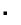 сомнительных долгов;        учет вознаграждений работникам;        обесценение основных средств;        инвестиционная недвижимость.  Примеры унификации учетной политики организациями, составляющими финансовую отчетность в соответствии с МСФО:   	порядок учета изменения величины ликвидационного обязательства;   	признание оценочными значениями срока полезного использования и способа амортизации по ОС; 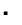        компонентный учет объектов основных средств; себестоимость продукции при неполной загрузке мощностей   6-3-33 «КОМПИЛЯЦИЯ ФИНАНСОВОЙ ОТЧЕТНОСТИ С ИСПОЛЬЗОВАНИЕМ МСФО.  ПРИМЕНЕНИЕ МЕЖДУНАРОДНЫХ СТАНДАРТОВ СОПУТСТВУЮЩИХ УСЛУГ»  Продолжительность обучения – 20 академических часов  Цель программы – изучение и практическое применение компиляции финансовой отчетности, подготовленной в соответствии с ФСБУ, в МСФО в соответствии с требованиями МССУ 4410. Обязательные вопросы* Тема 1. Международные стандарты сопутствующих услуг  Отличие стандартов сопутствующих услуг от стандартов заданий, обеспечивающих уверенность. МССУ 4410 (пересмотренный) «Задания по компиляции».  Тема 2. Основные различия в практике применения российских бухгалтерских стандартов и МСФО, их влияние на финансовую отчетность  Сравнение принципов и концепций практики применения российских и международных стандартов бухгалтерского учета и их влияния на финансовую отчетность. Концепции: контроля над имуществом, справедливой стоимости, временной стоимости денег. IAS 1 «Представление финансовой отчетности». Состав и формы финансовой отчетности в соответствии с российскими и международными стандартами.  Тема 3. Особенности трансформации первого года и последующих лет  Особенности трансформации первого года. Дата перехода на МСФО, сравнительная информация, дата отчетности. Прекращение признания активов и обязательств, не отражаемых в МСФО. Оценка активов и обязательств в соответствии с МСФО. Определение первоначальной стоимости основных средств при первой трансформации отчетности. Основные исключения из требований МСФО при подготовке первой отчетности.  Особенности трансформации финансовой отчетности последующих лет. Вопросы преемственности трансформации первого года.  Тема 4. Составление отчетности по стандартам МСФО по методу перекладки  Этапы трансформации. Понятие и виды трансформационных корректировок. Работа с трансформационными таблицами. Принцип работы трансформационной модели, виды трансформационных моделей. Взаимосвязь таблиц в трансформационной модели. Состав трансформационных таблиц, принцип внесения данных в трансформационные таблицы. Данные российского бухгалтерского учета, необходимые для составления трансформационных таблиц.  Рекомендации по разработке собственных трансформационных таблиц компании. Установление соответствия статей бухгалтерского баланса и отчета о прибыли или убытке по ФСБУ и МСФО. Формирование и состав корректировок. Начисление дополнительных обязательств. Отражение изменений стоимости основных средств по сравнению с данными российского бухгалтерского учета, отражение выбытия основных средств. Отражение классификации финансовых инструментов и изменений их стоимости. Анализ расходов будущих периодов. Начисление дополнительного резерва под ожидаемые кредитные убытки по дебиторской задолженности. Расчет дисконтированной стоимости долгосрочной дебиторской задолженности. Признание и последующий учет арендатором актива в форме права пользования и обязательства по аренде. Оценка стоимости запасов. Определение суммы выручки, признаваемой в течение времени; корректировка выручки на сумму значительного переменного возмещения. Формирование отложенных налогов по международным стандартам.  Компиляция финансовой отчетности организации: отчет о финансовом положении, отчет о прибыли или убытке и прочем совокупном доходе.  6-3-34 «ПРАКТИЧЕСКИЕ АСПЕКТЫ АУДИТА В УСЛОВИЯХ УГРОЗЫ РАСПРОСТРАНЕНИЯ  НОВОЙ КОРОНАВИРУСНОЙ ИНФЕКЦИИ И ЕЕ ЗАВЕРШЕНИЯ»  Продолжительность обучения – 4 академических часов  Цель программы – практические рекомендации по организации и проведению аудита в условиях сложной эпидемиологической обстановки, а также по проверке отражения в учете аудируемых лиц соответствующих особенностей.  Тема 1. Специфика организации аудиторской деятельности в условиях угрозы распространения новой коронавирусной инфекции.  Нормативное регулирование. Процедуры принятия клиента, планирования аудита и оценки рисков существенных искажений. Сбор аудиторских доказательств в условиях пандемии. Завершение аудита и формирование мнение о достоверности финансовой отчетности. Особенности утверждения бухгалтерской (финансовой) отчетности общими собраниями участников корпораций в 2020 году: порядок и сроки.  Тема 2. Особенности проведения отдельных аудиторских процедур в условиях последствий угрозы распространения новой коронавирусной инфекции.  События после отчетной даты и оценка непрерывности деятельности аудируемых лиц в условиях последствий пандемии.  Проверка отражения в учете мер эконмической поддержки особо пострадавших отраслей и субъектов малого и среднего предпринимательства.  Специфика проверки соблюдения нормативных актов, в том числе корпоративного и трудового законодательства.  6-3-35 «СОСТАВ И СОДЕРЖАНИЕ ФИНАНСОВОЙ ОТЧЕТНОСТИ ПО МСФО: ПРЕДСТАВЛЕНИЕ ИНФОРМАЦИИ И ЕЕ ДОПОЛНИТЕЛЬНОЕ РАСКРЫТИЕ» Продолжительность обучения - 20 академических часов  Цель спецкурса -  повторение теоретических основ МСФО и формирование практических навыков применения МСФО (IAS 1, IAS 7, IAS 8, IAS 10, IAS 24, IAS 33, IAS 34, IFRS 5, IFRS 1, IFRS 8, IFRS 13).  Обязательные вопросы*  Тема  1.  Принципы  составления  и  представления  финансовой  отчетности  (Концептуальные основы представления финансовых отчетов (Conceptual Framework for Financial Reporting (IFRS Framework))  Элементы финансовой отчетности. Право, потенциал создания экономических выгод, контроль, обязательства и обязанность. Критерии признания.    Цель и состав финансовой отчетности, отчетный период, консолидированная и неконсолидированная финансовая отчетность. Признание и прекращение признания элементов финансовой отчетности: критерии признания, алгоритм процесса признания. Оценка элементов финансовой отчетности: базы оценки. Тенденции и перспективы применения различных методов оценки элементов финансовой отчетности.  Тема 2. Состав финансовой отчетности (МСФО (IAS) 1, 7)  Назначение финансовой отчетности. Состав и формы финансовой отчетности. Отчетный период. Случаи отступления от МСФО. Существенность и агрегирование. Взаимозачет активов и обязательств, доходов и расходов. Периодичность представления отчетности. Сравнительная информация. Последовательность представления. Идентификация финансовой отчетности.  Отчет о финансовом положении. Разделение активов и обязательств на краткосрочные и долгосрочные. Информация, представляемая в отчете о финансовом положении. Информация, подлежащая представлению либо в отчете о финансовом положении, либо в примечаниях.  Отчет о прибыли или убытке и прочем совокупном доходе. Информация, подлежащая представлению в разделе о прибыли или убытке, или в отчете о прибыли или убытке. Информация, подлежащая представлению в разделе о прочем совокупном доходе. Прибыль или убыток за период. Прочий совокупный доход за период. Информация, подлежащая представлению в отчете (отчетах) о прибыли или убытке и прочем совокупном доходе, или в примечаниях. Анализ расходов, признанных в составе прибыли или убытка: варианты классификации расходов (классификации «по характеру» или «по назначению расходов»).   Отчет об изменениях в собственном капитале. Информация, подлежащая представлению в отчете об изменениях в собственном капитале, или в примечаниях. Структура собственного капитала. Примеры операций по статьям капитала, включаемых в отчет об изменениях в капитале.   Отчет о движении денежных средств. Понятие денежных средств и их эквивалентов. Классификация хозяйственных операций в целях составления отчета о движении денежных средств. Представление отчета о движении денежных средств. Методы составления отчета о движении денежных средств. Корректировки к прибыли в целях составления отчета о движении денежных средств косвенным методом. Корректировки на изменения оборотного капитала. Отражение неденежных операций.   Примечания к финансовой отчетности. Структура примечаний к финансовой отчетности. Принципы и подходы к составлению примечаний к отчетности. Раскрытие информации об учетной политике в примечаниях.   Тема 3. Первое применение международных стандартов финансовой отчетности (МСФО (IFRS) 1)  Сфера применения. Вступительный отчет о финансовом положении по МСФО. Учетная политика. Исключения, касающиеся ретроспективного применения других МСФО. Расчетные оценки. Освобождение от требований других МСФО. Представление и раскрытие информации. Пояснения, касающиеся перехода на МСФО.  Тема 4. Справедливая стоимость (МСФО (IFRS) 13)  Понятие справедливой стоимости. Алгоритм определения справедливой стоимости. Факторы, влияющие на определение справедливой стоимости. Методы оценки справедливой стоимости. Исходные данные для методов оценки. Иерархия справедливой стоимости (3 уровня): соотношение исходных данных и методов определения справедливой стоимости. Раскрытие информации.  Тема 5. Учетная политика, изменения в бухгалтерских оценках и ошибки (МСФО (IAS) 8)  Понятие учетной политики. Выбор и применение учетной политики. Последовательность учетной политики. Изменения в учетной политике. Применение изменений в учетной политике. Ретроспективное применение. Ограничения на ретроспективное применение. Раскрытие информации.  Изменения в бухгалтерских оценках. Раскрытие информации об изменениях в бухгалтерских оценках.  Ошибки и способы их исправления в финансовой отчетности. Ограничения на ретроспективное исправление ошибок. Раскрытие информации об ошибках предыдущих периодов.  Практическая неосуществимость в отношении ретроспективного применения и ретроспективного исправления  Тема 6. События после отчетного периода (МСФО (IAS) 10)  Основные определения. Виды событий после отчетного периода: корректирующие и некорректирующие события. Отражение событий после отчетного периода в финансовой отчетности. Отражение дивидендов, объявленных после отчетной даты. Непрерывность деятельности. Раскрытие информации.  Тема 7. Промежуточная финансовая отчетность (МСФО (IAS) 34)  Сфера применения МСФО (IAS) 34. Основные определения. Минимальные компоненты промежуточного финансового отчета. Форма и содержание промежуточной финансовой отчетности. Значительные события и операции. Информация для включения в примечания к промежуточной финансовой отчетности. Периоды представления промежуточной отчетности. Учетная политика для промежуточной отчетности.  Тема 8. Операционные сегменты (МСФО (IFRS 8)  Сфера применения МСФО (IFRS) 8. Основные определения: операционные и отчетные сегменты. Факторы выделения операционных сегментов. Критерии объединения сегментов и количественные пороговые значения. Раскрытие специфической информации о сегменте. Сверка информации о сегментах с совокупными показателями отчетности. Пересчет ранее представленной информации.  Тема 9. Раскрытие информации о связанных сторонах (МСФО (IAS) 24)  Понятие связанных сторон. Цель раскрытия информации о связанных сторонах. Значение информации о связанных сторонах. Операции со связанными сторонами. Порядок раскрытия в отчетности информации о связанных сторонах. Конечный контроль.  Тема 10. Прекращенная деятельность (МСФО (IFRS) 5 «Внеоборотные активы, предназначенные для продажи, и прекращенная деятельность»)  Определение и критерии прекращенной деятельности. Представление прекращенной деятельности. Прибыли или убытки, относящиеся к продолжающейся деятельности. Первоначальное и последующее раскрытие информации о прекращенной деятельности.   Тема 11. Прибыль на акцию (МСФО (IAS) 33)  Сфера применения МСФО (IAS) 33. Основные определения: базовая и разводненная прибыль на акцию; разводнение и антиразводнение; договор о выпуске акций с условием, обыкновенные акции, выпускаемые с условием; обыкновенная акция и потенциальная обыкновенная акция; опционы, варранты и их эквиваленты; пут-опционы на обыкновенные акции. Расчет базовой прибыли на акцию (включая расчет средневзвешенного количества акций). Расчет при размещении акций с премией и при выпуске прав. Расчет разводненной прибыли на акцию (включая расчет прибыли и средневзвешенного количества акций в случае разводнения). Разводняющие потенциальные обыкновенные акции; опционы, варранты и их эквиваленты; конвертируемые инструменты. Акции, выпускаемые с условием: учет условий при расчете разводненной прибыли на акцию. Пересчет сравнительных данных по прибыли на акцию. Раскрытие дополнительной информации о прибыли на акцию.  Распределение академических часов по отдельным вопросам при обучении по настоящей программе производится образовательным учреждением, проводящим занятия по повышению квалификации аудиторов.  Результат обучения  Глубокие знания теоретических основ МСФО. Практические навыки составления финансовой (бухгалтерской) отчетности в соответствии с МСФО, проведения аудита и консультирования в отношении такой отчетности.  6-3-36 «ОТРАЖЕНИЕ В ФИНАНСОВОЙ ООТЧЕТНОСТИ ИНФОРМАЦИИ ОБ ОТДЕЛЬНЫХ ОПЕРАЦИЯХ»  Продолжительность обучения - 8 академических часов  Цель спецкурса -  повторение теоретических основ МСФО и формирование практических навыков применения МСФО (IAS 12, IAS 19, IAS 21, IFRS 2).  Обязательные вопросы*  Тема 1. Налоги на прибыль (МСФО (IAS) 12)  Сфера применения МСФО (IAS) 12. Основные определения: бухгалтерская прибыль, налогооблагаемая прибыль, расход (доход) по налогу, текущий налог, отложенные налоговые обязательства (активы), временные разницы, налоговая стоимость актива (обязательства). Признание обязательств по текущему налогу и активов по текущему налогу. Различие в налогооблагаемой прибыли в финансовом и налоговом учете. Понятие временных разниц. Вычитаемые и налогооблагаемые временные разницы. Природа возникновения отложенных налогов и необходимость их отражения в финансовой отчетности. Отложенные налоговые активы (требования) и отложенные налоговые обязательства. Понятие налоговой базы активов и обязательств. Расчет и отражение отложенных налоговых активов и обязательств в финансовой отчетности. Особенности признания отложенных налогов - отложенный налог по статьям капитала, отложенный налог в отчетности группы компаний, взаимозачет. Ставка, применяемая к расчету отложенных налогов. Требования к раскрытию информации, включая числовую сверку между средней эффективной ставкой налога и применимой ставкой налога.  Тема 2. Влияние изменений валютных курсов (МСФО (IAS) 21)  Сфера применения и основные определения МСФО (IAS) 21 - курс на отчетную дату, текущий обменный курс, курсовая разница, иностранная валюта, иностранное подразделение, чистые инвестиции в иностранное подразделение. Функциональная валюта и валюта представления. Отражение операций в иностранных валютах в функциональной валюте - первоначальное признание и последующее отражение в отчетности. Монетарные и немонетарные статьи. Признание и налоговые эффекты курсовых разниц. Изменение функциональной валюты. Использование валюты представления, отличной от функциональной валюты. Пересчет в валюту представления отчетности. Пересчет данных о деятельности иностранного подразделения. Выбытие или частичное выбытие иностранного подразделения. Раскрытие информации.  Тема 3. Вознаграждения работникам (МСФО (IAS) 19)  Сфера применения. Понятие вознаграждения работникам. Краткосрочные вознаграждения работникам. Вознаграждения по окончании трудовой деятельности. Планы вознаграждений по окончании трудовой деятельности - формализованные или неформализованные. Выходные пособия. Признание и оценка краткосрочных вознаграждений работникам. Планы участия в прибыли и премии.   Вознаграждения по окончании трудовой деятельности. Различие между пенсионными планами с установленными взносами и пенсионными планами с установленными выплатами. Вознаграждения по окончании трудовой деятельности: отличие программ с установленными взносами от программ с установленными выплатами. Вознаграждения по окончании трудовой деятельности: программы с установленными взносами: признание и оценка; раскрытие информации. Вознаграждения по окончании трудовой деятельности: программы с установленными выплатами: признание и оценка; учет обязательств, обусловленных практикой; отражение показателей в отчете о финансовом положении: чистое обязательство (актив) программы с установленными выплатами; приведенная стоимость обязательств по установленным выплатам и стоимость услуг текущего периода; метод актуарной оценки; распределение вознаграждений по периодам работы; актуарные допущения. Стоимость услуг прошлых периодов и прибыли и убытки от погашения обязательств по программе. Справедливая стоимость активов программы. Чистая величина процентов по чистому обязательству (активу) программы с установленными выплатами.   Отражение прочих долгосрочных вознаграждений работникам. Раскрытие информации.  Тема 4. Выплаты на основе акций (МСФО (IFRS) 2)  Сфера применения. Признание. Отражение операций по выплатам на основе акций с расчетами долевыми инструментами. Операции, при которых организация получает услуги. Операции, оцениваемые на основе справедливой стоимости предоставленных долевых инструментов. Определение справедливой стоимости предоставленных долевых инструментов. Случаи невозможности измерения справедливой стоимости долевых инструментов. Учет условий перехода прав. Учет револьверного условия. Порядок учета условий, при которых перехода прав не происходит. Изменения условий, на которых были предоставлены долевые инструменты, включая аннулирование и расчеты. Операции по выплатам на основе акций с расчетами денежными средствами. Порядок учета условий перехода прав и условий, при которых перехода прав не происходит. Операции по выплатам на основе акций с возможностью оплаты денежными средствами. Операции по выплатам на основе акций, при которых условия соглашения предоставляют контрагенту выбор способа расчета. Операции по выплатам на основе акций, при которых условия соглашения предоставляют организации выбор способа расчета. Операции по выплатам на основе акций между организациями группы. Раскрытие информации.  Распределение академических часов по отдельным вопросам при обучении по настоящей программе производится образовательным учреждением, проводящим занятия по повышению квалификации аудиторов.  Результат обучения  Глубокие знания теоретических основ МСФО. Практические навыки составления финансовой (бухгалтерской) отчетности в соответствии с МСФО, проведения аудита и консультирования в отношении такой отчетности.  6-3-37 «ОТРАЖЕНИЕ В ФИНАНСОВОЙ ОТЧЕТНОСТИ ИНФОРМАЦИИ ОБ АКТИВАХ И  ОБЯЗАТЕЛЬСТВАХ, ДОХОДАХ И РАСХОДАХ»  Продолжительность обучения - 20 академических часов  Цель спецкурса -  повторение теоретических основ МСФО и формирование практических навыков применения МСФО (IAS 2, IAS 16, IAS 20, IAS 23, IAS 36, IAS 37, IAS 38, IAS 40, IAS 41, IFRS 5).  Обязательные вопросы*  Тема 1. Запасы (МСФО (IAS) 2)  Сфера применения МСФО (IAS) 2 и определение запасов. Состав запасов. Оценка запасов при первоначальном признании. Формирование себестоимости запасов. Методы оценки себестоимости. Формулы расчета себестоимости. Определение чистой возможной цены продажи запасов и отражение запасов в отчетности. Признание в качестве расходов. Раскрытие информации о запасах.  Тема 2. Биологические активы (МСФО (IAS) 41)  Сфера применения. Определения и объекты учета МСФО (IAS) 41. Признание и оценка биологических активов и сельскохозяйственной продукции. Невозможность определения справедливой стоимости с достаточной степенью достоверности. Прибыль/убыток от биологических активов при первоначальном признании и от изменения их справедливой стоимости. Государственные субсидии. Требования к представлению и раскрытию информации о биологических активах.  Тема 3. Основные средства (МСФО (IAS) 16)  Сфера применения. Определение и критерии признания основных средств. Первоначальная оценка основных средств. Прямые затраты на приведение актива в рабочее состояние. Основные средства, полученные в результате обмена. Последующие затраты. Оценка основных средств после первоначального признания. Отражение в учете переоценки основных средств. Методы переоценки. Амортизация: сроки полезного использования и способы начисления амортизации основных средств; ликвидационная стоимость; пересмотр сроков полезного использования, ликвидационной стоимости и способов начисления амортизации. Выбытие основных средств. Раскрытие информации об основных средствах.  Тема 4. Инвестиционная недвижимость (МСФО (IAS) 40)  Определение инвестиционной недвижимости. Классификация недвижимости как инвестиционной недвижимости либо недвижимости, занимаемой владельцем. Примеры инвестиционной недвижимости. Первоначальное признание инвестиционной недвижимости. Оценка в момент признания. Последующие затраты. Оценка инвестиционной недвижимости после первоначального признания - модель учета по справедливой стоимости и модель учета по первоначальной стоимости. Источники определения справедливой стоимости. Порядок применения модели учета по первоначальной стоимости. Переводы из категории в категорию. Выбытие. Раскрытие информации об инвестиционной недвижимости.  Тема 5. Нематериальные активы (МСФО (IAS) 38)  Определение и критерии признания нематериальных активов - идентифицируемость, контроль, будущие экономические выгоды и надежность оценки. Первоначальная стоимость нематериальных активов – база оценки: отдельно-приобретенные нематериальные активы и внутренне-созданные нематериальные активы; нематериальные активы, полученные в виде субсидии; нематериальные активы, полученные при обмене активами. Внутренне созданная деловая репутация (Гудвил). Внутренне созданные научно-исследовательские и опытно-конструкторские разработки (НИОКР). Критерии признания НИОКР как нематериального актива. Себестоимость внутренне созданного нематериального актива. Последующие затраты на нематериальные активы. Варианты оценки нематериальных активов после первоначального признания. Амортизация и срок полезного использования нематериальных активов. Выбытие нематериальных активов. Раскрытие информации о нематериальных активах. Убытки от обесценения нематериальных активов.  Тема 6. Внеоборотные активы, предназначенные для продажи (МСФО (IFRS) 5)  Классификация внеоборотных активов (или выбывающих групп) в качестве предназначенных для продажи или предназначенных для распределения собственникам. Оценка внеоборотных активов (или выбывающих групп), классифицированных как предназначенные для продажи. Внеоборотные активы, использование которых должно быть прекращено.  Признание и восстановление убытков от обесценения. Изменения в плане продажи или в плане распределения собственникам. Представление и раскрытие информации.   Тема 7. Оценочные обязательства, условные обязательства и условные активы (МСФО (IAS) 37)  Сфера применения. Основные определения: текущее обязательство, оценочное обязательство и условное обязательство; обязывающее событие; юридическое обязательство и обязательство, обусловленное практикой; условные активы. Обременительный договор; реструктуризация. Взаимосвязь между оценочными обязательствами и условными обязательствами. Критерии признания оценочных обязательств. Оценка оценочных обязательств: особенности оценки - учет рисков, будущих событий, ожидаемые выбытия активов и возмещения затрат, пересмотр оценки. Отражение в отчетности условных обязательств и условных активов. Требования к раскрытию информации в отчетности об оценочных обязательствах, условных обязательствах и условных активах.  Тема 8. Обесценение активов (МСФО (IAS) 36)  Необходимость признания снижения стоимости активов. Сфера применения МСФО (IAS) 36. Признаки снижения стоимости актива. Понятия возмещаемой стоимости, справедливой стоимости за вычетом затрат на продажу, и ценности использования. Расчет ценности использования активов. Основа для оценки будущих денежных потоков. Составляющие оценки будущих денежных потоков.  Ставка дисконтирования. Понятие генерирующей единицы - проблемы идентификации. Возмещаемая сумма и балансовая стоимость единицы, генерирующей денежные средства. Корпоративные активы. Гудвил. Признание убытка от обесценения. Восстановление убытка от обесценения для отдельного актива. Последующая оценка наличия признаков обесценения. Раскрытие информации об обесценении активов.  Тема 9. Затраты по заимствованиям (МСФО (IAS) 23)  Сфера применения. Основные определения: затраты по заимствованиям, квалифицируемый актив.  Состав затрат по заимствованиям. Затраты по заимствованиям, разрешенные для капитализации.  Расчет  затрат  по  заимствованиям  при  использовании  целевых  займов  для  приобретения/строительства квалифицируемого актива и использовании общих заемных средств (общекорпоративных). Начало, приостановка и прекращение капитализации. Раскрытие информации.  Тема 10. МСФО (IAS) 20 «Учет государственных субсидий»  Сфера применения. Актуальность темы в новых реалиях (COVID 19). Учет субсидий, относящихся к активам. Учет субсидий, относящиеся к доходу. Немонетарные государственные субсидии. Два метода представления субсидий. Возврат государственных субсидий. Раскрытие информации.  Распределение академических часов по отдельным вопросам при обучении по настоящей программе производится образовательным учреждением, проводящим занятия по повышению квалификации аудиторов.  Результат обучения  Глубокие знания теоретических основ МСФО. Практические навыки составления финансовой (бухгалтерской) отчетности в соответствии с МСФО, проведения аудита и консультирования в отношении такой отчетности.  6-3-38 «ФОРМИРОВАНИЕ КОНСОЛИДИРОВАННОЙ И ОТДЕЛЬНОЙ ФИНАНСОВОЙ ОТЧЕТНОСТИ В СООТВЕТСТВИ С МСФО»   Продолжительность обучения - 16 академических часов  Цель спецкурса -  повторение теоретических основ консолидации и формирование практических навыков применения МСФО (IAS 27, IFRS 3, IFRS 10, IFRS 11, IFRS 12).  Обязательные вопросы*  Тема 1. Объединения бизнесов (МСФО (IFRS) 3)  Сфера применения и определения МСФО (IFRS) 3 - объединения бизнесов, контроль, неконтролирующая доля участия. Метод приобретения - дата приобретения, стоимость приобретения, приобретенные идентифицируемые активы и обязательства. Признание и оценка идентифицируемых приобретенных активов, принятых обязательств и любой неконтролирующей доли участия в объекте приобретения. Исключения из принципов признания и оценки. Признание и оценка гудвила или прибыли от выгодной покупки, проверка гудвила на обесценение и признание обесценения. Оценка переданного возмещения. Требования к раскрытию информации об объединениях бизнесов.  График консолидации: пошаговая процедура консолидации. Основные расчеты при составлении консолидированного отчета о финансовом положении: определение первоначальной стоимости инвестиций материнской организации в дочернюю: выплаты денежными средствами, выпуск акций, отложенные и условные выплаты; элиминирование внутригрупповых операций; расчет чистых активов дочерней организации на дату приобретения и дату отчетности; расчет гудвила, проверка гудвила на обесценение; расчет неконтролирующей доли участия (два метода расчета), расчет нераспределенной прибыли группы и прочих резервов. Основные расчеты при составлении консолидированного отчета о прибыли или убытке и совокупном доходе: консолидационные корректировки; элиминирование «внутригрупповой» прибыли; расчет прибыли, приходящейся на неконтролирующую долю участия.   Тема 2. Отдельная финансовая отчетность (МСФО (IAS) 27). Консолидированная финансовая отчетность (МСФО (IFRS) 10). Раскрытие информации об участии в других организациях (МСФО (IFRS) 12)  Основные определения: консолидированная финансовая отчетность, отдельная финансовая отчетность, инвестиционная организация.  Различия консолидированной и отдельной финансовой отчетности (МСФО (IAS) 27). Подготовка отдельной финансовой отчетности. Признание и оценка инвестиций в дочерние, зависимые или ассоциированные организации при составлении отдельной финансовой отчетности. Признание дивидендов в отдельной финансовой отчетности. Признание и оценка долей в отдельной финансовой отчетности при реорганизации материнской организации. Контроль, полномочия и доход инвестора. Связь между полномочиями и доходами (МСФО (IFRS) 10). Применение единой учетной политики. Учет неконтролирующих долей участия при составлении консолидированной финансовой отчетности. Учет утраты контроля при составлении консолидированной финансовой отчетности. Инвестиционные организации: исключение из требования о консолидации.   Раскрытие информации об участии в других организациях МСФО ( (IFRS) 12). Статус инвестиционной организации: раскрытия. Участие в дочерних организациях. Характер и степень значительных ограничений. Характер рисков, связанных с участием организации в консолидируемых структурированных организациях. Последствия изменений доли владения материнской организации в дочерней организации, которые не приводят к утрате контроля. Последствия утраты контроля над дочерней организацией в течение отчетного периода. Доли участия в неконсолидируемых дочерних организациях (инвестиционные организации). Участие в соглашениях о совместном предпринимательстве и ассоциированных организациях. Характер, степень и финансовые последствия участия организации в соглашениях о совместном предпринимательстве и ассоциированных организациях. Риски, связанные с участием организации в совместных предприятиях и ассоциированных организациях. Участие в неконсолидируемых структурированных организациях.  Тема 3. Инвестиции в ассоциированные организации и совместные предприятия (МСФО (IAS) 28)  Сфера применения. Основные определения МСФО (IAS) 28 - значительное влияние, ассоциированная организация, метод долевого участия. Отражение в консолидированной отчетности инвестиций в ассоциированные организации (метод долевого участия). Освобождения от применения метода долевого участия. Инвестиции, классифицируемые как предназначенные для продажи. Прекращение использования метода долевого участия. Изменения доли владения. Процедуры, применяемые при методе долевого участия. Убытки от обесценения. Отдельная финансовая отчетность. Раскрытие информации в отношении инвестиций в ассоциированные организации и совместные предприятия.  Тема 4. Совместное предпринимательство (МСФО (IFRS) 11)  Совместное предпринимательство, совместный контроль. Виды совместного предпринимательства – совместные операции, совместные предприятия. Финансовая отчетность сторон соглашения о совместном предпринимательстве: совместные операции; совместные предприятия; отдельная финансовая отчетность.  Отражение активов, обязательств, доходов и расходов при осуществлении совместных операций. Признание доли в совместном предприятии с использованием метода долевого участия в соответствии с МСФО (IAS) 28.   Распределение академических часов по отдельным вопросам при обучении по настоящей программе производится образовательным учреждением, проводящим занятия по повышению квалификации аудиторов.  Результат обучения  Глубокие знания теоретических основ МСФО. Практические навыки составления финансовой (бухгалтерской) отчетности в соответствии с МСФО, проведения аудита и консультирования в отношении такой отчетности.  6-2-16 «ПРАКТИКА ПРИМЕНЕНИЯ МСА: РАСЧЕТЫ АУДИТОРСКОГО РИСКА И ВЫБОРКИ»  Продолжительность занятий – 8 академических часов  Цель программы – изучение системы международных стандартов аудита, и формирование навыков их применения в практической деятельности аудиторов.  Тема 1. Концепция риск-ориентированного аудита  Компоненты аудиторского риска. Основные этапы аудита (по каждому этапу: цели, выполняемые аудитором действия, документация). Преимущества риск-ориентированного аудита.  Тема 2. МСА, регулирующие вопросы выявления и оценки рисков.  МСА 315 "Выявление и оценка рисков существенного искажения посредством изучения организации и ее окружения". Характер деятельности организации, отраслевые, нормативные и другие факторы, цели и стратегии, риски, оценка и анализ финансового положения и финансовых результатов деятельности организации. Средства контроля значимые для аудита, значительные риски. Процесс оценки рисков существенного искажения, возникших в результате ошибки или мошенничества: - на уровне в отчетности в целом; - на уровне утверждений в отношении классов операций, сальдо счетов, раскрытий информации. Практика документирования: составление рабочей документации с отражением в ней связи выполненных процедур с оцененными исками на уровне предпосылок и сделанных  выводов.  МСА 330 "Аудиторские процедуры в ответ на оцененные риски". Ответные действия аудитора в отношении выявленных и оцененных рисков посредством: - разработки и выполнения дальнейших (последующих) аудиторских процедур. Тестирование средств контроля. Процедуры проверки по существу на уровне предпосылок. Процедуры проверки по существу в отношении каждого существенного вида операций, остатка по счету и раскрытия информации. Процедуры проверки по существу, относящиеся к процессу закрытия отчетности. Практика документирования. МСА 500 "Аудиторские доказательства" Оценка достаточности и надлежащего характера аудиторских доказательств, учитывая возможность изменения оценок рисков, характера, сроков и объема аудиторских процедур. Практика документирования.  Тема 3. МСА, регулирующие вопросы выборки.  МСА 530 "Аудиторская выборка". Определение понятия аудиторской выборки. Элементы выборки. Статистическая аудиторская выборка и ее характеристики. Риск выборки и риск, не связанного с выборкой. Определение расчетного (прогнозируемого) искажения. Практика применения случайного и систематического отбора элементов, применение статистических формул. Практические примеры распространения искажения, обнаруженного в элементах выборки, на генеральную совокупность. Практика документирования.  Результаты обучения  Понимание системы международных стандартов, регулирующих аудиторскую деятельность, знания и практические навыки применения Международных стандартов, регулирующих регулирующие вопросы выявления и оценки рисков и вопросы выборки.  6-2-20 «ПРАКТИКА ПРИМЕНЕНИЯ МСА: ИНФОРМАЦИОННОЕ ВЗАИМОДЕЙСТВИЕ С ЛИЦАМИ, ОТВЕЧАЮЩИМИ ЗА КОРПОРАТИВНОЕ УПРАВЛЕНИЕ»  Продолжительность обучения – 8 академических часов  Цель спецкурса – изучение роли и значения информационного взаимодействия с лицами, отвечающими за корпоративное управление и организация такого взаимодействия на практике.  Тема 1. Роль и значение лиц, отвечающих за корпоративное управление.  Определение лиц, отвечающих за корпоративное управление. Различные структуры органов управления в аудируемых лицах. Выявление лиц, отвечающих за корпоративное управление, определение их роли и оптимальных способов взаимодействия. Различие информирования и информационного взаимодействия.  Тема 2. Документы МСА, рассматривающие вопросы и процедуры информационного взаимодействия с лицами, отвечающими за корпоративное управление.  МСА 260 «Информационное взаимодействие с лицами, отвечающими за корпоративное управление». Качественные аспекты учетной практики организации аудируемого лица. Вопросы, о которых необходимо информировать. Организация процесса информационного взаимодействия. Особенности аудита малых организаций. Документирование.  МСА 265 «Информирование лиц, отвечающих за корпоративное управление, и руководства о недостатках в системе внутреннего контроля».  Определение того, выявлены ли недостатки в системе внутреннего контроля. Значительные недостатки в системе внутреннего контроля. Информирование о недостатках в системе внутреннего контроля. Устная или письменная форма информирования.  Особые требования, содержащиеся в МСКК 1 и отдельных МСА (МСА 600, МСА 701, МСА 705, МСА 706, МСА 720 и пр.) в отношении информационного взаимодействия с лицами, отвечающими за корпоративное управление.  Тема 3. Практика выявления и установления взаимодействия с лицами, отвечающими за корпоративное управление  Значение договора на проведение аудита в процессе определения лиц, отвечающих за корпоративное управление и организации с ними информационного взаимодействия. Формы и методы организации информационного взаимодействия, обязанности сторон. Сложные ситуации при попытках организации информационного взаимодействия и способы реагирования на них в соответствии с МСА. Вопросы, подлежащие обязательному документированию.  Результаты обучения.  Понимание системы международных стандартов, регулирующих аудиторскую деятельность, знания и практические навыки применения Международных стандартов, регулирующих вопросы информационного взаимодействия лицами, отвечающими за корпоративное управление.  № ппТематика обученияНеобходимость обучения по тематикеПеречень программ ПК СРО ААС1Практика аудита: программные продукты для документирования аудита и другие современные IT-технологии оказания аудиторских и связанных с ними услугРазвитие навыков оказания аудиторских услуг с использованием современных технологических решений, а также в условиях применения информационных технологий аудируемым лицом6-2-11 Трансформация финансовой отчетности в соответствии с МСФО. Практика применения на ПК (20 часов)6-2-12 Консолидация финансовой отчетности в соответствии с МСФО. Практика применения на ПК (20 часов)6-2-30 Цифровизация учета и аудита (20 часов)6-2-32 Практика применения МСА: принятие задания, планирование, оценка рисков существенного искажения (8 часов)6-2-35 Практика применения МСА: оценка системы внутреннего контроля аудируемого лица в рамках проведения аудиторских процедур (8 часов)6-2-39 Подтверждение и обеспечение уверенности в отношении нефинансовой отчетности» (20 часов)2Система управления качеством аудиторской организации: как выполнить требования новых международных стандартов по управлению качествомС 15.02.2022 г. вступают в действие МСК 1, МСК 2, МСА 220 (пересмотренный), которые значительно изменяют подходы к управлению качеством. Подготовка к переходу на новые МСК занимает существенное время и требует тщательной проработки6-2-40 Международные стандарты управления качеством (4 часа)6-2-41 Практические аспекты применения международных стандартов управления качеством (8 часов)6-3-22 Профессиональная этика аудиторов (16 часов)6-3-23 Правила независимости аудиторов и аудиторских         организаций (16 часов)6-3-29 Внутренний контроль в аудиторской организации. Внешний контроль качества (20 часов)6-3-30 Практикум по применению МСА: последние изменения и актуальные вопросы (20 часов)3Практика применения МСА: отличные от аудита задания, регулируемые стандартами аудиторской деятельностиСовершенствование навыков применения МСА при выполнении отличных от аудита заданий, регулируемых стандартами аудиторской деятельности6-1-09 Международные стандарты аудита (8 часов)6-1-15 Теория и практика проведения обзорной проверки (8 часов)6-2-37 Практика применения МСА: Особенности проведения аудита финансовой отчетности группы, аудита финансовой отчетности, подготовленной в соответствии с концепцией специального назначения, аудита отдельных отчетов, а также отдельных заданий, обеспечивающих уверенность, отличные от аудита (8 часов)6-2-38 Практика применения МССУ: задания по выполнению согласованных процедур в отношении финансовой информации (16 часов)4Практика применения МСА: аудиторские процедуры в отношении раскрытия информации в бухгалтерской (финансовой) отчетностиСовершенствование навыков рассмотрения достаточности и надлежащего характера раскрытия информации в ходе аудита бухгалтерской (финансовой) отчетности6-2-01 Методология аудита и методы проведения аудиторских процедур (40 часов)6-2-15 Анализ типовых нарушений, выявляемых в ходе ВККР, и меры по их профилактике (8 часов)6-2-28 Практика применения МСА: аудиторские процедуры в отношении событий после отчетной даты (8 часов)6-2-29 Практика применения МСА: аудиторские процедуры в отношении непрерывности деятельности (8 часов)6-2-34 Практика применения МСА: обязанности аудитора в части рассмотрения соблюдения нормативных правовых актов и в отношении недобросовестных действий (8 часов)6-2-36 Практика применения МСА: формирование аудиторского заключения о финансовой отчетности (8 часов)6-3-31 Актуальные вопросы применения МСФО (20 часов)6-3-34 Практические аспекты аудита в условиях угрозы распространения новой коронавирусной инфекции и ее завершения (4 часа)6-3-35 Состав и содержание финансовой отчетности по МСФО: представление информации и ее дополнительное раскрытие (20 часов)5Практика аудита: проведение аудита в условиях дистанционной работыСовершенствование навыков сбора доказательств при проведении аудита в условиях дистанционной работы6-2-31 Изменения в налоговом законодательстве: учет новаций при проведении аудита (20 часов)6-2-42 Методы проведения отдельных аудиторских процедур в условиях дистанционной работы (8 часов)6-2-43 Цифровые технологии при реализации аудиторских процедур в условиях дистанционной работы (8 часов)6-2-44 Практика применения МСА: принятие задания, планирование, оценка рисков существенного искажения в условиях дистанционной работы (8 часов)6-2-45 Практика применения МСА: особенности/отдельные вопросы получение аудиторских доказательств в условиях дистанционной работы (8 часов)6-2-46 Практика применения МСА: альтернативные аудиторские процедуры в условиях дистанционной работы (4 часов)6-2-47 Практика применения МСА: аудиторские процедуры по организации и проведению аудита запасов в условиях дистанционной работы (4 часа)6-2-48 Практика применения МСА: оценка системы внутреннего контроля аудируемого лица в рамках проведения аудиторских процедур в условиях дистанционной работы (8 часов)6-2-49 Практика применения МСА: выявление и рассмотрение недобросовестных действий в условиях дистанционной работы (4 часа)6-2-50 Практика применения МСА: информационное взаимодействие с лицами, отвечающими за корпоративное управление, в условиях дистанционной работы (4 часа)6-2-51 Практика применения МСА: аудиторские процедуры в отношении непрерывности деятельности в условиях дистанционной работы (4 часа)6-2-52 Практика применения МСА: аудиторские процедуры в отношении событий после отчетной даты в условиях дистанционной работы (4 часа)6Практика аудита: оказание аудиторских услуг кредитным и некредитным финансовым организациямУглубление знаний и навыков оказания аудиторских услуг кредитным и некредитным финансовым организациям6-1-10 Новое в аудите кредитных организаций, банковских групп и банковских холдингов (8 часов)6-3-19 Банки: организация деятельности, особенности бухгалтерского учета, налогообложения и аудита (40 часов)6-3-26 Порядок бухгалтерского учета и финансовой отчетности некредитных финансовых организаций. Аудит. (НФО) (40 часов)7Практика аудита: оценка влияния новых требований федеральных стандартов бухгалтерского учета на аудит бухгалтерской (финансовой) отчетностиРассмотрение новых требований федеральных стандартов бухгалтерского учета; совершенствование навыков работы аудитора в части проверки соблюдения аудируемым лицом новых требований федеральных стандартов бухгалтерского учета при составлении бухгалтерской (финансовой) отчетности.6-2-24 Новые федеральные стандарты бухгалтерского учета (8 часов)6-2-25 Актуальные вопросы применения федеральных стандартов бухгалтерского учета при аудите бухгалтерской отчетности за 2021-2022 гг (16 часов)6-3-32 Федеральные стандарты бухгалтерского учета. Применение при аудите финансовой отчетности с учетом положений МСФО (20 часов)6-3-36 Отражение в финансовой отчетности информации об отдельных операциях (8 часов)6-3-37 Отражение в финансовой отчетности информации об активах и обязательствах, доходах и расходах (20 часов)8Подготовка и повышение квалификации уполномоченных экспертов по контролю качестваОбучение и повышение квалификации уполномоченных экспертов по контролю качества для проведения внешних проверок качества работы членов, обучение контролеров методике проведения внешних проверок в соответствии с требованиями законодательства и локальных актов саморегулируемой организации аудиторов. Актуальность обусловлена изменением законодательства в области аудиторской деятельности и реформированием системы внешнего контроля качества саморегулируемой организации6-2-08 Обучение уполномоченных экспертов по контролю качества СРО ААС (40 часов)6-2-09 Повышение квалификации уполномоченных экспертов по контролю качества СРО ААС (24 часа)6-2-17 Обеспечение качества аудита (8 часов)6-2-22 Практика применения МСА: организация и осуществление внутреннего контроля в аудиторской организации (16 часов)№  п/п№  п/пНомерНаименование программыКол-во часовДата утвержденияПК решениемПравленияСРО ААСРаздел 1. Программы по обзору новых законодательных и иных нормативных правовых актовРаздел 1. Программы по обзору новых законодательных и иных нормативных правовых актовРаздел 1. Программы по обзору новых законодательных и иных нормативных правовых актовРаздел 1. Программы по обзору новых законодательных и иных нормативных правовых актовРаздел 1. Программы по обзору новых законодательных и иных нормативных правовых актовРаздел 1. Программы по обзору новых законодательных и иных нормативных правовых актов116-1-08Новые международные стандарты финансовой отчетности  8протокол 128от 25.09.2013226-1-10Новое в аудите кредитных организаций, банковских групп и банковских холдингов8протокол 128от 25.09.2013336-1-15Теория и практика проведения обзорной проверки  8протокол 327от 29.08.2017Раздел 2. Программы по актуальным вопросам бухгалтерского учета, бухгалтерской (финансовой) отчетности, налогообложения и аудита, имеющие практическую направленностьРаздел 2. Программы по актуальным вопросам бухгалтерского учета, бухгалтерской (финансовой) отчетности, налогообложения и аудита, имеющие практическую направленностьРаздел 2. Программы по актуальным вопросам бухгалтерского учета, бухгалтерской (финансовой) отчетности, налогообложения и аудита, имеющие практическую направленностьРаздел 2. Программы по актуальным вопросам бухгалтерского учета, бухгалтерской (финансовой) отчетности, налогообложения и аудита, имеющие практическую направленностьРаздел 2. Программы по актуальным вопросам бухгалтерского учета, бухгалтерской (финансовой) отчетности, налогообложения и аудита, имеющие практическую направленностьРаздел 2. Программы по актуальным вопросам бухгалтерского учета, бухгалтерской (финансовой) отчетности, налогообложения и аудита, имеющие практическую направленность446-2-01Методология аудита и методы проведения аудиторских процедур  40протокол 128от 25.09.2013556-2-08Обучение уполномоченных экспертов по контролю качества СРО ААС  40протокол 393от 17.04.2019666-2-09Повышение квалификации уполномоченных экспертов по контролю качества СРО ААС  24протокол 398от 17.06.2019776-2-11Трансформация финансовой отчетности в соответствии с МСФО. Практика применения на ПК20протокол 530     от 15.10.2021886-2-12Консолидация финансовой отчетности в соответствии с МСФО. Практика применения на ПК20протокол 530     от 15.10.2021996-2-15Анализ типовых нарушений, выявляемых в ходе ВККР, и меры по их профилактике  8протокол 413от 28.10.201910106-2-17Обеспечение качества аудита  8протокол 343от 24.01.201811116-2-22Практика применения МСА: организация и осуществление внутреннего контроля в аудиторской организации  16протокол 343от 24.01.201812126-2-24Новые федеральные стандарты бухгалтерского учета  8протокол 413от 28.10.201913136-2-25Актуальные вопросы применения федеральных стандартов бухгалтерского учета при аудите бухгалтерской отчетности за 2020 год  16протокол 530  от 15.10.202114146-2-28Практика применения МСА: аудиторские процедуры в отношении событий после отчетной даты8протокол 479от 13.11.202015156-2-29Практика применения МСА: аудиторские процедуры в отношении непрерывности деятельности8протокол 479от 13.11.202016166-2-30Цифровизация учета и аудита20протокол 530  от 15.10.202117176-2-31Изменения в налоговом законодательстве: учет новаций при проведении аудита20протокол 479от 13.11.202018186-2-32Практика применения МСА: принятие задан8протокол 530  от 15.10.202119196-2-34Практика применения МСА: обязанности аудитора в части рассмотрения соблюдения нормативных правовых актов и в отношении недобросовестных действий8протокол 491от 22.01.202120206-2-35Практика применения МСА: оценка системы внутреннего контроля аудируемого лица в рамках проведения аудиторских процедур8протокол 530 от 15.10.202121216-2-36Практика применения МСА: формирование аудиторского заключения8протокол 530 от 15.10.2021226-2-376-2-37Практика применения МСА: отдельные практические вопросы по заданиям, обеспечивающих уверенность, отличные от аудита8протокол 530   от 15.10.2021236-2-386-2-38Практика применения МССУ: задания по выполнению согласованных процедур в отношении финансовой информации16протокол 507от 14.05.2021246-2-396-2-39Подтверждение и обеспечение уверенности в отношении нефинансовой отчетности» (20 часов)20протокол 530от 15.10.2021256-2-406-2-40Международные стандарты управления качеством4протокол 530от 15.10.2021266-2-416-2-41Практические аспекты применения международных стандартов управления качеством8протокол 530от 15.10.2021276-2-426-2-42Методы проведения отдельных аудиторских процедур в условиях дистанционной работы8протокол 530от 15.10.2021286-2-436-2-43Цифровые технологии при реализации аудиторских процедур в условиях дистанционной работы8протокол 530от 15.10.2021296-2-446-2-44Практика применения МСА: принятие задания, планирование, оценка рисков существенного искажения в условиях дистанционной работы8протокол 530от 15.10.2021306-2-456-2-45Практика применения МСА: особенности/отдельные вопросы получение аудиторских доказательств в условиях дистанционной работы8протокол 530от 15.10.2021316-2-466-2-46Практика применения МСА: альтернативные аудиторские процедуры в условиях дистанционной работы4протокол 530от 15.10.2021326-2-476-2-47Практика применения МСА: аудиторские процедуры по организации и проведению аудита запасов в условиях дистанционной работы4протокол 530от 15.10.2021336-2-486-2-48Практика применения МСА: оценка системы внутреннего контроля аудируемого лица в рамках проведения аудиторских процедур в условиях дистанционной работы8протокол 530от 15.10.2021346-2-496-2-49Практика применения МСА: выявление и рассмотрение недобросовестных действий в условиях дистанционной работы4протокол 530от 15.10.2021356-2-506-2-50Практика применения МСА: информационное взаимодействие с лицами, отвечающими за корпоративное управление, в условиях дистанционной работы4протокол 530от 15.10.2021366-2-516-2-51Практика применения МСА: аудиторские процедуры в отношении непрерывности деятельности в условиях дистанционной работы4протокол 530от 15.10.2021376-2-526-2-52Практика применения МСА: аудиторские процедуры в отношении событий после отчетной даты в условиях дистанционной работы4протокол 530от 15.10.2021Раздел 3. Углубленные специальные программы в определенных областях знаний и секторах экономикиРаздел 3. Углубленные специальные программы в определенных областях знаний и секторах экономикиРаздел 3. Углубленные специальные программы в определенных областях знаний и секторах экономикиРаздел 3. Углубленные специальные программы в определенных областях знаний и секторах экономикиРаздел 3. Углубленные специальные программы в определенных областях знаний и секторах экономики386-3-196-3-19Банки: организация деятельности, особенности бухгалтерского учета, налогообложения и аудита  40протокол 530от 15.10.2021396-3-226-3-22Профессиональная этика аудиторов  16протокол 491от 22.01.2021406-3-236-3-23Правила независимости аудиторов и аудиторских организаций  16протокол 491от 22.01.2021416-3-266-3-26Основы бухгалтерского учета и финансовой отчетности некредитных финансовых организаций. Аудит. (НФО)  40протокол 530 от 15.10.2021426-3-296-3-29Внутренний контроль в аудиторской организации. Внешний контроль качества  20протокол 491от 22.01.2021436-3-306-3-30Практикум по применению МСА: последние изменения и актуальные вопросы  20протокол 491от 22.01.2021446-3-316-3-31Актуальные вопросы применения МСФО20протокол 491от 22.01.2021456-3-326-3-32Федеральные стандарты бухгалтерского учета. Применение при аудите финансовой отчетности с учетом положений МСФО  20протокол 491от 22.01.2021466-3-346-3-34Практические аспекты аудита в условиях угрозы распространения новой коронавирусной инфекции и ее завершения  4протокол 468от 04.09.2020476-3-356-3-35Состав и содержание финансовой отчетности по МСФО: представление информации и ее дополнительное раскрытие20протокол 491от 22.01.2021486-3-366-3-36Отражение в финансовой отчетности информации об отдельных операциях8протокол 491от 22.01.2021496-3-376-3-37Отражение в финансовой отчетности информации об активах и обязательствах, доходах и расходах20протокол 491от 22.01.2021№  п/п№  п/пНомерНаименование программыКол-во часовДата утвержденияПК решениемПравленияСРО ААСРаздел 1. Программы по обзору новых законодательных и иных нормативных правовых актовРаздел 1. Программы по обзору новых законодательных и иных нормативных правовых актовРаздел 1. Программы по обзору новых законодательных и иных нормативных правовых актовРаздел 1. Программы по обзору новых законодательных и иных нормативных правовых актовРаздел 1. Программы по обзору новых законодательных и иных нормативных правовых актовРаздел 1. Программы по обзору новых законодательных и иных нормативных правовых актов116-1-09Международные стандарты аудита  8протокол 208от 18.02.2016226-1-11Новое в аудите страховых организаций и обществ взаимного страхования8протокол 128от 25.09.2013336-1-12Новое в аудите бирж, внебюджетных фондов и инвестиционных институтов8протокол 128от 25.09.2013Раздел 2. Программы по актуальным вопросам бухгалтерского учета, бухгалтерской (финансовой) отчетности, налогообложения и аудита, имеющие практическую направленностьРаздел 2. Программы по актуальным вопросам бухгалтерского учета, бухгалтерской (финансовой) отчетности, налогообложения и аудита, имеющие практическую направленностьРаздел 2. Программы по актуальным вопросам бухгалтерского учета, бухгалтерской (финансовой) отчетности, налогообложения и аудита, имеющие практическую направленностьРаздел 2. Программы по актуальным вопросам бухгалтерского учета, бухгалтерской (финансовой) отчетности, налогообложения и аудита, имеющие практическую направленностьРаздел 2. Программы по актуальным вопросам бухгалтерского учета, бухгалтерской (финансовой) отчетности, налогообложения и аудита, имеющие практическую направленностьРаздел 2. Программы по актуальным вопросам бухгалтерского учета, бухгалтерской (финансовой) отчетности, налогообложения и аудита, имеющие практическую направленность446-2-07Контроль качества аудиторской деятельности:  практические задачи и решения  40протокол 413от 28.10.2019556-2-13МСФО: финансовые инструменты и операции с акционерным капиталом20протокол 141от 28.03.2014666-2-14МСФО: отложенный налог на прибыль20Протокол 141от 28.03.2014776-2-16Практика применения МСА: расчеты аудиторского риска и выборки8Протокол 333от 30.10.2017886-2-18Практика применения МСА: формирование аудиторского заключения  40протокол 343от 24.01.2018996-2-19Практика применения МСА: аудиторские процедуры в отношении оценочных значений  8протокол 343от 24.01.201810106-2-20Практика применения МСА: информационное взаимодействие с лицами, отвечающими за корпоративное управление8протокол 343от 24.01.201811116-2-21Практика применения МСА: аудиторские процедуры в отношении финансовых инструментов  8протокол 343от 24.01.201812126-2-23Практика применения МСА: планирование и сбор аудиторских доказательств20протокол 397от 31.05.201913136-2-26/1Практика применения МСА: проверка соблюдения требований нормативных правовых актов8протокол 479от 13.11.202014146-2-26/2Практика применения МСА: проверка соблюдения требований нормативных правовых актов4протокол 479от 13.11.202015156-2-27/1Практика применения МСА: выявление и рассмотрение недобросовестных действий16протокол 479от 13.11.202016166-2-27/2Практика применения МСА: выявление и рассмотрение недобросовестных действий8протокол 479от 13.11.202017176-2-33Практика применения МСА: отдельные вопросы получения аудиторских доказательств20протокол 491от 22.01.2021Раздел 3. Углубленные специальные программы в определенныхобластях знаний и секторах экономикиРаздел 3. Углубленные специальные программы в определенныхобластях знаний и секторах экономикиРаздел 3. Углубленные специальные программы в определенныхобластях знаний и секторах экономикиРаздел 3. Углубленные специальные программы в определенныхобластях знаний и секторах экономикиРаздел 3. Углубленные специальные программы в определенныхобластях знаний и секторах экономикиРаздел 3. Углубленные специальные программы в определенныхобластях знаний и секторах экономики186-3-026-3-02Управленческий (оперативный и стратегический) учет и отчетность40протокол 128от 25.09.2013196-3-096-3-09Финансовый анализ коммерческих организаций40протокол 128от 25.09.2013206-3-116-3-11Внутренний аудит  40протокол 128от 25.09.2013216-3-146-3-14Противодействие легализации (отмыванию) доходов, полученных преступным путем, финансированию терроризма и распространению оружия массового уничтожения в аудиторской деятельности  16протокол 518от 28.07.2021226-3-156-3-15Противодействие коррупции в ходе аудиторской деятельности  8протокол 373от 04.10.2018236-3-256-3-25Противодействие подкупу иностранных  должностных лиц в ходе аудиторской деятельности  8протокол 491от 22.01.2021246-3-286-3-28Программа обучения в форме целевого  инструктажа работников аудиторских организаций, индивидуальных аудиторов в целях противодействия легализации (отмыванию) доходов, полученных преступным путём, и  финансированию терроризма  8протокол 491от 22.01.2021256-3-336-3-33Компиляция финансовой отчетности с использованием МСФО. Применение международных стандартов сопутствующих услуг20протокол 491от 22.01.2021266-3-386-3-38Формирование консолидированной и отдельной финансовой отчетности в соответствии с МСФО16протокол 491от 22.01.2021